Сведения о результатах деятельности Роскомнадзора в 1 полугодии 2017 года Государственный контроль (надзор)Общие итоги.Всего в 1 полугодии 2017 года проведено 16969 мероприятий государственного контроля (надзора), в том числе 3062 плановых и внеплановых мероприятий во взаимодействии с проверяемыми лицами, 9652 мероприятия систематического наблюдения.Плановые проверкиИз запланированных планом проведения плановых проверок юридических лиц (их филиалов, представительств, обособленных структурных подразделений) и индивидуальных предпринимателей на 2017 год (далее – план проверок) 395 плановых проверок в 1 полугодии 2017 года проведено 166, в том числе во 2 квартале 65 (текущий процент выполнения плана проведения плановых проверок – 42%). Имеют статус «Отменено» из плана в 1 полугодии 18 проверок, из них во 2 квартале 7 по причинам: одна проверка исключена в связи с реорганизацией АО «Ярославльтелесеть», id 2113945 - (приказ Управления Роскомнадзора по Ярославской области от 30.05.2017 № 92-нд); Необоснованных исключений территориальными органами проверок из планов проведения плановых проверок не допускалось.Проверки деятельности органов местного самоуправления и должностных лиц местного самоуправленияИз запланированных планом проверок органов местного самоуправления и должностных лиц местного самоуправления на 2017 год (далее – план ОМС) 158 проверок в 1 полугодии 2017 года проведено 77 проверок, из них во 2 квартале - 50 (текущий процент выполнения плана ОМС – 49 %).одна проверка не проведена в связи с ликвидацией Администрация посёлка Колпна Колпнянского района Орловской области городское поселение, id 2113011 (докладная записка Управления Роскомнадзора по Орловской области от 05.04.2017 № 58-дн, письмо Администрации Колпнянского района Орловской области от 03.04.2017 № 566).Внеплановые проверкиВ 1 полугодии проведено 2272 (из них во 2 квартале – 1189) внеплановых проверок.Из 1189 проведенных во 2 квартале внеплановых проверок 259 проверок проведены в целях проверки исполнения ранее выданного предписания, 837 – по результатам мероприятий систематического наблюдения и радиоконтроля; остальные проверки проводились на основании заявлений и обращений граждан и юридических лиц, а также информации, поступившей от органов государственной власти.Мероприятия систематического наблюдения Из запланированных на 2017 год 11 466 мероприятий систематического наблюдения в 1 полугодии 2017 года проведено 8 536 (во 2 квартале – 4 310) плановых мероприятия систематического наблюдения. Текущий процент исполнения плана 74%.Исключено из планов деятельности территориальных органов Роскомнадзора в 1 полугодии 2017 года 557 (во 2 квартале - 333) мероприятий систематического наблюдения по причинам прекращения деятельности юридического лица, аннулированием лицензии, прекращением (приостановлением действия СМИ)Необоснованных исключений территориальными органами мероприятий государственного контроля из планов не допускалось.В сфере СН вещ имеют статус «Отменено» 14 мероприятий систематического наблюдения. Из них по причинам: аннулирования лицензии № 19112, которая признана утратившей силу по приказу от 06.04.2017 № 60-смк, принадлежавшей вещателю ООО «53 регион», id 2156121, (приказ Управления Роскомнадзора  о Новгородской области от 31.05.2017 № 52-нд); аннулирования лицензий № 22108, №24736, №27644, принадлежавших вещателю Областное автономное учреждение «Телерадиокомпания "Приосколье"», id 2129053 (приказ Управления Роскомнадзора по Белгородской области от  29.05.2017 № 87-нд);аннулирования лицензии № 24137, принадлежавшей вещателю ООО «Телеком-Строй», id 2161563 (приказ Управления Роскомнадзора по Тюменской области, Ханты-Мансийскому автономному округу - Югре и Ямало-Ненецкому автономному округу от 31.03.2017 № 127-нд); аннулирования лицензии № 26176, принадлежавшей вещателю ГУП Новосибирской области «Дирекция Новосибирской областной телерадиовещательной сети», id 2157239 (приказ Управления Роскомнадзора по Сибирскому федеральному округу 03.05.2017 № 80-нд); аннулирования лицензии № 24136, принадлежавшей вещателю ООО «Телеграф», id 2161568 (приказ Управления Роскомнадзора по Тюменской области, Ханты-Мансийскому автономному округу-Югре и Ямало-Ненецкому автономному округу от 07.03.2017 № 72-нд); невозможности проведения планового мероприятия систематического наблюдения в сфере вещания ЗАО «ТВН», id 2131182 в связи с реорганизацией юридического лица в форме преобразования (приказ Управления Роскомнадзора по Кемеровской области от 26.04.2017 № ); невозможности проведения планового систематического наблюдения за деятельностью ЗАО «ТРК "Антенна-7», id 2142166 и id   2142172; лицензии соответственно от 05.04.2012 РВ № 20451 и от 05.04.2012 ТВ № 20429 в связи с реорганизацией (письмо Роскомнадзора от 29.03.2017 №04-26751, приказы Управления Роскомнадзора по Омской области 30.03.2017 № 38-нд и 30.03.2017 № № 39-нд); невозможности проведения планового мероприятия систематического наблюдения в отношении ООО «Кабельное телевидение», id 2137981 в связи с его ликвидацией или реорганизацией и прекращением деятельности (приказ Управления Роскомнадзора по Магаданской области и Чукотскому автономному округу от 27.04.2017 № 56-нд); аннулирования лицензии и прекращением действия по решению учредителя свидетельства о регистрации средства массовой информации телеканала «Рапид» от 19.04.2012 Эл № ТУ 60 – 00125 (вх. № 128/60-сми от 18.01.2017) ООО «Редакция телепрограммы "Рапид"», id 2154012 (приказ Управления Роскомнадзора по Псковской области от 13.02.2017 № 19-нд); прекращением деятельности, подлежащей надзору и контролю и аннулированием лицензии № 20708 ООО «КАРИБУ-АРТ», id 2137996 (приказ Управления Роскомнадзора по Магаданской области и Чукотскому автономному округу от 07.02.2017 № 16-нд); аннулирования лицензии от 21.05.2014 ТВ № 25421, принадлежавшей вещателю Государственному предприятию Псковской области «Медиа-холдинг Псковской области», id  2153939 и прекращением действия по решению учредителя свидетельства о регистрации средства массовой информации телеканала «Телеком. 7 канал» от 26.12.2014 Эл № ТУ 60 – 00191 (вх. № 3987/60-сми от 16.12.2016) (приказ Управления Роскомнадзора по Псковской области от 18.01.2017 № 11-нд); в связи с переоформлением лицензии от 11.12.2012 РВ № 22443 ООО «Арадио», id 2143717 на основании решения лицензирующего органа от 13.12.2016 № 231-смк, переходом права на вещание на частоте 101, 1 МГц в г. Калуге к ООО «Арадио-Калуга», ИНН 4027129633, от 13.12.2016 лицензия РВ № 28381 (приказ Управления Роскомнадзора по Калужской области от 04.05.2017 № 60-нд); переноса в плане деятельности Управления Роскомнадзора по Северо-Западному федеральному округу на 2017 год планового мероприятия систематического наблюдения в отношении ЗАО "Модерн", id 2152308, лицензия от 12.07.2013 № 23874 с 03.04.2017 по 21.04.2017 на период с 04.12.2017 по 22.12.2017 (письмо Роскомнадзора от 29.03.2017 вх. № 6082/78,  приказ Управления Роскомнадзора по Северо-Западному федеральному округу от 05.04.2017 № ); В сфере СН РЭС ОС имеют статус «Отменено» 5 мероприятий систематического наблюдения. Из них по причинам: в связи с прекращением действия лицензии на оказание услуг подвижной радиотелефонной связи оператора связи ОАО «Основа Телеком» от 26.01.2012 № 117123, id 2157990 (приказ Управления Роскомнадзора по Тюменской области, Ханты-Мансийскому автономному округу - Югре и Ямало-Ненецкому автономному округу от 26.04.2017 № 163-нд); в связи с прекращением действия принадлежавшей ООО «Нелидовское городское телевидение», id 2161128, лицензии № 111923, по заявлению владельца (приказ Управления Роскомнадзора по Тверской области от 24.04.2017 № 101-нд); в связи прекращением деятельности ОАО "ЭР-Телеком", ОГРН 1025900507930, id 2150581, путем реорганизации в форме присоединения к АО "ЭР-Телеком Холдинг", ОГРН 1065902028620 (приказ Управления Роскомнадзора по Пермскому краю от 11.04.2017 № 95-нд);в связи с прекращением деятельности, подлежащей надзору и контролю и прекращением действия лицензии № 131506, принадлежавшей вещателю ЗАО "НЕСТЕР", id 2142293, (ОГРН 1030900711302) (приказ Управления Роскомнадзора по Карачаево-Черкесской Республике от 16.03.2017 № 14-нд); в связи с отсутствием предмета надзора ООО «Нэт Бай Нэт Холдинг», являющегося целью проведения систематического наблюдения, id 2160646, (приказ Управления Роскомнадзора по Тверской области от 28.03.2017 № 75-нд). В сфере СН ПД имеет статус «Отменено» одно мероприятие систематического наблюдения по причине невозможности проведения мероприятия систематического наблюдения по выявлению в сети Интернет информации, содержащей персональные данные граждан Российской Федерации, в отношении иных категорий операторов, id 2165030 (приказ Управления Роскомнадзора по Вологодской области от 01.06.2017 № 87-нд); В сфере СМИ исключено из планов деятельности территориальных органов Роскомнадзора 313 мероприятий систематического наблюдения в сфере массовых коммуникаций (далее – СН СМИ) по причинам:252 – действие СМИ прекращено по решению учредителя/суда свидетельства о регистрации средства массовой информации; 1 - прекращение деятельности, подлежащей надзору и контролю;60 - действие СМИ приостановлено по решению учредителя/суда свидетельства о регистрации средства массовой информации.Из числа запланированных в 2 квартале 2017 года не проведено два мероприятия систематического наблюдения по причинам: мероприятие систематического наблюдения ООО «Связьмастер», ИНН 2630043536, ОГРН 1092649001004 не проведено в связи с тем, что лицензия на осуществление радиовещания радиоканала от 22.01.2014 года РВ №24924 выданная ООО «Связьмастер» с 03.05.2017 года, является недействующей, и в связи с переоформлением лицензии на осуществление радиовещания радиоканала на ООО «Бастион» от 03.05.2017 года РВ №28678 (приказ о переоформлении-уступка лицензии другому лицу от 03.05.2017 года №77-смк) (докладная записка Управления Роскомнадзора по Северо-Кавказскому федеральному округу от 17.05.2017 № 285-дн); мероприятие систематического наблюдения ООО «Вега-46» не проведено в связи с тем, что лицензия на осуществление радиовещания от 28.03.2013 серия РВ №23189, принадлежавшая ООО «Вега-46» переоформлена 12.12.2016 на ООО «Лира-46» - лицензия на осуществление вещания от 17.01.2017 серия РВ № 28469 (докладная записка Управления Роскомнадзора по Курской области от 07.04.2017 № 67-дн).Необоснованных исключений территориальными органами мероприятий государственного контроля из планов не допускалось.Контроль за соблюдением организациями федеральной почтовой связи требований законодательства о противодействии легализации (отмыванию) доходов, полученных преступным путем, и финансированию терроризмаВ 1 полугодии 2017 года проведено 95 (во 2 квартале – 85) проверок.Итоги по отдельным направлениям государственного контроля (надзора)Сфера массовых коммуникаций Государственный контроль и надзор в сфере средств массовой информацииВо 2 квартале (1 полугодии) 2017 года территориальными органами проведено 2614 (5179) плановых и 291 (579) внеплановое мероприятие государственного контроля (надзора) за соблюдением редакциями СМИ законодательства Российской Федерации о средствах массовой информации (далее – систематическое наблюдение).По сравнению с аналогичным отчётным периодом за 2016 год количество проведённых территориальными органами плановых систематических наблюдений увеличилось на 1,3% (уменьшилось на 0,4%), внеплановых – уменьшилось на 14% (увеличилось на 13,5%). За аналогичный период 2016 года проведено 2 580 (5 202) плановых и 388 (510) внеплановых систематических наблюдений в отношении СМИ.Количественные показатели проведённых систематических наблюдений в отношении СМИ во 2 квартале (1 полугодии) 2016 и 2017 годов представлены на рисунке 1.Рис. 1В отчётный период 2017 года в ходе осуществления контрольно-надзорной деятельности территориальными органами выявлено 2 235 (4 507) нарушений законодательства Российской Федерации о СМИ, среди которых часто выявляемые:819 (1 702) случаев невыхода СМИ в свет более одного года (37,8% от общего числа нарушений) – статья 15 Закона о СМИ;333 (672) нарушения в части несоблюдения требований о предоставлении обязательного экземпляра документов (14,9% от общего числа нарушений) – статьи 7, 12 Федерального закона от 29.12.1994 № 77-ФЗ «Об обязательном экземпляре документов»;350 (679) нарушений порядка объявления выходных данных СМИ (15,1% от общего числа нарушений) – статья 27 Закона о СМИ;153 (324) нарушений требований порядка утверждения и изменения устава редакции или заменяющего его договора и отсутствия в уставе редакции или заменяющем его договоре определения основных прав и обязанностей журналистов (7,2% от общего числа нарушений) – статья 20 Закона о СМИ;187 (371) нарушений, связанных с неуведомлением об изменении местонахождения редакции, доменного имени сайта в информационно-телекоммуникационной сети «Интернет» для сетевого издания, периодичности выпуска и максимального объёма СМИ (8,2% от общего числа нарушений) – ст. 11 Закона о СМИ.Составлен 1021 (1752) протокол об административных правонарушениях.Вынесено Решений/Постановлений по протоколам об административных правонарушениях 1034 (1645), в том числе:Роскомнадзором – 348 (530);судами – 686 (1 115).Наложено административных штрафов в размере 3 026 800 (4 362 100) рублей. Взыскано административных штрафов в размере 833 300 (1 800 860,44) рублей – 27,5% (41,3%) от общей суммы наложенных штрафов за допущенные нарушения в сфере СМИ.Во 2 квартале (1 полугодии) 2017 года в сравнении с аналогичным отчётным периодом 2016 года наблюдается уменьшение количества составленных протоколов об административных правонарушениях на 7,4% (7,1%) при снижении числа выявленных нарушений на 27,6% (25,2%). Снижение показателей по выявленным нарушениям в сфере СМИ связано с уменьшением количества допущенных редакциями и учредителями нарушений. Данные показатели напрямую зависят от проводимой в области массовых коммуникаций адресной профилактической работы Управлением и территориальными органами с представителями медиасообщества, направленной на предупреждение нарушений в сфере СМИ.Стоит отметить, что в 2017 году в отношении 38,9% выявленных нарушений в сфере СМИ составлены протоколы об административных правонарушениях, в 2016 – в отношении 31,3% нарушений (при учете снижения числа нарушений в 2017 году на 25,2%).При этом стоит учитывать, что при проведении мероприятий госконтроля в сфере СМИ около 60% выявляемых нарушений, составляют нарушения, которые либо: не образуют состав административного правонарушения (не выход СМИ в свет более 1 года) – более 37%;срок привлечения за данное правонарушение истёк (например, статья 20 Закона о СМИ - непредставление устава редакции или заменяющего его договора в регистрирующий орган в течение трёх месяцев со дня первого выхода в свет (в эфир) средства массовой информации) – около 12%;появились новые обстоятельства, не подтверждающие признаки ранее выявленного нарушения (например, на момент проведения систематического наблюдения у получателей обязательного экземпляра документов отсутствовала информация о направленных экземплярах печатных изданий в установленные сроки, при этом отправителем экземпляров в территориальный орган представлен документ, подтверждающий факт отправки – ст. 7 Федерального закона от 29.12.1994 № 77-ФЗ «Об обязательном экземпляре документов»).Количественные показатели деятельности территориальных органов за 2 квартал (1 полугодие) 2016, 2017 гг. представлены на рисунке 2.Рис.2В приоритетном порядке осуществлялся контроль и надзор за соблюдением требований законодательства Российской Федерации о средствах массовой информации, направленный на выявление фактов использования СМИ для осуществления экстремистской деятельности, пропаганды наркотических средств, порнографии, культа насилия и жестокости, распространения материалов, содержащих нецензурную брань, информацию о несовершеннолетних, пострадавших в результате противоправных действий (бездействия), фактов распространения сведений, составляющих специально охраняемую законом тайну, материалов, содержащих пропаганду нетрадиционных сексуальных отношений или о фактах распространения иной информации, распространение которой запрещено иными Федеральными законами, а также в части недопустимости воспрепятствования законной деятельности редакций СМИ и журналистов.За нарушения требований ст. 4 Закона о СМИ и Федерального закона от 25.07.2002 № 114-ФЗ «О противодействии экстремистской деятельности» во 2 квартале (1 полугодии) 2017 года Роскомнадзором и его территориальными органами вынесено 13 (27) предупреждений, что на 53,6% (32,5%) меньше, чем в аналогичном отчётном периоде 2016 года: 28 (40) предупреждений. Из них за: использование СМИ для осуществления экстремистской деятельности (распространение экстремистских материалов) – 6 (10) предупреждений;распространение сведений о способах, методах изготовления и использования наркотических средств – 1 (5) предупреждение;разглашение сведений, прямо указывающих на личность несовершеннолетнего, без согласия самого несовершеннолетнего и его законного представителя – 0 (1) предупреждений;разглашение сведений, составляющих государственную или иную специально охраняемую законом тайну – 0 (1) предупреждений;распространение материалов, содержащих нецензурную брань – 6 (10) предупреждений.Во исполнение приказа Роскомнадзора от 06.07.2010 № 420 «Об утверждении порядка направления обращений о недопустимости злоупотребления свободой массовой информации к СМИ, распространение которых осуществляется в информационно-телекоммуникационных сетях, в том числе в сети «Интернет», Роскомнадзором в отчетный период 2017 года в редакции сетевых изданий в связи с размещением на их сайтах в сети «Интернет» комментариев с признаками злоупотребления свободой массовой информации направлено 632 (1 411) обращения об удалении или в соответствии со ст. 42 Закона о СМИ редактировании комментариев, что на 88,1% (78,8%) больше, чем в аналогичном периоде 2016 года. 45 (80) обращений направлено в связи с размещением комментариев с признаками экстремизма, что сходно с показателями в аналогичном периоде 2016 года. Из них: за размещение комментариев с признаками возбуждения национальной розни – 25 (50) обращений;за размещение комментариев с признаками религиозной розни – 9 (11) обращений;за размещение комментариев с признаками социальной розни – 4 (7) обращения;за размещение комментариев, содержащих призывы к насильственному изменению основ конституционного строя и нарушению целостности Российской Федерации – 3 (7) обращения;за размещение комментариев, содержащих подстрекательство к осуществлению террористической деятельности – 0 (1) обращений;за размещение комментариев, содержащих пропаганду фашизма – обращения не направлялись;за публичное заведомо ложное обвинение лица, замещающего государственную должность РФ, в совершении им в период исполнения своих должностных обязанностей деяний, являющихся преступлением – 4 (4) обращения;за комментарии, содержащие экстремистские материалы обращения не направлялись.Кроме того:за пропаганду культа насилия и жестокости направлено 2 (8) обращения;за пропаганду порнографии – 1 (2) обращение;за пропаганду наркотиков – 2 (6) обращения;за нецензурную брань – 582 (1 315) обращения.В рамках исполнения полномочий по защите свободы массовой информации и прав журналистов Роскомнадзором в 1 полугодии 2017 года случаи, связанные с попытками воспрепятствования профессиональной самостоятельности СМИ и нарушения прав журналистов, не рассматривались, документы не поступали.Государственный контроль и надзор за соблюдением законодательства Российской Федерации и лицензионных требований в сфере телевизионного вещания и радиовещанияВо 2 квартале (1 полугодии) 2017 года в ходе государственного контроля (надзора) проведено 17 (31) проверок соблюдения лицензионных требований владельцами лицензий на осуществление деятельности по телерадиовещанию, из них плановых – 11 (22), внеплановых – 6 (9).По сравнению с аналогичным отчётным периодом 2016 года количество проведённых плановых проверок снизилось на 60,7% (56%), внеплановых – на 62,5% (79,1%).Уменьшение количества проведённых проверок в 1 полугодии 2017 года по сравнению с аналогичным периодом 2016 года на 66,7% (93 проверки во взаимодействии с проверяемыми лицами) в отношении вещательных организаций связано с продолжением курса по снижению административной нагрузки на бизнес.В отчётный период проведено 377 (744) плановых и 145 (265) внеплановых систематических наблюдений в отношении лицензиатов-вещателей без взаимодействия с проверяемыми лицами. По сравнению с аналогичным отчётным периодом 2016 года количество проведённых плановых систематических наблюдений – не изменилось (число мероприятий, проведённых в 1 полугодии, увеличилось на 4,8%), внеплановых – увеличилось на 11,5% (снизилось на 19,5%). В 1 полугодии 2017 года доля проведённых систематических наблюдений в отношении телерадиовещателей составила 97% от общего числа проведённых мероприятий (в 2016 году – 91,8%).Количественные показатели проведённых мероприятий госконтроля в отношении вещательных организаций в отчётный период 2016, 2017 годов представлены на рисунке 3.Рис. 3По результатам контрольных мероприятий выявлено 513 (951) нарушений, среди которых часто допускаемые:а) лицензионные условия и требования (ст. 31 Закона о СМИ и подпункт «а» пункта 4 Положения о лицензировании телевизионного вещания и радиовещания, утверждённого постановлением Правительства Российской Федерации от 08.12.2011 № 1025):90 (165) нарушений в связи с несоблюдением объёмов вещания (17,4% от общего числа нарушений);63 (103) случая несоблюдения программной направленности телеканала или радиоканала или нарушений программной концепции вещания  (10,8% от общего числа нарушений);27 (50) случаев невещания телеканала или радиоканала более трёх месяцев или нарушения даты начала вещания (5,3% от общего числа нарушений);12 (20) случаев нарушения территории распространения телеканала и радиоканала (2,1% от общего числа нарушений);б) обязательные требования115 (230) случаев нарушения порядка предоставления обязательного экземпляра документов (24,2% от общего числа нарушений) - статья 12 Федерального закона от 29.12.1994 № 77-ФЗ «Об обязательном экземпляре документов»);66 (126) случаев нарушения порядка объявления выходных данных (13,3% от общего числа нарушений) – ст. 27 Закона о СМИ. Составлено 817 (1243) протоколов об административных правонарушениях.Вынесено Решений/Постановлений по протоколам об административных правонарушениях всего 811 (1 174), в том числе:Роскомнадзором – 177 (246);судами – 634 (928).Наложено административных штрафов на сумму 2 344 400 (3 293 300) рублей. Взыскано административных штрафов на сумму 1 026 540,01 (1 525 860,01) рублей.Во 2 квартале (1 полугодии) 2017 года в сравнении с аналогичным отчётным периодом 2016 года наблюдается увеличение количества составленных протоколов об административных правонарушениях на 28,7% (19,6%) при снижении числа нарушений на 1,4%(9,1%).Снижение показателей по выявленным нарушениям в сфере телерадиовещания, как и в сфере СМИ, напрямую зависят от проводимой в области массовых коммуникаций адресной профилактической работы Управлением и территориальными органами с представителями медиасообщества, направленной на предупреждение нарушений.Стоит отметить, что количество составленных в 1 полугодии 2017 года протоколов об административных правонарушениях непропорционально числу выявленных нарушений в сфере телерадиовещания, что связано с «усилением» практики привлечения к административной ответственности за выявленное нарушение как должностного, так и юридического лица.Количественные показатели деятельности территориальных органов по итогам проведённых мероприятий госконтроля в отношении телерадиовещательных организаций за 2 квартал (1 полугодие) 2016 и 2017 годов представлены на рисунке 4 .Рис.4За нарушение лицензионных требований и обязательных требований, установленных законодательством Российской Федерации, организациям, осуществляющим деятельность в сфере теле- и радиовещания, во 2 квартале (1 полугодии) 2017 года выдано 121 (181) предписание об устранении выявленных нарушений, что на 92,1% (25,7%) больше, чем в аналогичном отчётном периоде 2016 года. Из них: за нарушение программной концепции вещания – 82 (129);за неосуществление вещания более 3 месяцев - 1 (5);за несоблюдение даты начала вещания – 15 (17);за нарушение территории распространения – 3 (4);за иные нарушения законодательства Российской Федерации о средствах массовой информации – 20 (26).Во 2 квартале (1-м полугодии) 2017 года за неисполнение выданных предписаний об устранении выявленных нарушений приостановлено действие 6 (8) лицензии.В отчетный период решений о возобновлении действия ранее приостановленных лицензий не принимались.Государственный контроль и надзор за соблюдением законодательства в сфере защиты детей от информации, причиняющей вред их здоровью и (или) развитиюВо 2 квартале (1 полугодии) 2017 года территориальными органами Роскомнадзора осуществлён мониторинг в отношении 129 393 (241 143) выпусков средств массовой информации (9 646 СМИ в неделю). Таким образом, за отчётный период 2017 года было проанализировано на 165% (157%) выпусков больше, чем в аналогичном периоде 2016 года.В ходе мониторинга выявлено 193 (368) нарушения требований законодательства (таблица 1).Таблица 1По сравнению с аналогичным отчётным периодом 2016 года, количество выявленных нарушений увеличилось на 57% (40%).За указанный отчётный период было составлено 220 (334) протоколов об административных правонарушениях по части 2 ст. 13.21 Кодекса Российской Федерации об административных правонарушениях (далее – КоАП РФ) и 12 (32) протоколов по ст. 13.22 КоАП РФ. По сравнению с аналогичным отчётным периодом 2016 года, количество составленных протоколов по ч. 2 ст. 13.21 КоАП РФ увеличилось на 234% (198%), по статье 13.22 КоАП РФ – снизилось на 77% (69%).Во 2 квартале 2017 года по итогам рассмотрения документов по аккредитации экспертов и экспертных организаций на право проведения экспертизы информационной продукции Роскомнадзором аккредитовано 5 (10) экспертов.Работа по реализации проекта регионального мониторингаВ рамках реализации полномочий радиочастотной службы (далее – РЧС) по мониторингу региональных средств массовой информации и массовых коммуникаций, возложенных на РЧС Постановлением Правительства Российской Федерации от 14.05.2014 № 434 «О радиочастотной службе», Управлением был разработан и реализовывался утверждённый протоколом совещания у руководителя Роскомнадзора А.А. Жарова от 28.02.2016 № 12-пр План мероприятий по организации радиочастотной службой мониторинга средств массовой информации и массовых коммуникаций на 2017 год (далее – План мероприятий).Во 2 квартале 2017 года ещё в двух субъектах страны завершены работы по подключению к кабельным сетям в целях проведения мониторинга кабельных телеканалов. Таким образом, по состоянию на 30.06.2017 работа организована в 78 регионах. В течение 1 полугодия 2017 года активно велась работа по мониторингу телеканалов, распространяющихся в кабельных и спутниковых сетях (осуществлялся мониторинг 4 спутниковых сетей: МТС, Триколор, НТВ+ и Телекарта).По итогам мониторинга в спутниковых сетях выявлено 200 нарушений законодательства Российской Федерации о СМИ, в кабельных – 703 нарушения. По 892 нарушениям приняты соответствующие меры реагирования. В течение 2 квартала 2017 года под председательством руководителя Роскомнадзора А.А. Жарова проведено 2 заседания Рабочей группы по проекту регионального мониторинга. Всего с начала 2017 года проведено 3 заседания.На базе филиалов ФГУП «РЧЦ ЦФО» в федеральных округах продолжаются работы по поиску суицидального контента в социальных сетях «Вконтакте», «Мой мир» и «Одноклассники». Так, в отчётный период выявлено 20 184 материала суицидального характера, из них по 19 788 материалам администрациями социальных сетей приняты меры реагирования. Ведётся поиск информации, содержащей призывы к участию в массовых беспорядках и несогласованных мероприятиях, а также информации об экстремистских организациях, деятельность которых запрещена на территории Российской Федерации.В отчётный период 2017 года выявлено более 36 тыс. материалов с нарушениями антиэкстремистского законодательства Российской Федерации, а также информация в отношении 771 несогласованного мероприятия. В ежедневном режиме силами 181 специалиста территориальных подразделений ФГУП «РЧЦ ЦФО» осуществлялся мониторинг в отношении 10 119 СМК.В отчётном периоде 2017 года специалистами ФГУП «РЧЦ ЦФО» осуществлён мониторинг в отношении 257 595 (478 837) выпусков СМК, выявлено 28 038 (62 394) материалов с признаками нарушений законодательства Российской Федерации в сфере массовых коммуникаций, 21 218 (46 656) из которых были подтверждены специалистами Роскомнадзора и переданы в территориальные органы и центральный аппарат Роскомнадзора для принятия соответствующих мер реагирования (75% от общего числа материалов с признаками нарушений, выявленных в 1 полугодии 2017 года).По выявленным нарушениям принято 21 218 мер реагирования: 4 421 – территориальными органами;16 797 – центральным аппаратом.За аналогичный период 2016 года силами 93 специалистов ФГУП «РЧЦ ЦФО» в 80 регионах осуществлялся мониторинг в отношении 2974 (4056) СМК. Было отсмотрено 73 220 (101 056) выпусков СМК, выявлено 3 416 (5 872) материалов с признаками нарушений законодательства, из которых 2 725 (4 505) были подтверждены специалистами Роскомнадзора. В 1 полугодии 2016 года специалистами Роскомнадзора было принято 2 690 (4 442) мер реагирования (включая меры по ранее выявленным нарушениям).Наибольшее количество нарушений выявляется на территориях ЦФО (15 503) и ПФО (12 327); наименьшее – ДФО (2 973).Во 2 квартале (1 полугодии) 2017 года принято участие в 2 733 (5 491) систематических наблюдениях в отношении СМИ, из них 307 (658) СН СМИ было проведено в отношении телеканалов (телепрограмм) и радиоканалов (радиопрограмм).Работа УРРКНСМК по привлечению некоммерческих организаций, выполняющих функции иностранного агента, к административной ответственности, предусмотренной ст. 19.34 КоАП РФВ 1 полугодии 2017 года Роскомнадзор осуществлял взаимодействие с Минюстом России и органами прокуратуры Российской Федерации в рамках совместной работы по исполнению требований Федерального закона от 12.01.1996 № 7-ФЗ «О некоммерческих организациях» (далее - Федеральный закон № 7-ФЗ).Согласно абзацу 5 п. 1 ст. 24 Федерального закона № 7-ФЗ материалы, издаваемые некоммерческой организацией, выполняющей функции иностранного агента, и (или) распространяемые ею, в том числе через средства массовой информации и (или) с использованием информационно-телекоммуникационной сети «Интернет», должны сопровождаться указанием на то, что эти материалы изданы и (или) распространены некоммерческой организацией, выполняющей функции иностранного агента.В соответствии с пунктом 58 ст. 28.3 КоАП РФ должностные лица Роскомнадзора уполномочены составлять протоколы об административных правонарушениях, предусмотренной ч. 2 ст. 19.34 КоАП РФ.В 1 полугодии 2017 года Роскомнадзором были рассмотрены материалы, поступившие из Минюста России, прокуратуры Российской Федерации, а также обращения граждан по 4 некоммерческим организациям, выполняющих функции иностранного агента, из которых: 2 организации привлечены к административной ответственности, предусмотренной ч. 2 ст. 19.34 КоАП РФ, в отношении 2 организаций в территориальные органы Роскомнадзора направлены письма об отсутствии в материалах сведений, указывающих на состав административного правонарушения.В 1 полугодии 2017 года составлено 2 протокола об административном правонарушении по ч. 2 ст. 19.34 КоАП РФ. С начала реализации полномочий наложено административных штрафов на общую сумму 11 400 000 рублей.Сфера электронных коммуникацийРеализация статей 10.2, 15.1, 15.2, 15.3, 15.6 Федерального закона от 27.07.2006 № 149-ФЗ «Об информации, информационных технологиях и о защите информации» и работа по обращениям граждан, государственных органов и организацийВедение Единого реестра доменных имен, указателей страниц сайтов в сети «Интернет» и сетевых адресов, позволяющих идентифицировать сайты в сети «Интернет», содержащие информацию, распространение которой в Российской Федерации запрещено (статья 15.1 Федерального закона от 27.07.2006 № 149-ФЗ «Об информации, информационных технологиях и о защите информации») (далее – Единый реестр).Во 2 квартале 2017 года в рамках реализации ст. 15.1 Федерального закона от 27.07.2006 № 149-ФЗ «Об информации, информационных технологиях и о защите информации» (далее – Федеральный закон № 149-ФЗ) обработано 58 366 (в 1 полугодии 2017 - 118 127) заявок, поступивших посредством электронной формы, размещенной на официальном сайте Роскомнадзора (http://eais.rkn.gov.ru/feedback/).В связи с наличием признаков запрещенной информации экспертам в уполномоченные органы (постановление Правительства Российской Федерации от 26.10.2012 № 1101) направлено 28 105 (в 1 полугодии 2017 - 51 500) ссылок на потенциально противоправную информацию.Кроме того, за отчетный период обработано 10 204 (в 1 полугодии 2017 - 18 659) судебных решения о признании информации запрещенной к распространению на территории Российской Федерации (или экстремистской). На основании данных судебных решений в Единый реестр за отчетный период было внесено 19 298 (в 1 полугодии 2017 - 34 369) ссылок на интернет-ресурсы, содержащие такую противоправную информацию, включая 4 629 (в 1 полугодии 2017 - 11 519) «вэб-зеркал». Всего во II квартале 2017 года в Единый реестр в связи с наличием запрещенной информации внесено 46 826 (в 1 полугодии 2017 - 81 232) сайтов и/или указателей страниц сайтов в сети «Интернет.В связи с удалением запрещенной информации либо ограничением доступа к ней провайдерами хостинга из Единого реестра исключено 22 857 (в 1 полугодии 2017 - 37 907) сайтов и/или  указателя страниц сайтов в сети «Интернет».За отчетный период операторам связи, оказывающим услуги по предоставлению доступа к сети «Интернет» на территории Российской Федерации, направлено на блокировку 12 174 (в 1 полугодии 2017 - 26 268) сайта и/или указателя страниц сайтов сети «Интернет».По результатам проделанной работы, общая картина поступления обращений через форму, размещенную на официальном сайте Роскомнадзора (http://eais.rkn.gov.ru/feedback/), представлена на рисунке 5.Рис. 5Из диаграммы видно, что наибольшее количество обращений поступило по линии незаконного оборота наркотиков, затем – онлайн-азартные игры, детская порнография и призывы к самоубийству.По сравнению с аналогичным периодом 2016 года (I полугодие 2016 года) наблюдается увеличение количества обращений: по линии призывов к самоубийству на 285%;по линии онлайн-азартных игр на 230%;по линии детской порнографии на 75%;по линии незаконного оборота наркотиков сокращение на 17%.Показатели по судебным решениям по периодам (2 квартал 2017 года, 2 квартал 2016 года): обработано: 10204 – в отчетном периоде,  4587 – во 2 квартале 2016 г.;включено в реестр (без «вэб-зеркал»): 14669  в отчетном периоде, 4665 – во 2 квартале 2016 г.;включено «вэб-зеркал»: 4629 – в отчетном периоде, 3882 – во 2 квартале 2016 г. представлено на рисунке 6.Рис. 6Во 2 квартале 2017 года территориальными управлениями Роскомнадзора в Единый реестр внесена информация о 12 038 судебных решениях (в 1 полугодии 2017 - 18 849) и 1 233 письмах уполномоченных органов (в 1 полугодии 2017 - 2 045) о наличии в сети «Интернет» материалов, содержащих информацию, признанную запрещенной к распространению на территории Российской Федерации (или экстремистской).Ведение Реестра доменных имен, указателей страниц сайтов в сети «Интернет» и сетевых адресов, позволяющих идентифицировать сайты в сети «Интернет», содержащие информацию, распространяемую с нарушением авторских и (или) смежных прав (статья 15.2, 15.6 Федерального закона № 149-ФЗ) (далее – Реестр НАП).Во 2 квартале 2017 года в рамках исполнения ст. 15.2 Федерального закона № 149-ФЗ в Роскомнадзор по системе взаимодействия поступило 323 (в 1 полугодии 2017 - 507) определения Московского городского суда (далее – Мосгорсуд) о принятии предварительных обеспечительных мер, направленных на обеспечение защиты авторских и смежных прав, распространяемые посредством сети «Интернет».Из них, в отношении: кинофильмов – 165;книг – 56;программ для ЭВМ – 56;музыкальных произведений – 24;сообщений в эфир телепередач – 19;произведение искусства – 2;баз данных  1.Помимо этого, в рамках уже имеющихся определений поступило 514 (в 1 полугодии 2017 – 1 166) заявлений правообладателей в отношении 7 097 (в 1 полугодии 2017 - 17 281) сайтов и/или указателей страниц сайтов сети «Интернет», нарушающих авторские и (или) смежные права.В связи с непринятием мер по удалению информации, распространяемой с нарушением авторских и (или) смежных прав, в отчетный период доступ был заблокирован к 598 (в 1 полугодии 2017 - 1394) интернет-ресурсам.Кроме того, за отчетный период в Роскомнадзор поступило 64 (в 1 полугодии 2017 - 114) определения Мосгорсуда об отмене предварительных обеспечительных мер, в результате чего прекращены меры реагирования в отношении 121 (в 1 полугодии 2017 - 232) интернет-ресурса. Необходимо отметить увеличение количества поступающих заявлений правообладателей. Так, в отчетном периоде увеличение количества заявлений правообладателей составило 147% (784 – в 1 полугодии 2016 г. и 1166 – в 1 полугодии 2017 года). Количество определений Мосгорсуда, поступивших в 1 полугодии 2017 года, составило 507, что на 76% больше, чем в I полугодии 2016 г. (288).Отдельно следует отметить, что в I полугодии 2017 года поступило 76 решений Мосгорсуда о постоянной блокировке 160 (в I полугодии 2016 г. - 35 решений в отношении 56) сайтов в сети «Интернет».Кроме того, в рамках ПМЭФ-2017 01.06.2017 организована и проведена Панельная сессия по тематике распространения в сети «Интернет» объектов авторских и смежных прав. В данном мероприятии, помимо Роскомнадзора, приняло также участие руководство крупнейших российских и иностранных медиа-коммуникационных отраслей:АО «Газпром-Медиа Холдинг»;АО «Первый канал»;ФГУП «ВГТРК».Mail.ru Group;ЗАО «Национальная Медиа Группа»;ООО «Централ Партнершип»;НП «Медиа-коммуникационный союз»;Национальная Федерация Музыкальной Индустрии;Ассоциация продюсеров кино и телевидения;Международная федерация производителей фонограмм (IFPI);Motion Picture Association (MPA, членами являются Warner Bros., The Walt Disney Company, Sony Pictures, Paramount Pictures, 20th Century Fox, Universal Studios);Warner Bros.;Twentieth Century Fox Home Entertainment.Ведение Реестра доменных имен, указателей страниц сайтов в сети «Интернет» и сетевых адресов, позволяющих идентифицировать сайты в сети «Интернет», содержащие призывы к массовым беспорядкам, осуществлению экстремистской деятельности, участию в массовых (публичных) мероприятиях, проводимых с нарушением установленного порядка (статья 15.3 Федерального закона № 149-ФЗ) (далее – Реестр 398-ФЗ).Во 2 квартале 2017 года в рамках реализации статьи 15.3 Федерального закона № 149-ФЗ в Роскомнадзор поступило 47 (в 1 полугодии т.г. - 97) требований Генерального прокурора Российской Федерации или его заместителей (далее – требования) об ограничении доступа к противоправной информации на 407 (в 1 полугодии т.г. - на 585) интернет-ресурсах. Кроме того, Роскомнадзором выявлено 15 938 (в I полугодии т.г. - 32 751) сайтов и/или указателей страниц сайтов сети «Интернет», на которых была размещена информация, указанная в требованиях («вэб-зеркала»). Данная работа осуществлялась в связи с тем, что в требованиях указывается на необходимость ограничения доступа к «вэб-зеркалам», содержащим запрещенную информацию. Из них, 15 336 (в I полугодии т.г. - 32 088) «вэб-зеркал» с экстремистскими материалами, в том числе:более 9,2 тыс. (в I полугодии т.г. - более 19,3 тыс.) сайтов и (или) указателей страниц сайтов в сети «Интернет», где были размещены материалы, пропагандирующие деятельность международной террористической организации «Исламское государство»;более 4,8 тыс. (в I полугодии т.г. - более 9,7 тыс.) сайтов и (или) указателей страниц сайтов в сети «Интернет», где были размещены материалы, пропагандирующие деятельность организации «Партия исламского освобождения» («Хизб ут-Тахрир аль-Ислами»), признанной террористической решением Верховного Суда Российской Федерации от 14.02.2003.более 800 (в I полугодии т.г. - более 2,2 тыс.) сайтов и (или) указателей страниц сайтов в сети «Интернет», распространяющих материалы праворадикальных организаций Украины («Правый сектор», УНА – УНСО, УПА, «Тризуб им. Степана Бандеры», «Братство», «Азов»);602 (в I полугодии т.г. - 663) сайта и (или) указателей страниц сайтов в сети «Интернет», содержащие призывы к массовым беспорядкам, осуществлению экстремистской деятельности, участию в массовых (публичных) мероприятиях, проводимых с нарушением установленного порядкаС 13 235* (в I полугодии т.г. - 26 225) Интернет-ресурсов противоправная информация была удалена.К остальным Интернет-ресурсам доступ на территории Российской Федерации ограничивается.Ведение Реестра сайтов и (или) страниц сайтов в сети «Интернет», на которых размещается общедоступная информация, и доступ к которым в течение суток составляет более трех тысяч пользователей сети «Интернет» (Статья 10.2 Федерального закона № 149-ФЗ) (далее – Реестр блогов).Во 2 квартале 2017 года в рамках ведения Реестра блогов через электронную форму, размещенную на официальном сайте Роскомнадзора (http://97-fz.rkn.gov.ru/website-owner/feedback/), поступило 974 (в I полугодии т.г. - 1 837) обращения о наличии на интернет-ресурсах общедоступной информации, доступ к которым в течение суток составляет более трех тысяч пользователей сети «Интернет», (далее – обращения).В отношении 467 (в I полугодии т.г. - 1 020) сообщений (в том числе поступивших ранее отчетного периода) инициирована процедура внесения в Реестр блогов (определение суточной посещаемости).В результате определения суточной посещаемости в Реестр блогов было внесено 266 (в I полугодии т.г. - 531) сайтов и/или страниц сайтов сети «Интернет».Из них: vk.com - 249 URL;youtube.com – 14 URL;livejournal.com – 1 URL.Всего в отчетный период было отклонено 595 (в I полугодии т.г. – 1 246) обращение (в том числе поступивших ранее отчетного периода), направленных в рамках ведения Реестра блогов. Из них:по причине наличия дубликата в системе – 274;по причине низкой посещаемости интернет-ресурса – 210;по причине не полной или недостоверной информации, указанной в обращении – 76;по причине несоответствия интернет-ресурса требованиям статьи 10.2 Федерального закона № 149-ФЗ – 13;прочее – 22.Ведение Реестра новостных агрегаторов (статья 10.4 Федерального закона № 149-ФЗ)По состоянию на конец 2 квартала 2017 года в Реестр новостных агрегаторов включено 4 интернет-ресурса: Яндекс.Новости (https://news.yandex.ru), посещаемость более 6 млн;Новости@mail.ru (https://news.mail.ru), посещаемость более 4,1 млн;Рамблер/новости (https://news.rambler.ru), посещаемость более 1,4 млн;СМИ2 (http://smi2.ru), посещаемость более 1,2 млн.Требований уполномоченных органов о прекращении распространения новостной информации не поступало.Динамика поступления обращений граждан, государственных органов и организаций в УКНЭК через Систему электронного документооборота Роскомнадзора (СЭД).В сравнении с аналогичным периодом 2016 г. во 2 квартале 2017 г. наблюдается увеличение количества обращений граждан в среднем на 50% (966 в 1 квартале 2016 г. и 1457 в отчетном периоде).Всего за отчетный период поступило:Обращения граждан – 1457.Из них:жалобы на наличие на интернет-сайтах в том числе социальных сетей противоправной информации (порнография, наркотики, суицид, пропаганда нетрадиционных сексуальных отношений, факты проведения азартных игр в сети «Интернет», мошенничество и др. правонарушений) – 59%;требования о разблокировке сайтов – 20%;сообщения о нарушении положений 398-ФЗ (несанкционированные митинги, призывы к беспорядкам и экстремизм) – 14%;прочие – 6%;сообщения о нарушениях авторских прав и смежных прав в сети «Интернет» – 1%.Обращения организаций и органов государственной власти – 1603 (в 1 квартале 2017 г. – 642).Как правило, обращения организаций касаются нарушений авторских и смежных прав, а также об ограничении доступа к информационным материалам в сети «Интернет» (клевета, защита чести и достоинства, недостоверная информация и т.д.).В обращениях госорганов в основном направляются сведения о распространении на интернет-ресурсах материалов, признанных в судебном порядке экстремистскими и включенных в Федеральный список экстремистских материалов.Письма судов, которыми направлялись судебные решения о признании информации запрещенной к распространению на территории Российской Федерации, определения об уточнении судебных решений, запросы о предоставлении какой-либо информации 6 297 (в 1 квартале 2017 – 4 734).Сфера информационных технологий Модернизация подсистемы ЕИС «Надзор и контроль»Во 2 квартале 2017 года продолжилась работа по реализации ППП ЕИС «Надзор и контроль». Под руководством начальника УНСИТ регулярно проводились заседания Рабочей группы по вопросу работы ППП ЕИС «Надзор и контроль».Совместно с УКНСМК, УЗПСПД, УКНСС и ООО «Е. Софт» регулярно проводились совещания по вопросу возникающих спорных ситуаций при работе территориальных отделов Роскомнадзора в подсистеме. За 2 квартал 2017 года сотрудниками территориальных управлений Роскомнадзора в ППП «Надзор и контроль» завершено 6 568 мероприятий надзора и контроля, отменено 361 мероприятие, создано 25 386 протоколов об административных правонарушениях, создано 1 900 мероприятий мониторинга СМИ. В рамках работы подсистемы сформировано и утверждено 97 288 документов.Мероприятия в рамках перехода на использование услуги «IP-телефония» в РоскомнадзореВ 2 квартале 2017 года был проведен переход на использование услуги «IP-телефония» в Роскомнадзоре, произведена установка и настройка аппаратов IP - телефонии в ЦА.Сфера связиКонтроль лицензионной деятельности операторов связиВ 1 полугодии 2017 года при осуществлении государственного контроля и надзора в сфере связи проведено 2385 проверок (в аналогичном периоде 2016 года – 3153, -24%), из них плановых – 161 (в аналогичном периоде 2016 года - 191, -16%), внеплановых – 2224 (в аналогичном периоде 2016 года - 2962, -25%).Кроме того, проведено 1712 мероприятий систематического наблюдения (в аналогичном периоде 2016 года - 1897, -10%).В ходе проверок выявлено 4394 нарушения требований действующих нормативных правовых актов и лицензионных условий (в аналогичном периоде 2016 года – 5213, -16%).По фактам выявленных нарушений выдано 2032 предписания об устранении выявленных нарушений (в аналогичном периоде 2016 года – 2666, 
-27,2%) и вынесено 172 предупреждения о приостановлении действия лицензии (в аналогичном периоде 2016 года – 148, +29,5%).В соответствии со ст. 37 Федерального закона от 07.07.2003 № 126-ФЗ «О связи» (далее – Закон) в отчетном периоде приостановлено действие 3 лицензий на оказание услуг электросвязи в связи с нарушением их владельцами:п. 2 ст. 64 Закона;п. 25 Требований к построению телефонной сети связи общего пользования, утвержденных приказом Мининформсвязи России от 08.08.2005 № 97.На основании ст. 38 Закона принято решение о возобновлении действия 2 лицензий.Контроль соблюдения требований при оказании универсальных услуг связи в субъектах Российской Федерации за 2 квартал 2017 годаРаспоряжением Правительства Российской Федерации от 26.03.2014 № 437-р обязанности по оказанию универсальных услуг связи (далее – УУС) на всей территории Российской Федерации возложены на ПАО «Ростелеком».Федеральным агентством связи с ПАО «Ростелеком» заключен Договор об условиях оказания универсальных услуги связи от 13.05.2014 № УУС-01/2014 (далее – Договор), в соответствии с которым на ПАО «Ростелеком» возлагаются обязательства по оказанию:универсальных услуг телефонной связи с использованием средств коллективного доступа (СКД);универсальных услуг по передаче данных и предоставлению доступа к информационно-телекоммуникационной сети «Интернет» с использованием СКД;универсальных услуг по передаче данных и предоставлению доступа к информационно-телекоммуникационной сети «Интернет» с использованием точек доступа, организованных по технологии беспроводного доступа Wi-Fi.29.06.2017 между ПАО «Ростелеком» и Россвязью заключено дополнительное соглашение № 5 к Договору (далее – Соглашение), которым предусмотрено сокращение количества ПКД, на которых ПАО «Ростелеком» должны оказываться универсальные услуги связи.В процессе осуществления мероприятий систематического наблюдения проверялось выполнение обязательных требований, предусмотренных:статьями 57 – 61 Федерального закона от 07.07.2003 № 126-ФЗ «О связи». Правилами оказания универсальных услуг связи, утвержденными постановлением Правительства Российской Федерации от 21.04.2005 № 241 (далее – Правила);утвержденными приказом Мининформсвязи России от 30.09.2016 № 371:требованиями к построению, управлению, нумерации, организационно-техническому обеспечению устойчивого функционирования, условиям взаимодействия, эксплуатации сети связи при оказании универсальных услуг взаимодействия, эксплуатации сети связи при оказании универсальных услуг телефонной связи с использованием таксофонов, многофункциональных устройств, информационных киосков (инфоматов) и аналогичных устройств (далее – Требования УУС-Такс);требованиями к построению, управлению, организационно-техническому обеспечению устойчивого функционирования, условиям взаимодействия сети связи при оказании универсальных услуг связи по передаче данных и предоставлению доступа к информационно-телекоммуникационной сети «Интернет» с использованием средств коллективного доступа (без использования пользовательского оборудования абонента) (далее – Требования УУС-СКД);требованиями к построению, управлению, организационно-техническому обеспечению устойчивого функционирования, условиям взаимодействия сети связи при оказании универсальных услуг связи по передаче данных и предоставлению доступа к информационно-телекоммуникационной сети «Интернет» с использованием точек доступа (далее – Требования УУС-ТД).В ходе планового систематического наблюдения во 2 квартале 2017 года проверено соблюдение законодательства в области связи и исполнение Договора и Соглашения при оказании универсальных услуг связи.В ходе планового систематического наблюдения во 2 квартале 2017 года территориальными органами Роскомнадзора проверено 1 500 мест установки таксофонов, 433 места организации пунктов коллективного доступа и 152 точки доступа.Выявлены многочисленные нарушения ст. 57–61 Федерального закона от 07.07.2003 № 126-ФЗ «О связи», Правил оказания универсальных услуг связи, утвержденных Постановлением Правительства Российской Федерации от 21.04.2005 № 241, Требований к построению, управлению, нумерации, организационно-техническому обеспечению устойчивого функционирования, условиям взаимодействия, эксплуатации сети связи при оказании универсальных услуг телефонной связи с использованием таксофонов, утвержденных приказом Мининформсвязи России от 06.12.2005 № 137, а также Договора об оказании универсальных услуг связи.Из проверенных 1658 мест установки универсальных таксофонов:не установлено 84 таксофона;установлено 1 574 таксофонов;выявлены нарушения при проверке 866 установленных таксофонов.Из проверенных 583 мест организации пунктов коллективного доступа:не организовано 273 ПКД;организовано 310 ПКД;выявлены нарушения при проверке 267 организованных ПКД.Из проверенных 167 мест организации точек доступа:не организованы 9 ТД;организованы 158 ТД;выявлены нарушения при проверке 42 организованных ТД.По фактам, выявленным в рамках систематического наблюдения нарушениям приняты меры, предусмотренные действующим законодательством в области связи.Контроль за соблюдением контрольных сроков пересылки почтовых отправленийВо 2 квартале 2017 года (далее – отчётный период) территориальными органами Роскомнадзора проводились мероприятия по контролю за соблюдением операторами почтовой связи контрольных сроков пересылки почтовых отправлений, которые осуществлялись методом систематического наблюдения и при непосредственном взаимодействии с операторами почтовой связи.Мероприятия по контролю осуществлялись в отношении ФГУП «Почта России» и ФГУП «Почта Крыма».По оператору связи ФГУП «Почта России».По результатам контроля установлено следующее: 91,71% письменной корреспонденции пересылалось в контрольные сроки по внутриобластному потоку;79,28% – по межобластному потоку.Указанные результаты свидетельствуют о соблюдении ФГУП «Почта России» установленного норматива (90%) пересылки письменной корреспонденции по внутриобластному потоку и несоблюдении – по межобластному потоку.Удельный вес почтовых отправлений EMS, пересылаемых в контрольные сроки, установленные ФГУП «Почта России», составил 86,73%.Невыполнение норматива внутриобластного потока установлено в следующих 15 субъектах Российской Федерации:Республика Татарстан (43,48%), Хабаровский край (64,71%), Республика Саха (Якутия) (64,84%), Москва и Московская область (68,91%), Свердловская область (71,39%), Кемеровская область (79,37%), Республика Марий-Эл (82,88%), Ярославская область (83,84%), Республика Алтай (84,01%), Костромская область (84,20%), Ханты-Мансийский АО (85,25%), Забайкальский край (86,41%), Камчатский край (87,09%), Республика Дагестан (88,54%), Магаданская область (89,79%).По результатам контроля на территориях Москвы и Московской области установлено следующее:70,60% письменной корреспонденции пересылалось в установленные сроки по Москве;81,11% – по Московской области;59,42% – между Москвой и Московской областью.68,91% – общий показатель по Москве и Московской области.По оператору связи ФГУП «Почта Крыма».Контроль внутриобластного потока по территории Крымского федерального округа осуществлён путем сбора, исследования и анализа письменной корреспонденции, поступившей непосредственно в адрес Управления Роскомнадзора по Республике Крым и г. Севастополь.По внутриобластному потоку, всего было учтено 1 262 письма, в контрольный срок поступило 1 152. По результатам контроля установлено, что 91,28% письменной корреспонденции пересылалось в контрольные сроки по внутриобластному потоку.Операторы почтовой связи. В отчетном периоде осуществлялись мероприятия по контролю в отношении других операторов почтовой связи. В установленные сроки почтовые отправления доставлялись операторами связи «СПСР – Экспресс», «Армадилло Бизнес Посылка», «ЕМС-Гарантпост» и  «Фрейт Линк» в 100% случаев.Контроль за соблюдением требований законодательства Российской Федерации о противодействии легализации (отмыванию) доходов, полученных преступным путем, и финансированию терроризма (ПОД/ФТ)Во 2 квартале 2017 года территориальными органами Роскомнадзора проведено 85 плановых и 5 внеплановых проверок по вопросу соблюдения операторами связи законодательства Российской Федерации о ПОД/ФТ.Плановые проверки проведены в отношении операторов почтовой связи ФГУП "Почта России" (его филиалов) на территориях всех субъектов Российской Федерации и ФГУП "Почта Крыма".Внеплановые проверки (5) проведены в отношении филиалов ФГУП «Почта России» (Магаданская область, Ростовская область, Еврейская АО), в отношении ПАО «ВымпелКом» и Т2 «Мобайл» (Москва и Московская область).По итогам проверок и рассмотрения представленных материалов, делам об административных правонарушениях выявлены нарушения законодательства о ПОД/ФТ.Выдано 23 предписания об устранении выявленных нарушений. Составлено 144 протокола об административных нарушениях (в т.ч. 142 – в отношении юридического лица и должностных лиц ФГУП «Почта России», ФГУП «Почта Крыма», и 2 – в отношении ПАО «Мегафон» и ООО «ТМТ»), вынесены постановления о привлечении должностных лиц, юридических лиц к административной ответственности по делам об административных правонарушениях, предусмотренных ч. 1-3 ст. 15.27 КоАП России, наложены административные наказания в виде предупреждений и административных штрафов.В отчетном периоде представители Роскомнадзора приняли участие в следующих мероприятиях:в заседании временной рабочей группы по статистике при МВК по ПОД/ФТ (07.04.2017 в Росфинмониторинге), на котором рассмотрены вопросы об итогах рассмотрения перечня показателей по НР 2,3, предложения, замечания, о взаимодействии с правоохранительными органами в увязке с формированием перечня показателей по НР 3.в совместном заседании экспертов ФАТФ и семинаре по оценке рисков (с 24 по 27 апреля 2017, Москва), проведенном при поддержке ЕАГ и МУМЦФМ. На заседании и семинаре рассматривались и обсуждались текущие проекты рабочей группы по рискам, трендам и методам ФАТФ (РГРТМ), актуальные вопросы финансирования терроризма и вербовки в террористических целях, бенефициарной собственности, обмена национальной межведомственной информацией, трансграничных рисков ОД/ФТ.в заседании Межведомственной комиссии (МВК) по ПОД/ФТ (16.06.2017 в Росфинмониторинге), в рамках которого обсуждались следующие вопросы:-о положительной практике и проблемах правоприменения, возникающих в ходе расследования уголовных дел о преступлениях, предусмотренных ст. 174 и 174.1 УК РФ;о проблемных вопросах обеспечения эффективности мер по конфискации преступных доходов;об итогах пленарного заседания ЕАГ 22-26 мая 2017 г. и подготовке к заседанию ФАТФ 19-23 июня 2017 года;об оценке проектов федеральных законов с точки зрения возможных рисков ОД/ФТ.В период с 18 по 23 июня 2017 года представитель Управления контроля и надзора в сфере связи Роскомнадзора принял участие в очередной сессии Группы разработки финансовых мер борьбы с отмыванием денег (ФАТФ). На заседаниях рабочих групп сессии ФАТФ рассматривались вопросы: о разъяснениях Рекомендаций ФАТФ 18 и 21, о проекте руководства по информационному обмену в частном секторе, о проекте дополнения к руководству ФАТФ по финансовой доступности, о надзоре и обеспечении исполнения обязательств в области бенефициарной собственности (проект горизонтального исследования), об изменении методологии оценки соответствия Рекомендации ФАТФ 20, об обзоре денежных порогов в стандартах ФАТФ и другие. Также рассмотрены отчеты о взаимной оценке Дании и Ирландии, а также отчета о прогрессе Испании.В заседании Совета комплайнс в МРУ Росфинмониторинга по ЦФО (14 июня 2017 года) по вопросу "Актуализация номенклатуры признаков, указывающих на необычный характер сделки, утвержденный приказом Росфинмониторинга от 08.05.2009 № 103".Во исполнение протокола заседания МВК по ПОД/ФТ и ФРОМУ № 1(49) от 16.02.2017, согласованы перечни унифицированных статистических показателей, которые будут формироваться на периодической основе и характеризовать эффективность национальной системы ПОД/ФТ с учетом Методологии ФАТФ по непосредственным результатам 2, 3, 4 и 5, разработанные Росфинмониторингом в рамках подготовки к 4-му раунду взаимных оценок ФАТФ.Контроль за соблюдением порядка распределения ресурса нумерации единой сети электросвязи Российской ФедерацииВ период с 01.04.2017 по 30.06.2017 проверки соблюдения порядка распределения ресурса нумерации единой сети электросвязи Российской Федерации проводились 36-ю территориальными органами Роскомнадзора.В ходе проведенных проверок фактов использования ресурса нумерации, не выделенного установленным порядком, не выявлено.Контроль за соответствием использования операторами связи выделенного им ресурса нумерации установленному порядку использования ресурса нумерации единой сети электросвязи Российской ФедерацииПорядок распределения и использования ресурсов нумерации единой сети электросвязи Российской Федерации в соответствии с российской системой нумерации и планом нумерации сетей связи единой сети электросвязи Российской Федерации установлен Правилами распределения и использования ресурсов нумерации единой сети электросвязи Российской Федерации, утвержденными постановлением Правительства Российской Федерации от 13.07.2004 № 350 (далее – Правила).Во 2 квартале 2017 года мероприятия по контролю за соблюдением операторами связи порядка использования выделенного им ресурса нумерации проводились 36-ю территориальными органами Роскомнадзора.В ходе указанных мероприятий выявлены нарушения п. 19 Правил в части неиспользования операторами связи более 2-х лет выделенного им ресурса нумерации в объеме 25,668 тыс. номеров.По фактам выявленных нарушений приняты меры в соответствии с действующим законодательством в области связи.В Федеральное агентство связи направлено 6 заключений о неиспользовании ПАО «Мегафон» полностью или частично в течение 2-х лет со дня выделения ресурса нумерации в кодах ABC=401, 481, 818, 813, 816 и в коде DEF=999 для принятия решения об изъятии выделенного ресурса нумерации.Мероприятия по мониторингу внедрения цифрового эфирного наземного телерадиовещания и реализации госпрограммы «Доступная среда» на территории Российской ФедерацииПо состоянию на 30.06.2017 владельцами 7 630 лицензий на оказание услуг связи для целей эфирного вещания, кабельного вещания и проводного радиовещания (телерадиовещания) являются 4 461 операторов связи. Во втором квартале 2017 года продолжился мониторинг внедрения цифрового наземного телерадиовещания на территории Российской Федерации в соответствии с федеральной целевой программой «Развитие телерадиовещания в Российской Федерации на 2009-2018 годы», утвержденной постановлением Правительства Российской Федерации от 29.08.2015 № 911.Оператор связи ФГУП «РТРС» во втором квартале 2017 года продолжил работы по плановому вводу в эксплуатацию сетей электросвязи для трансляции первого мультиплекса общероссийских обязательных общедоступных телерадиопрограмм и второго программного мультиплекса цифрового наземного телерадиовещания в стандарте DVB-T2 на всей территории Российской Федерации. По состоянию на 30.06.2017 ФГУП «РТРС» приступил к трансляции общероссийских обязательных общедоступных телерадиопрограмм (оказание услуг связи и/или тестовое вещание) в стандарте DVB-T2, входящих в состав первого мультиплекса, на территории 85 регионов Российской Федерации. Количество регионов, в которых оператором связи ФГУП «РТРС» кроме трансляции первого мультиплекса начато осуществление трансляции второго программного мультиплекса цифрового наземного телерадиовещания в стандарте DVB-T2 как минимум в одном населённом пункте региона, по состоянию на 30.06.2017 г. составило 98,8% (84 региона). При этом количество регионов, в которых начата трансляция второго мультиплекса более чем в одном населённом пункте (с численностью населения более 50 тыс.чел.), увеличилось до 67 (78,8%). Кроме ФГУП «РТРС», эфирную наземную трансляцию телевизионных программ в стандарте DVB-T в течение второго квартала 2017 года на территории Российской Федерации осуществляли ещё 5 альтернативных операторов связи: ООО «Радиотелеком» на территории Республики Татарстан, ОАО «Ростелеком» на территории Республики Мордовия, ОАО «Цифровое телевидение» на территории Свердловской области,ОАО «ЦТВ-Регион»  на территории Ханты - Мансийского АО – Югры,ООО «Цифровое телерадиовещание» на территории Москвы.В целом по состоянию на 30.06.2017 количество регионов Российской Федерации, на территории которых начато осуществление эфирного наземного цифрового телерадиовещания в стандарте DVB-T/DVB-T2 (оказание услуг связи или тестовое вещание) хотя бы одного программного мультиплекса, составляет 100%. При этом общая численность населения, проживающего на территории охваченной эфирным наземным цифровым вещанием в стандарте DVB-T/DVB-T2 составляет более 135 млн. человек (93% населения).В течение 2 квартала 2017 года в целях мониторинга реализации государственной программы Российской Федерации «Доступная среда» на 2011-2020 годы, утвержденной Постановлением Правительства Российской Федерации от 01.12.2015 № 1297, и в соответствии с поручениями Минкомсвязи России территориальными органами Роскомнадзора при проведении контрольно-надзорных мероприятий в отношении операторов телерадиовещания проводилась проверка наличия скрытого субтитрирования при трансляции телеканалов «Первый канал», «Россия-1», «Россия-К», «Телекомпания НТВ», «Карусель», а также телеканала «ТВЦ», «Матч ТВ» и «Петербург-Пятый канал».В результате 7 контрольно-надзорных мероприятий в отношении операторов телерадиовещания, проведенных семью территориальными органами Роскомнадзора в течение 2 квартала 2017 года, нарушений со стороны операторов связи по наличию скрытых субтитров в сигналах телеканалов «Первый канал», «Россия-1», «Россия-К», «Телекомпания НТВ», «Карусель», а также телеканала «ТВЦ», «Матч ТВ» и «Петербург-Пятый канал», распространяемых операторами связи по своим сетям связи, не выявлено.Государственный надзор и контроль за выполнением правил присоединения сетей электросвязи к сети электросвязи общего пользования, в том числе условий присоединенияПолномочия по исполнению государственной функции по осуществлению надзора и контроля за выполнением правил присоединения сетей электросвязи к сети электросвязи общего пользования, в том числе условий присоединения возложены на Роскомнадзор в соответствии с пунктом 5.1.1.2.7. Положения о Федеральной службе по надзору в сфере связи, информационных технологий и массовых коммуникаций, утвержденного постановлением Правительства Российской Федерации от 16.03.2009 № 228.Государственная функция исполняется согласно Административному регламенту исполнения Федеральной службой по надзору в сфере связи, информационных технологий и массовых коммуникаций государственной функции по осуществлению государственного контроля и надзора в сфере связи за выполнением правил присоединения сетей электросвязи к сети связи общего пользования, в том числе условий присоединения, утвержденного приказом Минкомсвязи России от 01.09.2011 № 217 (зарегистрирован Минюстом России 01.12.2011, регистрационный № 22466).Исполнение Роскомнадзором указанной функции способствует обеспечению недискриминационного доступа к сети связи общего пользования и развитию добросовестной и эффективной конкуренции на рынке услуг связи, защите прав операторов связи - потребителей услуг присоединения и услуг по пропуску трафика, обеспечению баланса экономических интересов между взаимодействующими операторами связи.Поскольку целостность, устойчивость и надежность функционирования взаимоувязанной сети связи общего пользования зависят от выполнения участниками рынка требований нормативных правовых актов, регулирующих присоединение и взаимодействие сетей электросвязи, входящих в ее состав, осуществление органами Роскомнадзора контроля за выполнением правил присоединения имеет влияние на развитие бизнеса в рамках правового поля.Во 2 квартале 2017 года контроль за выполнением правил присоединения осуществлялся при проведении плановых проверок операторов, осуществляющих деятельность по оказанию услуг местной, внутризоновой, междугородной и международной телефонной связи.Во 2 квартале 2017 года проведено 66 таких проверок, по результатам которых выявлено 2 нарушения правил присоединения сетей электросвязи и их взаимодействия, выдано 1 предписание об устранении нарушений, составлен 1 протокол об административном правонарушении.Жалоб на необоснованность действий органов Роскомнадзора при осуществлении надзора и контроля за выполнением правил присоединения сетей электросвязи во 2 квартале 2017 года не поступало.Рассмотрение обращений операторов связи по вопросам присоединения сетей электросвязи и их взаимодействияГосударственная услуга по рассмотрению обращений операторов связи по вопросам присоединения сетей электросвязи и взаимодействия операторов связи, принятию по ним решений и выдаче предписаний в соответствии с федеральным законом предоставляется Роскомнадзором на основании п. 5.7. Положения о Федеральной службе по надзору в сфере связи, информационных технологий и массовых коммуникаций, утвержденного постановлением Правительства Российской Федерации от 16.03.2009 № 228.Предоставление государственной услуги по рассмотрению обращений операторов связи по вопросам присоединении сетей электросвязи осуществляется на основании Административного регламента предоставления Федеральной службой по надзору в сфере связи, информационных технологий и массовых коммуникаций государственной услуги по рассмотрению обращений операторов связи по вопросам присоединения сетей электросвязи и взаимодействия операторов связи, принятию по ним решений и выдаче предписаний в соответствии с федеральным законом, утвержденного приказом Минкомсвязи России от 09.04.2012 № 98 (далее – Административный регламент).Согласно Административному регламенту комиссией Роскомнадзора рассматриваются обращения операторов связи по вопросам присоединения сетей электросвязи и их взаимодействии, а также по вопросам взаимодействия операторов связи, если хотя бы один из взаимодействующих операторов связи является оператором, занимающим существенное положение в сети связи общего пользования.Во 2 квартале 2017 года рассмотрено 1 обращение по вопросам присоединения сетей электросвязи и их взаимодействия:обращение общества с ограниченной ответственностью «Прима Телеком» по вопросу отказа Государственного унитарного предприятия Республики Крым «Крымтелеком» (далее - ГУП РК «Крымтелеком») от заключения договора о присоединении сети электросвязи ООО «Прима Телеком» к сети электросвязи ГУП РК «Крымтелеком» в г. Симферополе Республики Крым.По результатам рассмотрения обращения комиссией Роскомнадзора принято Решение № 2017/4, утвержденное приказом от 30.05.2017 № 92. Согласно Решению оператору связи ГУП РК «Крымтелеком» выдано предписание об устранении нарушения требования пункта 2 статьи 19 Федерального закона «О связи» и пункта 37 Правил присоединения. Срок устранения нарушения – 28 июля 2017 года.Контроль исполнения законодательства Российской Федерации в области ограничения доступа к сайтам в сети «Интернет», содержащим информацию, распространение которой в Российской Федерации запрещеноВ 1 полугодии 2017 года продолжалась работа с использованием АС «Ревизор», направленная на реализацию полномочий Роскомнадзора по организации и осуществлению государственного контроля и надзора за соблюдением операторами связи требований законодательства Российской Федерации в области связи в части ограничения доступа к сайтам в сети «Интернет», содержащим информацию, распространение которой в Российской Федерации запрещено.В настоящее время в Информационной системе взаимодействия Роскомнадзора с операторами связи авторизованы 3759 операторов связи, оказывающих услуги по предоставлению доступа к сети «Интернет» в Российской Федерации, при этом АС «Ревизор» контролируется 3 707 (99 %) операторов связи, оказывающих услуги доступа к сети «Интернет».По фактам выявленных нарушений за 1 полугодие 2017 года возбуждено 2 460 дел об административных правонарушениях, в том числе во 2 квартале 2017 года 977 дел. По делам об административных правонарушениях возбужденным за 1 полугодие 2017 года судами принято 1 436 решений об удовлетворении исковых требований Роскомнадзора.Во 2 квартале 2017 года УКНСС совместно с ФГУП «РЧЦ ЦФО» и ФГУП «ГРЧЦ» разработана новая версия Рекомендаций по ограничению доступа к информации, распространяемой посредством информационно-телекоммуникационной сети «Интернет», в порядке, установленном Федеральным законом от 27.07.2006 № 149-ФЗ «Об информации, информационных технологиях и о защите информации», утвержденная распоряжением Роскомнадзора от 23.06.2017 № 15. Соблюдение операторами связи указанных рекомендаций должно способствовать исключению случаев недостаточной или избыточной блокировки интернет-ресурсов.В целом результаты организованного контроля свидетельствуют об исполнении операторами связи, оказывающими услуги доступа к сети «Интернет», требований федерального законодательства по ограничению доступа к сайтам в информационно-телекоммуникационной сети «Интернет», содержащим информацию, распространение которой в Российской Федерации запрещено.Организация установки операторами связи технических средств контроля за соблюдением статей 15.1–15.4 Федерального закона от 27.07.2006 № 149-ФЗ «Об информации, информационных технологиях и о защите информации»В целях реализации положений ч. 5 ст. 46 Федерального закона от 07.07.2003 № 126-ФЗ «О связи» приказом Роскомнадзора от 17.07.2014 № 103 утвержден Порядок предоставления операторам связи технических средств контроля за соблюдением оператором связи требований, установленных статьями 15.1–15.4 Федерального закона от 27.07.2006 № 149-ФЗ «Об информации, информационных технологиях и о защите информации» (АС «Ревизор»).Во 2 квартал 2017 года Роскомнадзором организована работа по замене у операторов связи программных средств контроля на программно-аппаратные средства контроля. На конец квартала работа выполнена на 99,7%, что связано с территориальной удаленностью операторов связи.Деятельность по ведению публичного реестра инфраструктуры связи Российской ФедерацииВ 1 полугодии 2017 года, как и в предыдущие периоды, продолжалась работа по актуализации сведений, содержащихся в реестре инфраструктуры связи Российской Федерации (далее – Реестр), который размещен на официальном сайте Роскомнадзора и доступен широкому кругу пользователей (в Реестр включена информация о доступных видах связи на территориях ~164 000 населенных пунктов Российской Федерации, объем информации составляет более 1 500 000 строк).В отчетном периоде запросов от федеральных органов исполнительной власти с просьбами о выгрузке содержащихся в Реестре сведений в Роскомнадзор в не поступало.Сфера защиты прав субъектов персональных данныхИтоги проведения проверок при осуществлении государственного контроля (надзора) за соответствием обработки персональных данных требованиям законодательства Российской Федерации в области персональных данныхПлановые проверкиВ 1 полугодии 2017 года территориальными органами Роскомнадзора было запланировано 587 плановых проверок, из них было проведено 532 плановых проверок, что составляет 91% от общего числа запланированных проверок в первом полугодии 2017 года, из которых во 2 квартале 2017 года запланировано проведение 308 плановых проверок (что составляет 53 % от числа проверок, запланированных в первом полугодии), проведено - 274, что составляет 89 % от плана и 52 % от количества проведенных плановых проверок в первом полугодии 2017 года.В 1 полугодии 2017 года территориальными органами Роскомнадзора было отменено 26 плановые проверки, что составляет 4 % от общего числа запланированных на первое полугодие 2017 проверок, из которых 2 - в связи с невозможностью проведения плановой проверки деятельности оператора, осуществляющего обработку персональных данных, в связи с его ликвидацией или реорганизацией, 4 - плановая проверка была отменена в связи прекращением юридическим лицом или индивидуальным предпринимателем деятельности, подлежащей проверке, 19 - проверок органов местного самоуправления отменены по причине отмены органами прокуратуры, 1 проверка отменена по причине неистечения трех лет со дня государственной регистрации в качестве юридического лица.В течение 2 квартала 2017 года отменено 18 плановых проверок, что составляет 6% от общего числа запланированных проверок на 2 квартал и 69 % от числа отмененных плановых проверок в первом полугодии 2017 года. Из них: 14 проверок органов местного самоуправления отменены по причине отмены органами прокуратуры; 3 - плановая проверка была отменена в связи прекращением юридическим лицом или индивидуальным предпринимателем деятельности, подлежащей проверке; 1 проверка отменена по причине неистечения трех лет со дня государственной регистрации в качестве юридического лица.За 1 полугодие 2017 года территориальными органами Роскомнадзора были не проведены 29 плановых проверок, что составляет 5 % от общего числа запланированных проверок на 1 полугодие 2017 года, по следующим причинам: 21 плановых проверок не проведено по причине отсутствия объекта надзора по месту фактического осуществления деятельности; 3 - в связи с прекращением деятельности юридического лица (ликвидацией), 2 плановая проверка не проведена в связи реорганизацией юридического лица, по иным причинам не проведено 3 проверки. Из 29 вышеуказанных поверок во 2 квартале 2017 года непроведено 16 плановых проверок, что составляет 5 % от запланированных во 2 квартале 2017 года и 55 % от числа непроведенных в первом полугодии, по следующим причинам: 12 – в связи с отсутствием объекта надзора по месту фактического осуществления деятельности; 2 - в связи с прекращением деятельности юридического лица (ликвидацией); 1 - в связи реорганизацией юридического лица, по иным причинам не проведена 1 проверка.В 1 полугодии 2017 года нарушения обязательных требований законодательства Российской Федерации выявлено по результатам 348 плановых проверок, что составляет 65 % от числа проведённых в 1 полугодии 2017 года плановых проверок.Во 2 квартале по результатам 191 плановой проверки выявлены нарушения обязательных требований законодательства Российской Федерации в области персональных данных, что составляет 68 % от количества плановых проверок, проведённых в указанный период.В течение 1 полугодия 2017 года было выявлено 1254 нарушения обязательных требований законодательства Российской Федерации в области персональных данных, из которых 59 % нарушений выявлено во 2 квартале 2017 года. Наиболее частыми нарушениями, выявленными при проведении плановых мероприятий, являются:представление в уполномоченный орган уведомления об обработке персональных данных, содержащего неполные и (или) недостоверные сведения – 143 нарушение, что составляет 11 % от общего количества нарушений;непринятие оператором мер, необходимых и достаточных для обеспечения выполнения обязанностей, предусмотренных Федеральным законом от 27.07.2006 № 152-ФЗ «О персональных данных» и принятыми в соответствии с ним нормативными правовыми актами – 108 нарушений, что составляет 9 % от общего количества нарушений;несоответствие типовых форм документов, характер информации в которых предполагает или допускает включение в них персональных данных, требованиям законодательства Российской Федерации - 86 нарушение, что составляет 7 % от общего количества нарушений;непредставление в уполномоченный орган сведений о прекращении обработки персональных данных или об изменении информации, содержащейся в уведомлении об обработке персональных данных – 81 нарушение, что составляет 7 % от общего количества нарушений;несоблюдение оператором требований по информированию лиц, осуществляющих обработку персональных данных без использования средств автоматизации - 80 нарушение, что составляет 6 % от общего количества нарушений;несоответствие содержания письменного согласия субъекта персональных данных на обработку персональных данных требованиям законодательства Российской Федерации – 79 нарушений, что составляет 6 % от общего количества нарушений;обработка персональных данных в случаях, непредусмотренных Федеральным законом «О персональных данных» - 71 нарушение, что составляет 6 % от общего количества нарушений;отсутствие у оператора места (мест) хранения персональных данных (материальных носителей), перечня лиц, осуществляющих обработку персональных данных либо имеющих к ним доступ - 70 нарушение, что составляет 6 % от общего количества нарушений.Внеплановые проверкиВ 1 полугодии 2017 года территориальными органами Роскомнадзора было проведено 32 внеплановые проверки, из которых 21 внеплановая проверка проведена во 2 квартале 2017 года, из которых: 28 внеплановых проверок были проведены в целях проверки исполнения ранее выданных предписаний, 18 – во втором полугодии 2017 года; 4 внеплановые проверки была проведены на основании требования прокурора, 3 – во 2 квартале 2017 года. В 1 полугодии 2017 года по результатам проведения 7 внеплановых проверок, что составляет 22 % от общего количества проведенных внеплановых мероприятий, выявлены нарушения обязательных требований законодательства Российской Федерации в области персональных данных, из них в 4 внеплановых проверках – во 2 квартале (что составляет 19 % от общего количества проведённых во 2 квартале плановых проверок).В течение 1 полугодия в рамках внеплановых проверок было выявлено 23 нарушения, из которых 7 – во 2 квартале 2017 года. Из них наиболее часто выявляемыми нарушениями явились:невыполнение в установленный срок законного предписания органа (должностного лица) Уполномоченного органа по защите прав субъектов персональных данных, осуществляющего государственный надзор (контроль), об устранении нарушений законодательства Российской Федерации в области персональных данных – в 4 случаях, что составляет 17 % от общего количества выявленных нарушений;отсутствие в поручении лицу, которому оператором поручается обработка персональных данных, обязанности соблюдения конфиденциальности персональных данных и обеспечения их безопасности, а также требований к защите обрабатываемых персональных данных – в 4 случаях, что составляет 17 % от общего количества выявленных нарушений;обработка персональных данных в случаях, непредусмотренных Федеральным законом «О персональных данных» – в 3 случаях, что составляет 13 % от общего количества выявленных нарушений.Систематическое наблюдение.В первом полугодии 2017 года территориальными органами Роскомнадзора было запланировано проведение 1064 плановых мероприятий систематического наблюдения, проведено 1088 мероприятий систематического наблюдения (из которых 25 оформлены как внеплановые), из которых 554 мероприятия систематического наблюдения запланированы на 2 квартал 2017 года. В течение 2 квартала 2017 года проведено 553 мероприятия систематического наблюдения, из которых 18 внеплановых.Из них:725 - мероприятий систематического наблюдения в сети «Интернет», 370 - во 2 квартале 2017 года; 178 - мероприятия систематического наблюдения по выявлению в местах розничной торговли фактов незаконной реализации на физических носителях информации, содержащей персональные данные граждан Российской Федерации, 95 - во 2 квартале 2017 года;185 - мероприятий систематического наблюдения в части оценки соответствия информации, размещаемой в общественных местах, на средствах наружной рекламы (билбордах) и светодиодных экранах, требованиям законодательства Российской Федерации в области персональных данных, 88 - во 2 квартале 2017 года.В первом полугодии 2017 года по результатам 400 мероприятий были выявлены нарушения обязательных требований законодательства в области персональных данных: 397 мероприятий систематического наблюдения в сети «Интернет»; 3 мероприятий систематического наблюдения в части оценки соответствия информации, размещаемой в общественных местах, на средствах наружной рекламы (билбордах) и светодиодных экранах, требованиям законодательства Российской Федерации в области персональных данных. Из них во 2 квартале 2017 года нарушения были выявлены при проведении 199 мероприятий систематического наблюдения в сети «Интернет».В градации по категориям операторов персональных данных в первом полугодии 2017 года нарушения допущены в мероприятиях систематического наблюдения в отношении:государственных и муниципальных органов государственной власти – 66 нарушений, - во 2 квартале 2017 года - 19;финансово-кредитных организаций – 28, - во 2 квартале 2017 года - 7;страховых компаний – 19, 4 –во 2 квартале 2017 года - 4;коллекторских агентств – 17, во 2 квартале 2017 года -7;учреждений здравоохранения – 62, во 2 квартале 2017 года - 30;учреждений высшего, среднего, начального и общего образования – 66, во 2 квартале 2017 года – 37;многофункциональных центров предоставления государственных и муниципальных услуг – 8, во 2 квартале 2017 года - 5;организаций в сфере ЖКХ – 51, во 2 квартале 2017 года - 38;организаций, оказывающих услуги продажи товаров дистанционным способом – 34, во 2 квартале 2017 года - 30;операторов связи – 26, во 2 квартале 2017 года - 13;иных – 20, во 2 квартале 2017 года - 9.Количество нарушения требований законодательства Российской Федерации в области персональных данных по результатам мероприятий систематического наблюдения в области персональных данных в первом полугодии 2017 года составило 504, из которых 253 нарушения выявлено в течение 2 квартала 2017 года.Наиболее частым нарушением является непринятие оператором мер по опубликованию или обеспечению неограниченного доступа к документу, определяющему его политику в отношении обработки персональных данных, к сведениям о реализуемых требованиях к защите персональных данных – 314 нарушений в первом полугодии 2017 года, что составляет 62% от выявленных в указанный период нарушений (во 2 квартале 2017 года указанное нарушение выявлено в 162 случаях – в 82 % случаях).Предписания.Территориальными органами Роскомнадзора за 1 полугодие 2017 года выдано 348 предписаний об устранении выявленных нарушений, из них во 2 квартале 2017 года – выдано 191 предписание.Протоколы.Территориальными органами Роскомнадзора за 1 полугодие 2017 года составлено 3 415 протоколов об административных правонарушениях, из них в во 2 квартале 2017 года – составлено 1 763 протокола.Штрафы.Территориальными органами Роскомнадзора за 1 полугодие 2017 года наложено административных штрафов на сумму 1 172 300 рублей, из них взыскано 956 990 рублей, из них в во 2 квартале 2017 года - наложено административных штрафов на сумму 338 900 рублей, взыскано – 215 000 рублей.Итоги рассмотрения обращений граждан (субъектов персональных данных) и юридических лиц о нарушениях законодательства Российской Федерации в области персональных данныхИтоги судебно-претензионной деятельности.В целях защиты конституционных прав и свобод человека и гражданина при обработке его персональных данных Роскомнадзором и его территориальными органами особое внимание уделяется рассмотрению обращений граждан и юридических лиц.За 1 полугодие 2017 года в адрес Роскомнадзора и его территориальных органов поступило – 16 045 обращений граждан и юридических лиц, что по сравнению с аналогичным периодом 2016 года составляет падение на 6,78 % (за 1 полугодие 2016 года поступило 17 212 обращений). Из указанных обращений – 15 770 составляют обращения и жалобы граждан (субъектов персональных данных) и 275 обращений юридических лиц. На рассмотрении на конец отчетного периода в Роскомнадзоре и его территориальных органах находится 1 472 обращения: 1 447 от граждан и 25 от юридических лиц.Обращения граждан и юридических лиц касались разъяснения порядка применения законодательства Российской Федерации в области персональных данных, в том числе:возможности обработки и передачи персональных данных граждан в рамках различных гражданско-правовых договоров;порядка и условий обработки биометрических персональных данных;порядка и условий установки видеокамер, а также хранения полученных видеозаписей;правомочности обработки персональных данных граждан, являющихся задолжниками в сфере ЖКХ;правомочности обработки персональных данных жильцов многоквартирных домов Региональными операторами (Фондами капитального ремонта);порядка и условий обработки персональных данных при взыскании кредитной задолженности;правомочности запросов о предоставлении персональных данных;порядка хранения персональных данных на серверах, находящихся за пределами Российской Федерации, а также порядка трансграничной передачи персональных данных;условия размещения персональных данных на интернет-сайтах.За отчетный период Уполномоченным органом и его территориальными органами рассмотрено 1 313 обращений граждан о разъяснении отдельных положений законодательства Российской Федерации в области персональных данных, а также 14 387 жалоб на действия операторов, осуществляющих, по их мнению, незаконную обработку персональных данных и 70 обращений граждан, касающихся обжалования действий территориальных органов Роскомнадзора.Необходимо отметить, что по результатам рассмотрения жалоб граждан доводы заявителей подтвердились в 6,9 % случаев.Наибольшее количество жалоб граждан поступило на действия кредитных учреждений, организаций ЖКХ, владельцев интернет-сайтов (в том числе социальные сети), коллекторских агентств. На действия данных категорий операторов традиционно поступает большое число жалоб, что, в первую очередь, связано с обработкой ими персональных данных значительного числа граждан.В частности, в отношении кредитных учреждений распространены жалобы на действия, связанные с передачей персональных данных без их согласия, а в отношении коллекторских агентств распространены жалобы на действия, связанные с обработкой персональных данных без их согласия.С начала функционирования в Реестр нарушителей прав субъектов персональных данных Роскомнадзором и его территориальными органами внесено 337 записей (из них во 2 квартале 2017 года – 50 записей), заблокировано 128 Интернет-ресурсов (из них - 19 во 2 квартале 2017 года), 170 операторов удалили информацию без применения принудительных мер воздействия (из них - 28 во 2 квартале 2017 года). II. Разрешительная и регистрационная деятельность, ведение реестровСфера информационных технологийФормирование и ведение реестра федеральных государственных информационных систем.В целях выполнения п. 4 Постановления № 1235 утвержден приказ Роскомнадзора от 27.11.2015 № 151 «О выводе из эксплуатации прикладной программной подсистемы Единой информационной системы Роскомнадзора  «Реестр федеральных государственных информационных систем». В соответствии с План-графиком, утвержденным данным приказом, мероприятия по выводу из эксплуатации реестра ФГИС и передаче Министерству связи и массовых коммуникаций Российской Федерации копии базы данных реестра ФГИС до 01.12.2015 выполнены в полном объеме и установленный срок. 01.12.2015 реестр федеральных государственных информационных систем выведен из эксплуатации.Во 2 квартале 2017 года в рамках имеющихся полномочий Управлением рассмотрено 2 заявки на предоставление выписки из реестра ФГИС поступивших с ПГУ, из них:предоставлено выписки из реестра ФГИС - 1;дан мотивированный отказ в предоставлении выписки из-за отсутствия сведений в реестре ФГИС – 1.Ведение реестра организаторов распространения информации в сети «Интернет»В рамках ст. 10.1 Федерального закона от 27.07.2006 № 149-ФЗ «Об информации, информационных технологиях и о защите информации» (далее – Федеральный закон № 149-ФЗ) в Роскомнадзор поступило 82 обращений органов, осуществляющих оперативно-разыскную деятельность и обеспечение безопасности РФ, о направлении требований организаторам распространения информации в сети «Интернет» о начале осуществления деятельности по обеспечению функционирования информационных систем и (или) программ для электронных вычислительных машин, которые предназначены и (или) используются для приема, передачи, доставки и (или) обработки электронных сообщений пользователей сети «Интернет».На конец 2 квартала 2017 года в реестре организаторов распространения информации содержится информация о 85 организаторах распространения информации в сети «Интернет», в том числе подавших уведомление в инициативном порядке.На основании постановления по делу об административном правонарушении в порядке, установленном ст. 15.4 Федерального закона № 149-ФЗ, осуществляется ограничение доступа к 5 ресурсам организаторов распространения информации (dudu.com, zello.com и IP компании Zello Inc., LINE Co., Keever P, BlackBerry), ресурс newspaper.pro56.ru в настоящий момент не доступен (блокируется провайдером хостинга). За отчетный период в реестр ОРИ внесены сведения о 13 организаторах распространения информации, в том числе подавших уведомление в инициативном порядке.В рамках отчетного периода направлены материалы в Управление Роскомнадзора по ЦФО о привлечении к административной ответственности по ч. 1 ст. 13.31 КоАП РФ за непредставление уведомления о начале осуществления деятельности в отношении ряда юридических лиц и иностранных компаний – организаторов распространения информации.Сфера массовых коммуникацийРегистрация СМИ.По состоянию на 30.06.2017 года в общероссийском реестре средств массовой информации (далее – Реестр СМИ) общее количество зарегистрированных СМИ составило 79 013, что на 3,6% меньше, чем в 1 полугодии 2016 года (81 947). Во 2 квартале (1 полугодии) 2017 года в Управление поступило 1 171 (2 431) заявление на регистрацию (перерегистрацию) СМИ, что на 13,6% (0,7%) меньше, чем в аналогичном периоде 2016 года – 1 356 (2 447). Из них: 752 – первичная регистрация СМИ, 366 – перерегистрация СМИ, 53 – внесение изменений в свидетельство о регистрации СМИ. Распределение средств массовой информации по видам показано на диаграмме 1.Диаграмма 1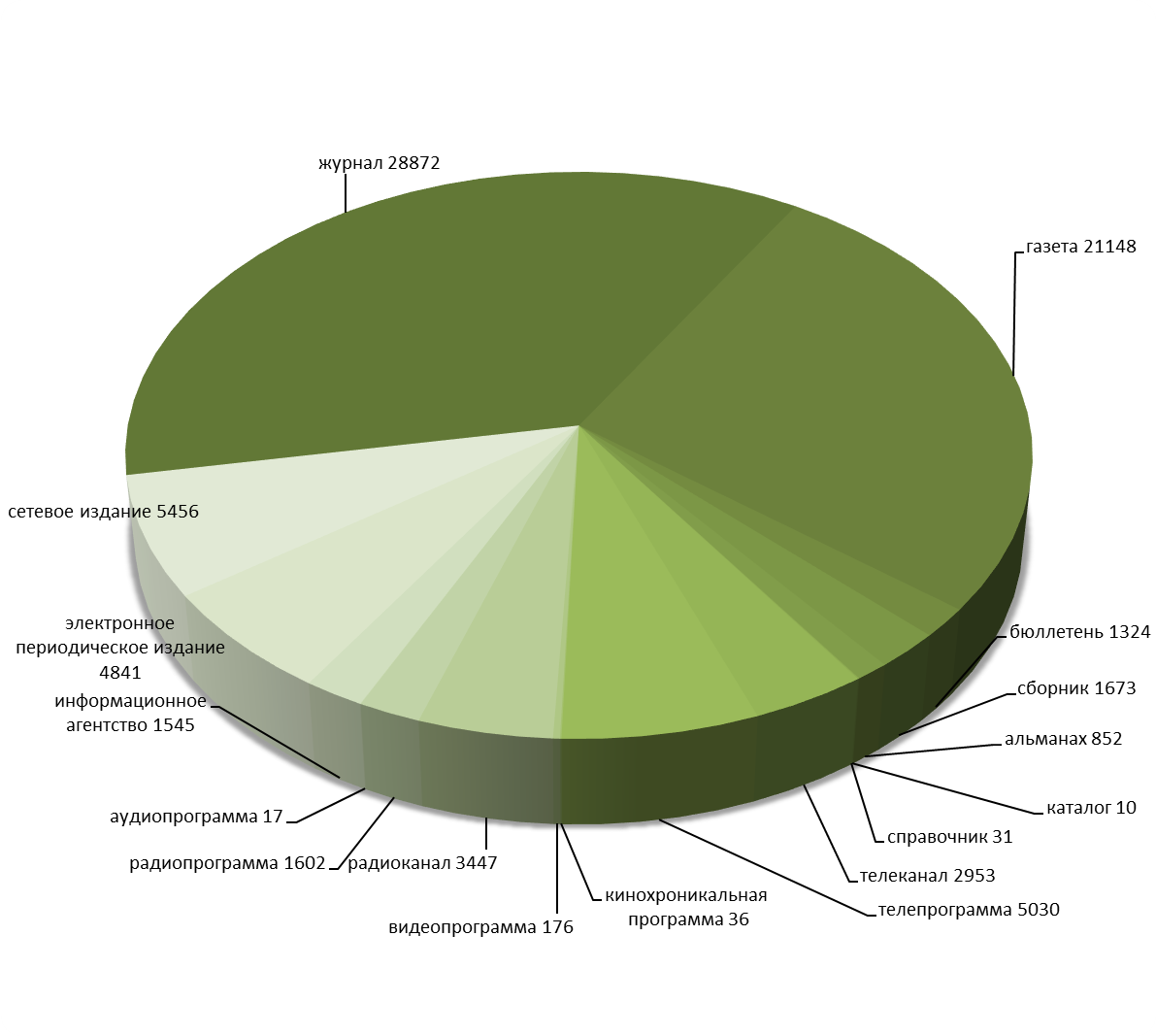 За отчетный период (в 1-м полугодии) 2017 года подготовлено 12 (24) приказов о решениях Роскомнадзора по вопросам регистрации СМИ (таблица 2).Таблица 2Во 2 квартале (в 1 полугодии) 2017 года оформлено 911 (1 701) свидетельств о регистрации СМИ. За 2 квартал (1 полугодие) 2016 года оформлено 969 (1 595) свидетельств о регистрации СМИ. Количество оформленных свидетельств о регистрации СМИ в 2017 году уменьшилось на 6% (увеличилось на 6,6%). Данные о регистрации (перерегистрации) средств массовой информации во 2 квартале 2017 года в сравнении с 2016 годом отражены на рисунке 7. Рис. 7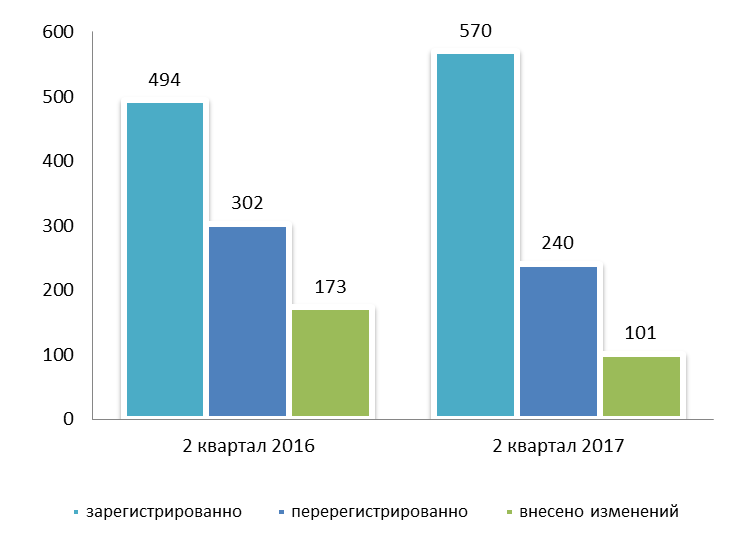 Количество зарегистрированных СМИ в 2015, 2016 и 2017 годах по формам распространения показано в таблице 3.Таблица 3Во 2 квартале (1 полугодии) 2017 года выдано 6 (9) дубликатов свидетельств о регистрации (перерегистрации) СМИ, что в 2 раза (на 12,5%) больше, чем в аналогичном отчётном периоде 2016 года: 3 (8) дубликата.Принято 409 (831) решений о возврате документов, поступивших на регистрацию СМИ. По сравнению со 2-м кварталом (1 полугодием) 2016 года количество возвратов в 2017 году уменьшилось на 6% (16%): в 2016 году – 435 (994). Доля возвратов составила 35% (34,2%) от общего числа поданных заявок в отчётном периоде.Основными причинами возврата документов в соответствии со ст. 13 Закона о СМИ являются:1) несоблюдение комплектности документов, прикладываемых к заявлению по вопросам регистрации (перерегистрации) СМИ;2) подача заявления от имени учредителя лицом, не имеющим на то полномочий;3) неуплата государственной пошлины.После устранения нарушений заявления принимаются к рассмотрению.Во 2 квартале 2017 года отказов в регистрации (перерегистрации) СМИ не производилось (с начала года подготовлено 9 отказов). Таким образом, по сравнению с 1 полугодием 2016 года количество отказов увеличилось на 28,6%: в 2016 году – 5 (7).В соответствии со ст. 13 Закона о СМИ отказ в регистрации средства массовой информации возможен только по следующим причинам:1) если заявление подано от имени гражданина, объединения граждан, предприятия, учреждения, организации, не обладающих правом на учреждение средств массовой информации;2) если указанные в заявлении сведения не соответствуют действительности;3) если название, примерная тематика и (или) специализация средства массовой информации представляют злоупотребление свободой массовой информации;4) если регистрирующим органом ранее зарегистрировано средство массовой информации с теми же названием и формой распространения массовой информации.За отчётный период 2017 года Управлением исключено из Реестра 558 (953) средств массовой информации из них: 202 (363) – по решению суда;356 (590) - по решению учредителя (соучредителей) СМИ.Таким образом, в отчётный период 2017 год из Реестра СМИ исключено на 5,3% больше (на 17,4% меньше) средств массовой информации, чем в аналогичный отчётный период 2016 года: 530 (1154) СМИ.Сравнительные данные о прекращении деятельности средств массовой информации приведены в таблице 4.Таблица 4Регистрация СМИ в территориальных органах Роскомнадзора.Во 2 квартале (1 полугодии) 2017 года в территориальные органы Роскомнадзора поступило 596 (1 222) заявлений на регистрацию (перерегистрацию) СМИ, что на 16,7% (23,6%) меньше, чем в аналогичном отчётном периоде 2016 года – 716 (1 601). Из них: 269 – первичная регистрация СМИ, 276 – перерегистрация СМИ, 51 – внесение изменений в свидетельство о регистрации СМИ. В отчетный период (1 полугодие) оформлено 582 (1 102) свидетельства о регистрации СМИ. За 2 квартал (1 полугодие) 2016 года оформлено 684 (1 434) свидетельства о регистрации СМИ. Количество оформленных свидетельств о регистрации СМИ уменьшилось на 14,9% (23,2%). Данные о регистрации (перерегистрации, внесении изменений в свидетельство о регистрации) СМИ в 2017 году отражены на рисунке 8.Рис.8Территориальными органами Роскомнадзора принято 58 (148) решений о возврате поступивших документов на регистрацию СМИ. По сравнению со 2 кварталом (1 полугодием) 2016 года количество возвратов уменьшилось на 38,3% (14%), в 2016 году – 94 (172). Доля возвратов в 2017 года составила 9,7% (12,1%) от общего числа поданных заявлений.Подготовлен 1 (1) отказ в регистрации (перерегистрации) СМИ. По сравнению со 2 кварталом (1 полугодием) 2016 года количество отказов уменьшилось в 2 раза (на 66,7%), в 2016 года – 2 (3). Таким образом, процент отказов в 2017 году составил 0,2% (0,08%) от общего числа поданных заявок.Из Реестра СМИ за 2 квартал (1 полугодие) 2017 года территориальными органами исключено 1063 (2044) СМИ, из них: 564 (922) - по решению суда;499 (1122) - по решению учредителя (соучредителей) СМИ. За аналогичный период 2016 года территориальными органами было исключено из реестра 872 (1732) СМИ: 243 (497) - по решению суда и 629 (1235) - по решению учредителя (соучредителей) СМИ.Таким образом, количество средств массовой информации исключённых из Реестра СМИ территориальными органами в отчётном периоде 2017 года увеличилось на 21,9% (18%) по сравнению с аналогичным отчётным периодом 2016 года.Выдача разрешений на распространение продукции зарубежных периодических печатных изданий на территории Российской ФедерацииВо 2 квартале 2017 года заявления на выдачу разрешений на распространение продукции зарубежных периодических печатных изданий на территории Российской Федерации не поступали. Всего с начала 2017 года поступило 2 заявления (таблица 5). В аналогичный отчётный период 2016 года поступило 2 (20) заявлений. Таким образом, доля заявлений на выдачу разрешений на распространение продукции зарубежных периодических печатных изданий на территории Российской Федерации в 2017 году уменьшилась в 10 раз.Из них (таблица 5):Таблица 5Основной причиной возврата документов на выдачу разрешений на распространение продукции зарубежных периодических печатных изданий на территории Российской Федерации является несоблюдение установленной действующим законодательством комплектности документов, прикладываемых к заявлению по вопросам выдачи разрешений на распространение продукции зарубежных периодических печатных изданий на территории Российской Федерации.Ведение реестра уведомлений о соблюдении статей 19.1 и 19.2 Закона о СМИВо 2 квартале (1 полугодии) 2017 года в Роскомнадзор поступило 33 (178) уведомления о соблюдении требований ст. 19.1 Закона о СМИ, из них: в центральный аппарат поступило 29 (162) уведомлений, в территориальные органы - 4 (16) уведомления.По сравнению с показателями 1-го полугодия 2016 года количество поступивших в отчётный период 2017 года уведомлений снизилось на 93%.В отчётный период 2017 года рассмотрено 66 (236) уведомлений о структуре собственности организаций, являющихся учредителями и (или) редакциями СМИ, или организаций, осуществляющих вещание. По сравнению с показателями 1 полугодия 2016 года количество рассмотренных в отчётный период 2017 года уведомлений о структуре собственности организаций, являющихся учредителями и (или) редакциями СМИ, или организаций, осуществляющих вещание, снизилось на 69%.За отчётный период 2017 года в Реестр СМИ Управлением внесено 48 (101) уведомлений от учредителя и (или) редакции о структуре собственности СМИ, что в 2 раза меньше, чем в 1 полугодии 2016 года. В связи с несоответствием заявителя и представленных документов требованиям ст. 19.1 Закона о СМИ отрицательные решения во 2 квартале 2017 года не принимались. С начала 2017 года отрицательные решения приняты в отношении 7 уведомлений.В реестр лицензий на осуществление деятельности в сфере телерадиовещания внесено 16 (122) уведомлений о структуре собственности вещательных организаций (на 34% меньше, чем в 1 полугодии 2016 года), из них в связи с несоответствием заявителя и представленных документов требованиям ст. 19.1 Закона о СМИ в отношении 2 (3) уведомлений принято отрицательное решение.На основании вступившего в силу с 10.01.2016 Федерального закона от 30.12.2015 № 464-ФЗ «О внесении изменений в Закон Российской Федерации «О средствах массовой информации» и Кодекс Российской Федерации об административных правонарушениях», в соответствии с которым Закон о СМИ дополнен новой ст. 19.2, Управлением осуществляется рассмотрение уведомлений от редакций, издателей и вещателей о получении денежных средств от иностранных источников.В соответствии с положениями статьи 19.2 Закона о СМИ во 2 квартале (1 полугодии) 2017 года в адрес Роскомнадзора поступило 46 (96) уведомлений о получении денежных средств из иностранных источников (на 9% меньше, чем в 1 полугодии 2016 года).На 30.06.2017 в реестр включено 46 (96) уведомлений о получении денежных средств от иностранных источников, из них:Управлением включено 3 (7) уведомления от вещателей, 35 (74) уведомлений от редакций и (или) издателей СМИ;территориальными органами – 8 (15) уведомлений от редакций и (или) издателей СМИ.Ведение реестра уведомлений вещателей об операторах связи, осуществляющих трансляцию телеканала, радиоканала по договору с вещателем таких телеканала или радиоканала, и о лицах, распространяющих телеканал, радиоканал в неизменном виде по договору с вещателем таких телеканала или радиоканала, а также о планируемом расторжении договоров с указанными лицамиВо 2 квартале (1 полугодии) 2017 года внесено в реестр 173 (361) уведомления, что на 111% (45,6%) больше, чем в аналогичном отчётном периоде 2016 года - 82 (248) уведомления. По состоянию на 30.06.2017 возвращено на доработку 24 (54) уведомления, что на 242,9% (12,5%) больше, чем в 2016 году - 7 (48) уведомлений.Основной причиной отказа о внесении в реестр уведомлений вещателей об операторах связи в соответствии с пунктом 6.2 Порядка представления вещателем в лицензирующий орган сведений об операторах связи, осуществляющих трансляцию телеканала, радиоканала по договору с вещателем таких телеканала или радиоканала, и о лицах, распространяющих телеканал, радиоканал в неизменном виде по договору с вещателем таких телеканала или радиоканала, является наличие в уведомлении недостоверной или искажённой информации.Сфера связиОрганизация и выполнение мероприятий по установлению размеров разовой и ежегодной платы за использование радиочастотного спектра на территории Российской Федерации Управлением разрешительной работы в сфере связи во 2 квартале 2017 года подготовлены:приказ Роскомнадзора от 19.04.2017 № 57 «Об установлении размеров платы за использование в Российской Федерации радиочастотного спектра по разрешениям на использование радиочастот или радиочастотных каналов»;приказ Роскомнадзора от 19.04.2017 № 58 «Об установлении размеров платы за использование в Российской Федерации по решениям Государственной комиссии по радиочастотам и/или лицензиям на оказание услуг связи в отношении выделенных полос радиочастот для применения радиотехнологий стандарта GSM (кроме GSM-R), UMTS, IMT-MC-450, LTE и их последующих модификаций»;приказы от 26.05.2017 № 293-рчс, № 394-рчс «О решении Федеральной службы по надзору в области связи, информационных технологий по вопросу прекращения во внесудебном порядке разрешений на использование радиочастот или радиочастотных каналов».Осуществление присвоения (назначения) радиочастот или радиочастотного канала для радиоэлектронных средств на основании решения Государственной комиссии по радиочастотамВо 2 квартале 2017 года было рассмотрено 19 679 обращений пользователей по вопросам использования радиочастотного спектра, из которых по вопросам:присвоения (назначения) радиочастот или радиочастотных каналов – 7277;продления срока действия разрешений на использование радиочастот или радиочастотных каналов – 2983;переоформления разрешений на использование радиочастот или радиочастотных каналов – 1017;прекращения действия разрешений на использование радиочастот или радиочастотных каналов и внесение изменений в разрешения, в том числе при новых присвоениях – 8377;иные (продление сроков регистрации РЭС, без основания) - 25.В соответствии с установленными действующим законодательством в области связи порядком и сроками по мере поступления заявлений подготовлены и утверждены 204 приказа Роскомнадзора о присвоении (назначении) радиочастот или радиочастотных каналов, переоформлении, внесении изменений и аннулировании разрешений на радиочастоту или радиочастотный канал.По состоянию на 30.06.2017 принято 21 873 решений по заявлениям операторов о присвоении (назначении) радиочастот или радиочастотных каналов, включая переоформление и продление разрешений, а также прекращение действия разрешений и внесение в них изменений (таблица 6).Таблица 6Основными причинами 42 отказов в присвоении (назначении) радиочастот или радиочастотных каналов, а также в продлении (переоформлении) разрешений являлись:несоответствие заявляемой деятельности в области связи в части отсутствия лицензии на осуществление деятельности в области оказания услуг связи с использованием радиочастотного спектра;несоответствие заявляемой деятельности в области связи в части отсутствия решения ГКРЧ о выделении полосы радиочастот или радиочастотных каналов для конкретного радиочастотного средства;отрицательные результаты проведения международной процедуры координации использования радиочастотного присвоения;подача заявки на продление срока, указанного при присвоении (назначении) радиочастоты или радиочастотного канала, менее чем за тридцать дней.Основные нарушения, при выявлении которых материалы, представленные в Роскомнадзор физическими и юридическими лицами на присвоение (назначение) радиочастот или радиочастотных каналов, а также на продление срока действия разрешений на использование радиочастот или радиочастотных каналов, переоформление и прекращение действия разрешений на использование радиочастот или радиочастотных каналов, возвращаются заявителю (6,1 % от всех поступивших обращений) являются: отсутствие заявления установленной формы в соответствии с Порядком проведения экспертизы возможности использования заявленных радиоэлектронных средств и их электромагнитной совместимости с действующими и планируемыми для использования радиоэлектронными средствами, рассмотрения материалов и принятия решений о присвоении (назначении) радиочастот или радиочастотных каналов в пределах выделенных полос радиочастот, утверждённым решением ГКРЧ от 07.11.2016 № 16-39-01; отсутствие доверенности на право обращения в Роскомнадзор у лица, подписавшего заявление;отсутствие или представление неполного комплекта документов, подтверждающих правопреемство юридического лица, вновь образованного в результате реорганизации (при необходимости);отсутствие выписки или протоколов измерения географических координат при продлении и переоформлении, а также по причине превышения разницы между значениями разрешенных и измеренных географических координат более установленных по Порядку значений.Осуществление регистрации присвоения (назначения) радиочастот или радиочастотных каналовВо 2 квартале 2017 года зарегистрировано новых разрешений на использование радиочастот или радиочастотных каналов –13 190;прекращено действие разрешений на использование радиочастот или радиочастотных каналов по заявлениям пользователей (в том числе при новых присвоениях и переоформлениях) – 5 234;внесены изменения в разрешения на использование радиочастот или радиочастотных каналов по заявлениям пользователей (в том числе при новых присвоениях и переоформлениях) – 3 385; прекращено действие разрешений на использование радиочастот или радиочастотных каналов по обращениям территориальных органов Роскомнадзора в связи с нарушением сроков регистрации радиоэлектронных средств – 24;внесены изменения в разрешения на использование радиочастот или радиочастотных каналов по обращениям территориальных органов Роскомнадзора в связи с нарушением сроков регистрации радиоэлектронных средств – 65;прекращено действие разрешений по неоплате пользователями использования радиочастотного спектра – 38.Организация рассмотрения материалов радиочастотных заявок для оформления заключения о возможности выделения заявленных полос радиочастот для радиоэлектронных средствВо 2 квартале 2017 года Управлением рассмотрены материалы по 41 радиочастотной заявке и оформлены соответствующие заключения о возможности выделения заявленных полос радиочастот для радиоэлектронных средств.Ведение реестра радиоэлектронных средств и высокочастотных устройств гражданского назначения, разрешенных для ввоза на территорию Российской ФедерацииНа 30.06.2017 в Реестре содержится 6 496 реестровых записей о РЭС и ВЧУ гражданского назначения, разрешённых для ввоза на территорию Российской Федерации (1 297 реестровых строк включены в Единый реестр разрешенных для ввоза на таможенную территорию Евразийского экономического союза РЭС и ВЧУ).Кроме того, во 2 квартале 2017 года было выдано 413 выписок из Реестра.Сведения, содержащиеся в Реестре, за исключением сведений, доступ к которым ограничен федеральными законами, размещены на официальном сайте Роскомнадзора в сети Интернет.Ведение реестра лицензий на осуществление деятельности в области оказания услуг связиПо состоянию на 30.06.2017 в реестре лицензий в области связи зарегистрировано 34 822 действующих лицензий, в том числе:услуги электросвязи – 26 433;услуги связи для целей телерадиовещания – 7 639;услуги почтовой связи – 750.Общее количество операторов, имеющих действующие лицензии на оказание услуг связи – 13 478, из них:по электросвязи – 9 886;по телевидению и радиовещанию – 4 468;по почтовой связи – 731.Выдача разрешений на ввоз на территорию Российской Федерации в условиях, отличных от импорта, радиоэлектронных средств и высокочастотных устройств гражданского назначения, в том числе встроенных либо входящих в состав других товаров, а также на ввоз радиоэлектронных средств и высокочастотных устройств гражданского назначения физическими лицами для личного пользованияВо 2 квартале 2017 года выдано 320 разрешений на временный ввоз на территорию Российской Федерации РЭС и ВЧУ гражданского назначения, в том числе встроенных либо входящих в состав других товаров, 5 разрешений на ввоз в условиях реимпорта, 9 разрешений на ввоз РЭС и ВЧУ гражданского назначения физическими лицами для личного пользования.Указанная информация о выданных разрешениях представляется в Федеральною таможенную службу (далее - ФТС России) с использованием единой системы межведомственного электронного взаимодействия в объеме, предусмотренном утвержденной Технологической картой межведомственного электронного взаимодействия Роскомнадзора и ФТС России.Выдача разрешений на строительство, реконструкцию, проведение изыскательских работ для проектирования сооружений связи на приграничной территории и оформлению согласований на проведение работ во внутренних морских водах Российской Федерации по обращениям других федеральных органов исполнительной властиДанная деятельность осуществляется на основании пп. 5.5.3. Положения о Федеральной службе по надзору в сфере связи, информационных технологий и массовых коммуникаций, утвержденного постановлением Правительства Российской Федерации от 16.03.2009 № 228, и в соответствии с полномочиями, возложенными на Роскомнадзор нормативными правовыми актами, утвержденными постановлениями Правительства Российской Федерации от 09.11.2004 № 610 и от 19.01.2000 № 44.Всего в 1 полугодии 2017 года Роскомнадзором выдано 8 разрешений на строительство и проведение изыскательских работ для проектирования линий связи при пересечении государственной границы Российской Федерации и на приграничной территории.Из них во 2 квартале 2017 года выдано 5 разрешений: 4 разрешения на проведение изыскательских работ и 1 разрешение на строительство, а именно:ООО «ММТС» выдано разрешение на проведение изыскательских работ для проектирования линии связи в Республике Алтай от с. Кош-Агач до государственной границы Российской Федерации и Китайской Народной Республики вблизи перевала Канас;АО «РетнНет» выдано разрешение на проведение изыскательских работ для проектирования линии связи, создаваемой по проекту «Волоконно-оптическая линия связи на участке: проектируемый КОД в районе д. Казанцевское, Петуховский район, Курганская область (55°6'26.59" с.ш., 68°12'27.88" в.д.) - государственная граница РФ с Республикой Казахстан»;ООО «Алком» выдано разрешение на проведение изыскательских работ для проектирования линии связи на приграничной территории Российской Федерации в Алагирском районе РСО-Алания: с. Дзуарикау, с. Майрамадаг, с. Суадаг, с. Бирагзанг, с. Ногкау, пос. Фиагдон, г. Алагир, п. Мизур, п. Бурон;АО «ЮЛ-ком Медиа» выдано разрешение на проведение изыскательских работ для проектирования линии связи на приграничной территории Российской Федерации, создаваемой по проекту «Строительство ВОЛС на приграничной территории Псковской области»;ООО «Алком» выдано разрешение на строительство линии связи на приграничной территории Российской Федерации, создаваемой по проекту «Сеть связи ООО «Алком» в Республике Северная Осетия-Алания» (Алагирский район, с. Дзуарикау, с. Майрамадаг, с. Суадаг, с. Бирагзанг, с. Ногкау, пос. Фиагдон, г. Алагир).Выдача разрешений на применение франкировальных машинВо 2 квартале 2017 года в территориальные органы Роскомнадзора подано 472 заявления на регистрацию (выдачу) (27), переоформление разрешений на применение франкировальных машин (115), а также на аннулирование разрешений (329), на предоставление информации из базы данных франкировальных машин (1). По 460 заявлениям государственная услуга по выдаче разрешений на применение ФМ оказана (результат положительный).В отчетный период территориальными органами:а) выдано 158 разрешений на применение франкировальных машин, в том числе:26 – оформлено разрешений;123 – переоформлено при изменении реквизитов;9 – переоформлено взамен утраченного или испорченного.б) аннулировано 450 разрешений.По состоянию на 30 июня 2017 года в Роскомнадзоре зарегистрировано:- 9040 действующих франкировальных машин;- 4456 владельцев франкировальных машин;- 92 модели франкировальных машин;5 производителей франкировальных машин (Промсвязь, Pitney Bowes, Francotyp-Postalia, Ascom Hasler, Neopost).Ведение реестра операторов, занимающих существенное положение в сети связи общего пользованияВо исполнение требований статьи 19 Федерального закона от 07.07.2003 № 126-ФЗ «О связи» Роскомнадзор ведет и публикует Реестр операторов, занимающих существенное положение в сети связи общего пользования (далее – Реестр).Целью ведения Реестра, является установление операторов, занимающих существенное положение в сети связи общего пользования, на которых законодательством возлагаются обязанности:по применению к договору о присоединении сетей электросвязи, определяющему условия оказания услуг присоединения, положений о публичном договоре, а также связанные с этим обязательства по взаимодействию сетей электросвязи и пропуску трафика;государственное регулирование тарифов на услуги присоединения и услуги по пропуску трафика.Порядок ведения Реестра установлен приказом Мининформсвязи России от 19.05.2005 № 55 (зарегистрирован в Минюсте России 06.06.2005, рег. № 6693) (далее – Порядок).В настоящее время в Реестр (размещен на официальном сайте Роскомнадзора) включены следующие операторы связи, занимающие существенное положение в сети связи общего пользования (в географически определяемых зонах нумерации):ПАО «Ростелеком» – занимает существенное положение в сети связи общего пользования практически во всех географически определяемых зонах нумерации, за исключением нижеперечисленных:ОАО «Костромская городская телефонная сеть» (в зоне нумерации «Костромская», г. Кострома);ПАО «Московская городская телефонная сеть» (в зоне нумерации «Московская городская», г. Москва);ОАО «Таттелеком» (в зоне нумерации «Татарстанская», Республика Татарстан);ОАО «Тывасвязьинформ» (в зоне нумерации «Тывинская», Республика Тыва);ОАО «Башинформсвязь» (в зоне нумерации «Уфимская», Республика Башкортостан);ФГУП «Электросвязь» по Чеченской Республике (в зоне нумерации «Чеченская», Чеченская Республика);ГУП Республики Крым «Крым телеком» (в зоне нумерации «Крымская», Республика Крым);ГУП Севастополя «СЕВАСТОПОЛЬ ТЕЛЕКОМ» (в зоне нумерации «Севастопольская», г. Севастополь).Во 2 квартале 2017 года изменения в Реестр не вносились.Итоги деятельности при вводе в эксплуатацию сооружений связиВо 2 квартале 2017 года в соответствии с Требованиями к порядку ввода сетей электросвязи в эксплуатацию, утвержденными приказом Минкомсвязи России от 26.08.2014 № 258, принято 19 решений о назначении территориальных органов Роскомнадзора (ТО) головными по вводу сетей электросвязи (фрагментов сетей электросвязи) в эксплуатацию. На основании этих решений в (ТО) направлены соответствующие указания.Сфера защиты прав субъектов персональных данныхИтоги деятельности территориальных управлений Роскомнадзора по предоставлению государственной услуги «Ведение реестра операторов, осуществляющих обработку персональных данных» за 1 квартал 2017 годаВ рамках предоставления государственной услуги «Ведение реестра операторов, осуществляющих обработку персональных данных (далее – Реестр)» (далее – государственная услуга) за 1 полугодие 2017 года внесены в Реестр сведения о 16 018 операторах (в том числе за 2 квартал 2017 - 9 007), осуществляющих обработку персональных данных (далее – Операторы). Всего по состоянию на 01.07.2017 в Реестр включены сведения о 384 112 Операторах, из них:государственные органы – 8 093;муниципальные органы – 34 245;юридические лица – 315 948;физические лица (в том числе ИП) – 25 826.За 1 полугодие 2017 года в Роскомнадзор от Операторов поступило 41 598 заявлений по предоставлению государственной услуги (в том числе за 2 квартал 2017 -23 341).Из общего количества заявлений по предоставлению государственной услуги, поступивших в 1 полугодии 2017 года от Операторов в Роскомнадзор, 33 241 поступили с использованием возможностей Единого портала государственных услуг (далее – ЕПГУ) и Портала персональных данных Роскомнадзора (далее – Портал ПД), что составило 77% от всех заявлений, поступивших в Роскомнадзор (в том числе за 2 квартал 2017 - 18 857, что составило 78%).За 1 полугодие 2017 года в ТУ Роскомнадзора поступило:17 493 уведомления об обработке (намерении осуществлять обработку) персональных данных (далее – Уведомление) и 22 281 информационное письмо о внесении изменений в сведения об операторах в реестре операторов, осуществляющих обработку персональных данных (далее – Информационное письмо) (в том числе за 2 квартал 2017 – 9 927 Уведомлений и 12 597 Информационных письма);заявлений об исключении сведений об операторе из реестра операторов, осуществляющих обработку персональных данных (далее – Заявление) – 1 273 (в том числе за 2 квартал 2017 – 569);заявлений на предоставление выписки из реестра операторов, осуществляющих обработку персональных данных (далее – выписка) – 551 (в том числе за 2 квартал 2017 – 248).Деятельность по осуществлению лицензированияЛицензирование телевизионного вещания и радиовещанияПо состоянию на 30.06.2017 года в реестре лицензий на телерадиовещание числится 6 863 лицензии.Количество действующих лицензий на вещание по видам представлено на рисунке 9.Рис. 9В течение отчётного периода 2017 года поступило 628 (1 193) обращений по вопросу лицензирования телерадиовещания: 361 (734) - на лицензирование радиовещания, 267 (459) - на лицензирование телевещания, что на 10% (19,8%) меньше, чем в аналогичном отчётном периоде 2016 года - 698 (1488). Из них: 115 (231) - на получение лицензий; 500 (934) - на переоформление лицензий; 8 (14) - на пролонгацию лицензий; 5 (14) - на выдачу дубликата лицензии.Подготовлено 23 (43) приказа, из них:17 (32) - о предоставлении, переоформлении, пролонгации лицензии на осуществление телевизионного вещания и радиовещания; 2 (3) - об отказе в переоформлении лицензии; 4 (8)- о выдаче дубликата лицензии. Общее количество выданных и переоформленных лицензий на осуществление телерадиовещания во 2 квартале (1 полугодии) 2017 года составило 604 (1 130) (из них на телевещание – 231 (431), на радиовещание – 373 (699)); в отчётном периоде 2017 года наблюдается снижение количества выданных и переоформленных лицензий на 22,2% (11,2%) по сравнению с 2016 годом – 776 (1273).Количество выданных и переоформленных лицензий на осуществление телерадиовещания во 2 квартале 2017 года отражено на рисунке 10.Рис. 10По сравнению с показателями 2 квартала 2016 года количество оформленных в аналогичном периоде 2017 года новых лицензий снизилось на 11,8%, число переоформленных лицензий (приложений) выросло на 22,4%; доля пролонгированных - снизилась на 96,9%.Количество выданных и переоформленных лицензий на осуществление телерадиовещания во 2 квартале 2017 года по сравнению с аналогичными периодами 2015 и 2016 годов представлено в таблице 7.Таблица 7За отчётный период 2017 года 9 (16) приказами Роскомнадзора «О решениях Федеральной службы по надзору в сфере связи, информационных технологий и массовых коммуникаций по вопросам прекращения действия лицензий на вещание» и «О внесении изменений в реестр лицензий на телевизионное вещание, радиовещание» принято решение о досрочном прекращении действия 96 (174) вещательных лицензий и внесении сведений в Единую информационную систему Роскомнадзора (далее – ЕИС Роскомнадзора) об утрате силы 67 (136) вещательных лицензий. Решение о прекращении действия лицензий на осуществление телерадиовещания принималось в соответствии с основаниями, предусмотренными статьёй 20 Федерального Закона от 04.05.2011 года № 99-ФЗ «О лицензировании отдельных видов деятельности» и статьёй 31.7 Закона о СМИ.В аналогичном отчётном периоде 2016 года своё действие досрочно прекратили 68 (138) лицензий и 43 (78) лицензии утратили силу в связи с истечением своего срока действия.По сравнению с аналогичным отчётным периодом 2016 года количество лицензий, прекративших своё действие в 2017 году, увеличилось на 46,8% (43,5%) и составило 163 (310) лицензии (в 2016 году – 111 (216) лицензий).Сравнительное количество лицензий прекративших своё действие за отчётный период в 2016 и 2017 году с указанием причины прекращения показано в таблице 8.Таблица 8Лицензирование деятельности по изготовлению экземпляров аудиовизуальных произведений, программ для электронных вычислительных машин, баз данных и фонограмм на любых видах носителей (за исключением случаев, если указанная деятельность самостоятельно осуществляется лицами, обладающими правами на использование указанных объектов авторских и смежных прав)По состоянию на 30.06.2017 в реестре лицензий на осуществление деятельности по изготовлению экземпляров аудиовизуальных произведений, программ для электронных вычислительных машин, баз данных и фонограмм на любых видах носителей содержатся сведения о 123 лицензиях.За отчётный квартал (1 полугодие) 2017 года поступило 2 (5) заявки, из них: 1 – на предоставление лицензии, 1 – на переоформление лицензии. Количество оформленных (переоформленных) лицензий за текущий отчётный период в сравнении со 2 кварталом 2016 года представлено в таблице 9.Таблица 9По сравнению с аналогичным отчётным периодом 2016 года количество действующих лицензий в 2017 году уменьшилось на 1,6%. Реестр лицензий на осуществление деятельности по изготовлению экземпляров аудиовизуальных произведений, программ для электронных вычислительных машин, баз данных и фонограмм на любых видах носителей размещен на официальном сайте Роскомнадзора.Лицензирование деятельности в области оказания услуг связиВ течение 2 квартала 2017 года в Роскомнадзор поступило 2 874 обращения по вопросам лицензирования. В том числе 951 заявление о предоставлении новой лицензии, а также 1 923 заявления о продлении срока действия лицензии, о переоформлении и прекращении действия лицензий.В соответствии с установленными действующим законодательством в области связи порядком и сроками по мере поступления заявлений подготовлены и утверждены 7 приказов Роскомнадзора по вопросам лицензирования деятельности в области оказания услуг связи.По результатам рассмотрения заявлений о предоставлении лицензий во 2 квартале 2017 года приняты решения о выдаче новых лицензии, в том числе (таблицы 10,11): 1) по видам услуг связи (таблица 10):Таблица 102) по наименованиям услуг связи (таблица 11):Таблица 11Сведения о решениях Роскомнадзора по вопросам лицензирования деятельности в области оказания услуг связи, принятых во 2 квартале 2017 года, представлены в таблице 12.Таблица 12Количество новых лицензий на осуществление деятельности в области связи по отдельным видам деятельности, выданных во 2 квартале 2017 г., представлено на рисунке 11.Рис. 11Количество лицензий на осуществление деятельности в области связи, выданные во 2 квартале 2017 года, по телефонии, представлено на рисунке 12.Рис. 12Количество новых лицензий по видам услуг связи, выданных во 2 квартале 2017 года, представлено на рисунке 13.Рис. 13III. Кадровая работа и мероприятия по противодействию коррупцииПодбор и расстановка кадровПо состоянию на 01.07.2017 при предельной численности Роскомнадзора в 2718 штатных единиц (без персонала по охране и обслуживанию зданий),  вакантными остаются 193 штатная единица, из них в территориальных органах – 187 единиц. Таким образом, укомплектованность на отчетную дату составила 93,9 %.100% укомплектованность в  16 ТО Роскомнадзора:- по Ивановской, Курской, Липецкой, Орловской, Тамбовской областям (ЦФО);- по Республике Карелия, по Калининградской области, по Республике Коми, (СЗФО); - по Астраханской области (ЮФО); по Республике Дагестан, по Карачаево-Черкесской Республике, по Чеченской Республике (СКФО); - по Удмуртской Республике, по Ульяновской области, по Чувашской Республике-Чувашии (ПФО); - по Республике Бурятия (СФО). В остальных ТО укомплектованность составляет от 80% до 98%.За отчетный период 2017 г. уволено 110 государственных гражданских служащих, принято впервые на государственную гражданскую службу 108 человек. Всего в территориальных управлениях Роскомнадзора в отчетный период проведено 23 конкурса на замещение вакантных должностей и 39 конкурсов на формирование кадрового резерва.По состоянию на 01.07.2017 в кадровом резерве Роскомнадзора на замещение вакантных должностей в порядке должностного роста состоит 755 граждан и государственных гражданских служащих Роскомнадзора (710 – в ТО и 45 – в центральном аппарате).Во 2 квартале 2017 года из действующего кадрового резерва назначено на должности государственной гражданской службы в т.ч. в порядке должностного роста 61 человек, из них 4 чел. – в центральном аппарате).В аппарат полномочного представителя Президента Российской Федерации в федеральном округе (ЮФО) направлено на согласование ходатайство для назначения на должность заместителя руководителя территориального органа Роскомнадзора.В Министерство связи и массовых коммуникаций Российской Федерации направлены представления на 3 кандидатов для назначения на должности руководителей территориальных органов Роскомнадзора. Вопросы прохождения государственной гражданской службы, мероприятия по противодействию коррупцииВ течение 2 квартала 2017 года в Роскомнадзоре  присвоены  классные чины государственной гражданской службы Российской Федерации 103 государственным гражданским служащим территориальных органов и 19 гражданским служащим центрального аппарата Роскомнадзора. Прошли аттестацию 53 государственных гражданских служащих Роскомнадзора.В 2 квартале подготовлены представления к награждению:- ведомственными наградами Министерства связи и массовых коммуникаций Российской Федерации на 103 работника Роскомнадзора; - благодарностью правами руководителя Роскомнадзора на 114 работников Роскомнадзора.Проведено 56 служебных проверок, по результатам которых было применено к государственным гражданским служащим 43 дисциплинарных взыскания, из них 10 - в виде выговора, остальные - в виде замечания. Проведен кадровый день по рассмотрению  кандидатур для назначения на должности руководителя Управления Роскомнадзора  по Республике Ингушетия, по Брянской области, заместителей руководителей территориальных органов Роскомнадзора по Амурской области   и Республике Северная Осетия-АланияПринято участие в совещании Минтруда России  по вопросам внедрения современных кадровых технологий на государственной службе Российской Федерации в части, касающейся новых подходов к профессиональному развитию кадрового состава;Проведена ВКС для заместителей руководителей территориальных органов Роскомнадзора, рекомендованных в кадровый резерв Роскомнадзора;Принято участие в  проведении внеплановой целевой проверки Управления Роскомнадзора по ЦФО  в части исполнения полномочий по осуществлению и организации кадровой работы;Принято участие в  проведении внеплановой целевой проверки Управления Роскомнадзора по  Томской области в части исполнения полномочий по осуществлению разрешительной и контрольно-надзорной деятельности в сфере массовых коммуникаций.Изданы приказы:- приказ Роскомнадзора по итогам аттестации гражданских служащих Центрального аппарата Роскомнадзора о включении в кадровый резерв;- приказ Роскомнадзора «О направлении государственных гражданских служащих центрального аппарата Роскомнадзора на повышение квалификации в 2017 году»;- приказ Роскомнадзора «О присвоении классных чинов государственной гражданской службы Российской Федерации государственных гражданских служащих  Роскомнадзора».Проведена церемония награждения гражданских служащих центрального аппарата Роскомнадзора благодарностью Президента Российской Федерации за активное участие в подготовке и проведению выборов в государственные органы: Подготовлен типовой должностной регламент руководителя окружного Управления  Роскомнадзора;Противодействие коррупцииВо 2 квартале 2017 года проведено одно заседание Комиссии Роскомнадзора по соблюдению требований к служебному поведению государственных служащих и урегулированию конфликта интересов, на котором рассмотрено 1 уведомление гражданского служащего о возникновении личной заинтересованности при исполнении должностных обязанностей, которая приводит или может привести к конфликту интересов и 4 заявления государственных гражданских служащих центрального аппарата граждан, замещавших ранее должности государственной гражданской службы в Роскомнадзоре, по вопросам соблюдения ими ограничений и запретов, связанных с гражданской службой;Размещены сведения о доходах, расходах об имуществе и обязательствах имущественного характера руководителей и заместителей руководителей, государственных гражданских служащих центрального аппарата, работников ФГУП Роскомнадзора, супруг(а) и несовершеннолетних детей на сайте Роскомнадзора;Уточнены ссылки на методические материалы, размещенные на официальном сайте Минтруда России в разделе «Противодействие коррупции» официального сайта Роскомнадзора;Проведен анализ отчетной информации представленной ТО Роскомнадзора по Владимирской области, Республике Крым и городу Севастополь, Приморскому краю на полноту принятых мер по устранению нарушений, выявленных в ходе прокурорских проверок;  Проведено инструктивное занятие с государственными гражданскими служащими центрального аппарата Роскомнадзора, принятыми в первом полугодии 2017 года, по вопросам противодействия коррупции и служебному поведению;Направлен в Минтруд России отчет о ходе выполнения мероприятий предусмотренных планом Роскомнадзора по противодействию коррупции за 1 полугодие 2017 года;Проведен анализ сведений о доходах, расходах, об имуществе и обязательствах имущественного характера, представленных руководителями  территориальных органов Роскомнадзора за 2016 год. IV Оценка результатов деятельности территориальных органов Роскомнадзора Анализ профилактической работы, проводимой по направлениям деятельности, в том числе анализ выполнения планов-графиков профилактической работы, разработанных территориальными органами в соответствии с Программой профилактики нарушений обязательных требований на 2017 годУправлением организационной работы в 1 полугодии 2017 года в целях подготовки к формированию доклада о профилактической работе за 2017 год и к проведению самообследования по итогам года в территориальных органах Роскомнадзора продолжен учет и анализ профилактической работы, проводимой по направлениям деятельности, в том числе анализ выполнения планов-графиков профилактической работы, разработанных территориальными органами в соответствии с Программой профилактики нарушений обязательных требований на 2017 год, утвержденной приказом Роскомнадзора от 10.02.2017 № 18, и Методическими рекомендациями по подготовке и проведению профилактических мероприятий, направленных на предупреждение нарушения обязательных требований (утверждены Протоколом заседания подкомиссии по совершенствованию контрольно-надзорных и разрешительных функций федеральных органов исполнительной власти при Правительственной комиссии по проведению административной реформы от 20.01.2017 № 1). Анализ проводился по каждой сфере деятельности отдельно.Подробные результаты анализа представлены всеми ТО по ФО в справках о результатах деятельности Роскомнадзора в федеральных округах, размещенных в ЕИС Роскомнадзора.Для всех сфер деятельности были использованы одни и те же индикативные показатели, характеризующие количественные параметры проведенных мероприятий (далее – количественные показатели):количество профилактических мероприятий для определенного круга лиц (семинары, совещания и тому подобное);количество фактов участий объектов контроля (надзора), в профилактических мероприятиях (сумма всех участников во всех мероприятиях - если один объект участвовал в нескольких мероприятиях, факты участия суммируются);количество адресных профилактических мероприятий (направленные отдельным гражданам или организациям напоминания, разъяснения - письма, в том числе электронные; индивидуальные встречи, беседы);количество профилактических мероприятий для неопределенного круга лиц (размещение разъяснений и поясняющей информации на сайте, беседы, интервью и статьи в прессе, в том числе в интернете);количество сотрудников, принявших участие в профилактических мероприятиях (каждый сотрудник учитывается один раз, несмотря на количество его участий в различных мероприятиях).Сводные значения основных количественных показателей по всем ТО за 1 полугодие 2017 года представлены в таблице 13.Таблица 13Ниже приведен анализ количественных показателей.Количество профилактических мероприятий для определенного круга лиц (семинары, совещания и тому подобное).Всего за 1 полугодие проведено 2218 (1 квартал 2017 года – 1377) мероприятий данного вида. В отдельных справках о деятельности территориальных органов по федеральным округам представлена развернутая информация о составе проведенных мероприятий.Максимальное количество мероприятий проведено в сфере персональных данных.Общий рейтинг ТО по данному показателю за 1 полугодие 2017 г. представлен в таблице.Максимальное количество профилактических мероприятий данного вида проведено в Управлениях Роскомнадзора по Омской области (343 мероприятия), при этом в основном в сфере персональных данных (252 мероприятий из 343). Минимальное количество профилактических мероприятий данного вида (6 мероприятий) для определенного круга лиц проведено в управлении Роскомнадзора по Удмуртской республике.В сфере связи максимальное количество профилактических мероприятий данного вида проведено в Управлении Роскомнадзора по Омской области (76 мероприятий). Не проводились мероприятия данного вида в управлениях Роскомнадзора по Камчатскому краю и по Удмуртской Республике.В сфере СМИ максимальное количество профилактических мероприятий данного вида проведено в Управлении Роскомнадзора по Псковской области (35 мероприятий). Минимальное количество мероприятий данного вида (по 2 мероприятия) проведено в управлениях Роскомнадзора по Белгородской, Орловской, Владимирской областям.В сфере персональных данных максимальное количество профилактических мероприятий данного вида проведено в Управлении Роскомнадзора по Омской области (252 мероприятия). Минимальное количество мероприятий данного вида (одно мероприятие) проведено в управлении Роскомнадзора по Мурманской области.Таблица 14Как и в 1 квартале, так и по итогам 1 полугодия 2017 года, ввиду значительного количественного разброса проведенных мероприятий в отдельных сферах деятельности представляется целесообразным управлениям центрального аппарата, ответственным за организацию государственного контроля (надзора), изучить качественный состав проведенных мероприятий для использования, в случае положительного результата, опыта отдельных ТО, и для корректировки принципа учета данных мероприятий.Количество фактов участий объектов контроля (надзора), в профилактических мероприятиях (сумма всех участников во всех мероприятиях - если один объект участвовал в нескольких мероприятиях, факты участия суммируются).Данный количественный показатель не участвует в формировании оценочных показателей, однако иллюстрирует интенсивность (активность) участия объектов надзора в профилактических мероприятиях и востребованность профилактических мероприятий.Общий рейтинг ТО по данному показателю представлен в таблице.Исходя из представленных ТО Роскомнадзора сведений, общее максимально активное участие объектов надзора в профилактических мероприятиях, организуемых ТО, наблюдается в управлениях Роскомнадзора по ДФО, Ростовской области, УФО, Томской области, ЦФО (больше 2000 фактов участия).В сфере связи максимально активное участие объектов надзора в профилактических мероприятиях отмечено в управлениях Роскомнадзора по Кемеровской области (657 фактов участия) и по Ростовской области (646 фактов участия). Нулевая активность (не проводились мероприятия) в управлениях Роскомнадзора по Камчатскому краю и по Удмуртской Республике.В сфере СМИ максимально активное участие объектов надзора в профилактических мероприятиях отмечено в управлениях Роскомнадзора по ЦФО (612 фактов участия) и по Самарской области (471 факт участия). Минимальная активность в управлениях Роскомнадзора по Республике Ингушетия (15 фактов участия) и по Орловской области (14 фактов участия).В сфере персональных данных максимально активное участие объектов надзора в профилактических мероприятиях отмечено в управлении Роскомнадзора по ДФО (3394 факта участия). Минимальная активность в управлении Роскомнадзора по Мурманской области (5 фактов участия). Таблица 15Количество адресных профилактических мероприятий (направленные отдельным гражданам или организациям напоминания, разъяснения - письма, в том числе электронные; индивидуальные встречи, беседы).Общий рейтинг ТО по данному показателю представлен в таблице 16.Максимальное количество мероприятий данного вида за 1 полугодие, как и в 1 квартале, проведено Управлением Роскомнадзора по ЦФО (6943), в основном в сфере связи (5542).В следующем по рейтингу Управлении Роскомнадзора по ЮФО (5758 мероприятие) работа данного вида велась в основном в сфере персональных данных (4402 мероприятия).Минимальное значение показателя в Управлении Роскомнадзора по Республике Ингушетия (120 мероприятий).По сравнению с 1 кварталом 2017 года усилилась профилактическая работа данного вида в сфере персональных данных в Управлении Роскомнадзора по Республике Крым и г. Севастополю (572 мероприятия, из них 514 мероприятий в сфере персональных данных. В 1 квартале управлением всего было проведено 20 мероприятия данного вида).По-прежнему разброс количественных значений показателя в несколько сотен раз наблюдается в сфере связи и сфере персональных данных, в сфере СМИ и вещания расхождение в несколько десятков раз. Представляется целесообразным уточнение принципа учета адресных профилактических мероприятий, а также проведение анализа значительных расхождений в количестве мероприятий (например, в сфере связи - от 5542 в Управлении Роскомнадзора по ЦФО до двух в Управлении по Астраханской области; в сфере персональных данных - от 4572 в Управлении Роскомнадзора по Вологодской области до 60 в Управлении Роскомнадзора по Костромской области; в сфере СМИ – от 1148 в Управлении Роскомнадзора по ЦФО до 16 в Управлении Роскомнадзора по Кабардино-Балкарской Республике) (таблица 16).Таблица 16Количество профилактических мероприятий для неопределенного круга лиц (размещение разъяснений и поясняющей информации на сайте, беседы, интервью и статьи в прессе, в том числе в интернете).Общий рейтинг ТО по данному показателю представлен в таблице 17.Максимальное количество проведенных мероприятий, как в по итогам 1 квартала, в Управлении Роскомнадзора по Республике Татарстан (1570, из них 1418 в сфере персональных данных). Минимальное – в Управлении Роскомнадзора по Камчатской области, 11 мероприятий в сфере СМИ и ПД.Наибольшее количество мероприятий в сфере связи (1500) проведено в Управлении Роскомнадзора по Оренбургской области (при этом управлением в сфере СМИ проведено только 7 мероприятий, в сфере ПД – 14); в сфере СМИ (172) – в Управлении Роскомнадзора по Чувашской Республике; в сфере персональных данных (1418) – в Управлении Роскомнадзора по Республике Татарстан (таблица 17).Таблица 17Количество сотрудников, принявших участие в профилактических мероприятиях (каждый сотрудник учитывается один раз, несмотря на количество его участий в различных мероприятиях).Общий рейтинг ТО по данному показателю представлен в таблице 18.Рейтинг отсортирован по среднему значению количества сотрудников во всех сферах деятельности. Показатель по сферам деятельности не суммировался, так как один и тот же сотрудник, особенно в управлениях Роскомнадзора с малой численностью, мог участвовать в профилактических мероприятиях по всем сферам деятельности.Максимальное среднее значение количества сотрудников, задействованных в профилактической работе – в Управлении Роскомнадзора по Приморскому краю (16 человек). При этом в абсолютных значениях в этом управлении больше всего сотрудников управления (40 человек) принимали участие в профилактических мероприятиях в сфере связи.Минимальное среднее количество сотрудников, участвовавших в профилактических мероприятиях – один (Управление Роскомнадзора по Камчатскому краю) (таблица 18).Таблица 18С целью анализа уровня задействования сотрудников ТО Роскомнадзора в профилактической работе проведено сравнение количества сотрудников, принимавших участие в профилактической работе в конкретной сфере деятельности, с количеством сотрудников, в должностных регламентах которых установлены полномочия осуществления государственного контроля (надзора) в соответствующих сферах деятельности. Сведения о количестве сотрудников получены в подсистеме Администрирование ЕИС Роскомнадзора (подраздел «распределение полномочий») (таблица 19).Таблица 19Сравнение данных может быть использовано для анализа равномерности нагрузки на сотрудников при проведении профилактической работы и перераспределения ее объемов. Так, например, в Управлении Роскомнадзора по Приморскому краю в профилактической работе в сфере связи задействовано более чем в два раза больше сотрудников от численности имеющих полномочия контроля (надзора). Однако в профилактической работе в сфере персональных данных участвуют только 28,6% сотрудников от всех имеющих полномочия контроля (надзора) в сфере ПД. В таблице 19 показатель более 100% свидетельствует о привлечении к профилактической работе сотрудников с иными полномочиями.В сфере связи данный показатель больше 100% в 9 ТО. В сфере СМИ – в двух ТО. В сфере ПД – в 8 ТО (таблица 20). Таблица 20Количество профилактических мероприятий всех видов на одного сотрудника, принимавшего участие в профилактических мероприятиях.Общий рейтинг ТО по данному показателю представлен в таблице 21.Неравномерность нагрузки, как и в 1 квартале, обусловлена учетом в том числе таких адресных мероприятий, как рассылка писем субъектам надзора. Кроме того, изменение подхода к оценке нагрузки на сотрудников без учета предыдущих результатов искажает объективность анализа. Например, по итогам полугодия, в отличие от итогов 1 квартала, Управлением Роскомнадзора по Приморскому краю при расчете количества профилактических мероприятий всех видов на одного сотрудника, принимавшего участие в профилактических мероприятиях в сфере персональных данных, не были учтены адресные профилактические мероприятия (направленные отдельным гражданам или организациям напоминания, разъяснения - письма, в том числе электронные; индивидуальные встречи, беседы, 1125 мероприятий) и профилактические мероприятия для неопределенного круга лиц (размещение разъяснений и поясняющей информации на сайте, беседы, интервью и статьи в прессе, в том числе в интернете, 1125 мероприятий). Среднее количество мероприятий на сотрудника в данной сфере в итоге минимально (три мероприятия на сотрудника). Таблица 21Исходя из представленных ТО по ФО количественных результатов по итогам 1 полугодия 2017 года, рассчитаны промежуточные значения целевых показателей качества, результативности Программы профилактики нарушений обязательных требований на 2017 год (таблица 22).Таблица 22Значения показателей по территориальным органам представлены в таблицах 23, 24Таблица 23Таблица 24При этом полученные значения не являются окончательными, так как способы учета объектов надзора в ТО по-прежнему различны. Так, Управлением по ЦФО представлен следующий анализ полученных показателей.Значение показателя «Доля объектов надзора, охваченных профилактическими адресными мероприятиями, от общего количества объектов надзора» по сферам деятельности составила: в сфере связи – 13,26% (от всех объектов надзора имеющих право на оказание услуг в области связи на территории округа), в сфере массовых коммуникаций- 46,31% (от всех действующих на территории округа СМИ и лицензиатов-вещателей), в сфере обработки персональных данных – 1,39% (от общего количества юридических лиц зарегистрированных в округе и являющихся потенциальными операторами персональных данных). Таким образом, в 1 полугодии 2017 в Центральном федеральном округе в сферах связи и массовых коммуникаций достигнуто минимальное значение показателя (5%). Достижение минимального значения показателя в сфере обработки персональных данных представляется трудно достижимым, это обусловлено достаточно большим количеством юридических лиц (потенциальных операторов персональных данных), зарегистрированных на территории округа: 1 930 933 юридических лиц. Необходимое количество адресных профилактических мероприятий для достижения минимального значения показателя во 3-4 кварталах 2017 года (129 рабочих дней) составляет 91 151 мероприятие (706 - адресных профилактических мероприятия в день), или в среднем 11 мероприятий в день на одного задействованного при проведении адресных профилактических мероприятий сотрудника в округе, в Москве – 1 385 мероприятий на сотрудника в день.В связи с вышеизложенным, представляется необходимым пересмотреть минимальное значение показателя «Доля объектов надзора, охваченных профилактическими адресными мероприятиями, от общего количества объектов надзора» для сферы обработки персональных данных в сторону уменьшения, до 1%.В отчетном периоде профилактические мероприятия для определённого круга лиц проводились в виде семинаров, совещаний и консультаций. 8 458 объекта  надзора были охвачены соответствующими профилактическими мероприятиями, из них: 1 262 - операторов связи, 1 801 - представителей средств массовой информации и 3610 - операторов/потенциальных операторов персональных данных.Значение показателя «Доля объектов надзора, охваченных профилактическими мероприятиями для определенного круга лиц, от общего количества объектов надзора» по сферам деятельности составила: в сфере связи – 1,89% (от всех объектов надзора имеющих право на оказание услуг в области связи на территории округа), в сфере массовых коммуникаций- 36,31%(от всех действующих на территории округа СМИ и лицензиатов-вещателей), в сфере обработки персональных данных - 0,75% (от общего количества юридических лиц зарегистрированных в округе и являющихся потенциальными операторами персональных данных). Таким образом, в 1 полугодии 2017 в Центральном федеральном округе в сфере массовых коммуникаций достигнуто минимальное значение показателя (10%). Достижение минимального значения показателя в сфере связи (текущее значение - 1,89%) и обработки персональных данных (текущее значение - 0,75%) представляется трудно достижимым. ТО по ЦФО предлагает показатель «Доля объектов надзора, охваченных профилактическими мероприятиями для определенного круга лиц, от общего количества объектов надзора – 10%», изложить в следующей редакции «Доля объектов надзора, охваченных профилактическими мероприятиями для определенного круга лиц, от общего количества объектов надзора осуществляющих деятельность в сфере связи (СМИ, ОПД)», это изменение позволит выделить целевую группу объектов надзора, заинтересованных в участии в профилактических мероприятиях для определенного круга лиц.На основе перечисленных данных, а также сведений о количестве действующих на территории ТО объектов надзора в соответствующих сферах деятельности профильными управлениями центрального аппарата был проведен анализ профилактической работы ТО в сферах деятельности.В сфере персональных данных.По результатам анализа количественных показателей профилактической деятельности территориальных управлений в сфере персональных данных было установлено, что в территориальных управлениях отсутствует унифицированный подход к подсчету долей объектов надзора, охваченных профилактическими адресными мероприятиями, а также мероприятиями для определённого круга лиц.ДФО:Объектов надзора в целом по округу  - 43148.Доля объектов надзора, охваченных профилактическими адресными мероприятиями – 13, 14% (за 1 квартал - 7,37 %, что составляет рост на 5,77%).Наиболее активные территориальные управления, охватившие свыше 10% объектов надзора - Управление Роскомнадзора по Дальневосточному федеральному округу, Управление Роскомнадзора по Магаданской области и Чукотскому автономному округу, Управление Роскомнадзора по Приморскому краю, Управление Роскомнадзора по Республике Саха (Якутия).Доля объектов надзора, охваченных профилактическими мероприятиями для определённого круга лиц -9, 64 %(за 1 квартал - 5,03 %, что составляет рост на 4,61%).Наиболее активные территориальные управления, охватившие свыше 10% объектов надзора - Управление Роскомнадзора по Дальневосточному федеральному округу, Управление Роскомнадзора по Магаданской области и Чукотскому автономному округу.ПФО:Объектов надзора в целом по округу - 138070.Доля объектов надзора, охваченных профилактическими адресными мероприятиями – 7,26% (за 1 квартал - 2,73 %, что составляет рост на 4,53%).Наиболее активные территориальные управления, охватившие свыше 10% объектов надзора - Управление Роскомнадзора по Кировской области, Управление Роскомнадзора по Пензенской области, Управление Роскомнадзора по Пермскому краю, Управление Роскомнадзора по Самарской области.Доля объектов надзора, охваченных профилактическими мероприятиями для определённого круга лиц – 5, 69% (за 1 квартал -1,6 %, что составляет рост на 4,09%).Наиболее активные территориальные управления, охватившие свыше 10% объектов надзора - Управление Роскомнадзора по Чувашской Республике – Чувашии, Управление Роскомнадзора по Пермскому краю, Управление Роскомнадзора по Оренбургской области.СЗФО:Объектов надзора в целом по округу  - 68195.Доля объектов надзора, охваченных профилактическими адресными мероприятиями – 15,67% (за 1 квартал -7,3 %, что составляет рост на 8,37%).Наиболее активные территориальные управления, охватившие свыше 10% объектов надзора - Управление Роскомнадзора по Северо-Западному федеральному округу, Управление Роскомнадзора по Республике Карелия, Управление Роскомнадзора по Республике Коми, Управление Роскомнадзора по Вологодской области.Доля объектов надзора, охваченных профилактическими мероприятиями для определённого круга лиц – 4,13% (за 1 квартал -2,2 %, что составляет рост на 1,93%).Наиболее активные территориальные управления, охватившие свыше 10% объектов надзора - 0.СКФО:Объектов надзора в целом по округу  - 15725.Доля объектов надзора, охваченных профилактическими адресными мероприятиями –16,29% (за 1 квартал - 6,93 %, что составляет рост на 9,36%).Наиболее активные территориальные управления, охватившие свыше 10% объектов надзора – Управление Роскомнадзора по Кабардино-Балкарской Республике, Управление Роскомнадзора по Карачаево-Черкесской Республике, Управление Роскомнадзора по Республике Ингушетия, Управление Роскомнадзора по Республике Северная Осетия – Алания, Управление Роскомнадзора по Чеченской Республике, Управление Роскомнадзора по Республике Дагестан.Доля объектов надзора, охваченных профилактическими мероприятиями для определённого круга лиц –9,6% (за 1 квартал - 4,2%, что составляет рост на 5,4%).Наиболее активные территориальные управления, охватившие свыше 10% объектов надзора - Управление Роскомнадзора по Кабардино-Балкарской Республике, Управление Роскомнадзора по Республике Ингушетия, Управление Роскомнадзора по Чеченской Республике.CФО:Объектов надзора в целом по округу - 76613.Доля объектов надзора, охваченных профилактическими адресными мероприятиями – 13,97% (за 1 квартал - 5,79 %, что составляет рост на 8,18%).Наиболее активные территориальные управления, охватившие свыше 10% объектов надзора - Управление Роскомнадзора по Сибирскому федеральному округу, Управление Роскомнадзора по Кемеровской области, Управление Роскомнадзора по Томской области, Управление Роскомнадзора по Алтайскому краю и Республике Алтай, Енисейское управление Роскомнадзора, Управление Роскомнадзора по Иркутской области, Управление Роскомнадзора по Республике Бурятия.Доля объектов надзора, охваченных профилактическими мероприятиями для определённого круга лиц – 9,5% (за 1 квартал - 3,45 %, что составляет рост на 6,05%).Наиболее активные территориальные управления, охватившие свыше 10% объектов надзора - Управление Роскомнадзора по Сибирскому федеральному округу, Управление Роскомнадзора по Кемеровской области, Управление Роскомнадзора по Томской области.УФО:Объектов надзора в целом по округу - 38112.Доля объектов надзора, охваченных профилактическими адресными мероприятиями – 23,59% (за 1 квартал - 13,97 %, что составляет рост на 9,62 %).Наиболее активные территориальные управления, охватившие свыше 10% объектов надзора - Управление Роскомнадзора по Уральскому федеральному округу, Управление Роскомнадзора по Челябинской области, Управление Роскомнадзора по Курганской области, Управление Роскомнадзора по Тюменской области, Ханты-Мансийскому автономному округу - Югре и Ямало-Ненецкому автономному округу.Доля объектов надзора, охваченных профилактическими мероприятиями для определённого круга лиц – 12,36 % (за 1 квартал - 5,35 %, что составляет рост на 7,01%).Наиболее активные территориальные управления, охватившие свыше 10% объектов надзора - Управление Роскомнадзора по Уральскому федеральному округу, Управление Роскомнадзора по Челябинской области, Управление Роскомнадзора по Курганской области.ЦФО:Объектов надзора в целом по округу – 116231.Доля объектов надзора, охваченных профилактическими адресными мероприятиями –6,7% (за 1 квартал - 2,65 %, что составляет рост на 4,05%).Наиболее активные территориальные управления, охватившие свыше 10% объектов надзора - Управление Роскомнадзора по Центральному федеральному округу, Управление Роскомнадзора по Владимирской области, Управление Роскомнадзора по Воронежской области, Управление Роскомнадзора по Курской области.Доля объектов надзора, охваченных профилактическими мероприятиями для определённого круга лиц –4,64% (за 1 квартал - 3,1 %, что составляет рост на 1,54%).Наиболее активные территориальные управления, охватившие свыше 10% объектов надзора - Управление Роскомнадзора по Ивановской области, Управление Роскомнадзора по Центральному федеральному округу.ЮФО:Объектов надзора в целом по округу - 53526.Доля объектов надзора, охваченных профилактическими адресными мероприятиями –15,6% (за 1 квартал - 7,73%, что составляет рост на 7,87%).Наиболее активные территориальные управления, охватившие свыше 10% объектов надзора - Управление Роскомнадзора по Южному федеральному округу, Управление Роскомнадзора по Волгоградской области и Республике Калмыкия, Управление Роскомнадзора по Республике Крым и городу Севастополь.Доля объектов надзора, охваченных профилактическими мероприятиями для определённого круга лиц –5,99% (за 1 квартал - 2,28 %, что составляет рост на 3,71%).Наиболее активные территориальные управления, охватившие свыше 10% объектов надзора - Управление Роскомнадзора по Ростовской области.В сфере связи.Наибольшее количество профилактических мероприятий проведено в Центральном (10664), Сибирском (4317) и Приволжском (3889) федеральных округах.Наибольшая доля охвата объектов надзора адресными профилактическими мероприятиями отмечается в Северо-Кавказском (48,3%), Уральском (31,7%) и Дальневосточном (30%) федеральных округах. Наименьшая доля охвата отмечается в Приволжском федеральном округе (5,1%).Наибольшая доля охвата объектов надзора профилактическими мероприятиями для определенного круга лиц отмечается в Северо-Кавказском округе (37,7%), наименьшая – в Приволжском (1,8%) и Центральном (1,9%) федеральных округах.Общие итоги проверок внешними проверяющими органами.Управление организационной работы провело анализ результатов проверок территориальных органов Роскомнадзора внешними проверяющими органами за 1 полугодие 2017 года. Результаты анализа следующие.По состоянию на 19.07.2017 14 внешними проверяющими органами проведено 193 проверки 66 территориальных органов Роскомнадзора. Из них в 1 полугодии 2017 года проведено 188 проверок. Из общего количества проверок 47% проведено органами прокуратуры, 33% - органами ФСБ России.Из 193 проверок без замечаний прошли 60 (31%). По результатам 74 (38%) проверок выписаны представления (акты) о выявленных нарушениях, из них Роскомнадзором оспорены результаты двух проверок. По 59 проверкам (30% проведенных) сведений от проверяющих органов о результатах по состоянию на 19.07.2017 в Роскомнадзор не поступало.Отделом государственной службы и кадров (ОГСиК) УОР проведен анализ нарушений при исполнении законодательства о противодействии коррупции в части предоставления государственными служащими сведений о доходах, расходах, об имуществе и обязательствах имущественного характера своих, а также их супругов и несовершеннолетних детей, выявленных органами прокуратуры в период 2015-2016 гг. и первое полугодие 2017 г.Анализ показал, что в 2017 году доля проверок органами Прокуратуры сведений о доходах к общему количеству проверок по сравнению с 2016 годом увеличилась в 3,5 раза.Количество самих проверок сведений о доходах проведенных органами прокуратуры в территориальных управлениях по сравнению с 2016 годом возросло в два раза. При этом в среднем доля нарушений, приходящихся на одну проверку, увеличилась на 0,3 (12,5%).V. Выполнение основных мероприятий Плана деятельностиДеятельность Федеральной конкурсной комиссииАппарат по обеспечению деятельности Федеральной конкурсной комиссии по телерадиовещанию в отчётный период осуществлял приём и подготовку документов претендентов конкурсов на получение права осуществлять наземное эфирное вещание с использованием конкретных радиочастот.Итогами работы во 2 квартале (1 полугодии) 2017 года стало проведение 3 (9) заседаний Федеральной конкурсной комиссии по телерадиовещанию:3 (4) заседания - по вопросу получения права осуществлять наземное эфирное вещание с использованием конкретных радиочастот.На конкурсное рассмотрение на получение права осуществлять наземное эфирное вещание с использованием конкретных радиочастот было выставлено 30 (36) радиочастот. В конкурсах приняло участие 139 (157) организаций, 23 (29) из которых были признаны победителями.Во 2 квартале 2017 года заседания по вопросу процедуры выбора обязательных общедоступных телеканалов субъектов Российской Федерации не проводились (проведено 5 заседаний в 1 квартале 2017 года)Относительно процедуры выбора обязательных общедоступных телеканалов субъектов Российской Федерации:Приняло участие 85 субъектов Российской Федерации; Поступило заявок - 146; Допущена до проведения процедуры выбора – 141 заявка; Обязательный общедоступный телеканал выбран в 72 субъектах РФ;В отношении 13 субъектов РФ - не принято решение.В 1 полугодии 2017 года определён победитель на два предмета конкурса на получение права на осуществление спутникового вещания с использованием орбитально-частотного ресурса и соответствующих полос радиочастот, выделенных для целей телевизионного вещания.Кроме того, в указанный отчётный период подготовлены и рассмотрены на Федеральной конкурсной комиссии по телерадиовещанию дополнительные вопросы, касающиеся внесения изменений в вещательные лицензии, в количестве 243 (380) обращений.Поступления в Федеральный бюджет единовременных плат за получение права осуществлять наземное эфирное вещание с использованием конкретных радиочастот за 2 квартал 2017 года составили 52 650 000 рублей. Всего с начала 2017 года поступило – 104 600 000 рублей.Работа по выполнению и корректировке Плана информатизации Роскомнадзора на 2015-2017 годыВо 2 квартале 2017 года в рамках обеспечения формирования и корректировки Плана информатизации Роскомнадзора на 2017 год и плановый период 2018-2019 годов: Проведено заседание Комиссии по информатизации Роскомнадзора. Протокольно подтверждены и откорректированы потребности профильных управлений Службы в развитии ППП специальной деятельности ЕИС в рамках бюджета 242ВР на 2017 и 2018 годы.Предлагались изменения в ОБАС 242 ВР Службы, связанные с согласованными корректировками в планы закупок ТУ и ЦА, связанные с корректировкой планов и определением направлений расходования складывающейся в процессе осуществления конкурсных закупок экономией.Вносились соответствующие корректировки в План информатизации Службы на 2017-2019 год в ГИИС ФГИС КИ.Согласованы закупки и определены совокупные лимиты обязательств по каждому получателю бюджетных средств Службы с использованием ППП «Учета и планирования ИС и элементов ИТКИ» ЕИС Роскомнадзора на 2018-2020 годы. В формате проектировок бюджетных смет осуществлена автоматическая выгрузка подготовленных данных в ППП «Финансы» ЕИС.В целях оптимизации деятельности Службы по планированию информатизации и своевременному отражению ее результатов в ЕИС Роскомнадзора, данные Плана информатизации на 2017 год внесены в ППП «Учета и планирования ИС и элементов ИТКИ», организована работа по настройке во всех ТУ выгрузки из учетных систем (1С: БГУ) в ЕИС информации о принятых обязательствах по 242 ВР.Ход предоставления государственных услуг в электронном виде и межведомственное электронное взаимодействие с другими ФОИВВо 2 квартале 2017 года УНСИТ продолжило работы по совершенствованию механизмов взаимодействия с заявителями через Единый портал государственных и муниципальных услуг (функций) (ЕПГУ).В целях приведения в соответствие размещенной информации на ЕПГУ (старой и новой версии) со сводной матрицей составов действий, выполнение которых обеспечивается заявителю при предоставлении государственных услуг в электронной форме в соответствии с постановлением Правительства РФ от 26.03.2016 № 236 «О требованиях к предоставлению в электронной форме государственных и муниципальных услуг», одобренной Протоколом заседания подкомиссии по использованию информационных технологий при предоставлении государственных и муниципальных услуг Правительственной комиссии по использованию информационных технологий для улучшения качества жизни и условий ведения предпринимательской деятельности от 03.03.2017 № 94пр, УНСИТ инициированы работы на ЕПГУ по отключению возможности формирования и последующего направления электронных форм заявлений по 6 государственным услугам Роскомнадзора.По 6 из 15 государственным услугам, оказываемых Роскомнадзором, не предусмотрено предоставление государственных услуг в электронной форме с использованием ЕПГУ.УНСИТ инициированы работы по исключению Минэкономразвития России двух государственных услуг Роскомнадзора «Ведение реестра плательщиков страховых взносов в государственные внебюджетные фонды – российских организаций и индивидуальных предпринимателей по производству, выпуску в свет (в эфир) и (или) изданию средств массовой информации (за исключением средств массовой информации, специализирующихся на сообщениях и материалах рекламного и (или) эротического характера) и предоставление выписок из него» и «Организация формирования и ведения реестра федеральных государственных информационных систем» из Перечня государственных услуг и контрольно-надзорных функций федеральных органов исполнительной власти, органов государственных внебюджетных фондов, Государственной корпорации по атомной энергии «Росатом», для которых должны быть разработаны административные регламенты и информация о которых должна быть размещена в Федеральном реестре государственных и муниципальных услуг (функций), а также сводной матрицы составов действий. УНСИТ организована работа по разработке обновлённых технических описаний интерактивных форм заявлений по 9 государственным услугам оказываемых в электронном виде Роскомнадзором.За 2 квартал 2017 года в Роскомнадзор с ЕПГУ поступило 2 273 заявления по 15 государственным услугам, оказываемым в электронном виде (за 2 квартал 2016 года с ЕПГУ поступило 996 заявлений). Рост обращений с использованием электронных сервисов ЕПГУ – в 2 раза.На ЕПГУ специалистами Управления с использованием Федерального реестра государственных и муниципальных услуг (функций) обеспечивается актуализация сведений о территориальных отделах Роскомнадзора, а также о государственных услугах (функциях) ведомства, в том числе и о порядке их предоставления.Во 2 квартале 2017 года в УНСИТ продолжались работы по развитию сервисов Роскомнадзора в системе межведомственного электронного взаимодействия (СМЭВ) с целью обеспечения взаимодействия с информационными системами других федеральных органов исполнительной власти и региональных органов исполнительной власти.Во исполнение п. 4 и п. 5 р. I Протокола заседания подкомиссии по использованию информационных технологий при предоставлении государственных и муниципальных услуг Правительственной комиссии по использованию информационных технологий для улучшения качества жизни и условий ведения предпринимательской деятельности от 07.10.2016 № 412-пр, а также в соответствии с планом перехода на предоставление сведений с использованием СМЭВ 3.0, УНСИТ организованы работы по переводу семи электронных сервисов СМЭВ 2.0 в виды сведений СМЭВ.3.0.Завершена разработка и регистрация в тестовой среде СМЭВ 6 видов сведений: «Выгрузки сведений из реестра средств массовой информации»;«Выгрузки сведений из реестра радиоэлектронных средств и высокочастотных устройств гражданского назначения, разрешенных для ввоза на территорию Российской Федерации»;«Сведения из реестра лицензий на осуществление деятельности в области оказания услуг связи»;«Сведения из реестра лицензий на осуществление деятельности в области телевизионного вещания и (или) радиовещания»;«Сведения из реестра зарегистрированных средств массовой информации»;«Сведения из разрешения на использование радиочастот (радиочастотных каналов)».С целью организации тестирования разработанных видов сведений потребителям информации (Росгвардия, Роспечать, Россвязь, ФАС России, ФТС России и Росфинмониторинг) направлены соответствующие письма.Вид сведений «Прием заявлений с ЕПГУ по вопросам присвоения (назначения) радиочастот или радиочастотных каналов для радиоэлектронных средств гражданского назначения» находиться на стадии регистрации  в тестовой среде СМЭВ. Во 2 квартале 2017 года УНСИТ организованы работы по интеграции с федеральной государственной информационной системой «Единая система нормативной справочной информации» (ЕСНСИ) Минкомсвязи России посредствам СМЭВ. Минкомсвязью России предоставлен Роскомнадзору доступ к ЕСНСИ.Ведутся работы по тестированию ЕСНСИ.В рамках взаимодействия с «Государственной информационной системой о государственных и муниципальных платежах» (ГИС ГМП) Федерального казначейства во 2 квартале 2017 года Роскомнадзором направлено в ГИС ГМП Федерального казначейства 2371 запрос на подтверждение факта оплаты государственной пошлины, а также 45925 начислений.Во 2 квартале 2017 года возможностью направить в Роскомнадзор запрос на получение информации в электронном виде воспользовались 5 организаций (во 2 квартале 2016 года - 6 организаций). Ими было направлено в рамках СМЭВ во 2 квартале 81 190 запросов (во 2 квартале 2016 года – 1 943 запроса). Возможности СМЭВ активно использует и Роскомнадзор. Так, в 2016/2017 (II квартал) годах Роскомнадзором было направлено в Федеральную налоговую службу 22100/37807 электронных запроса, по которым получены сведения из ЕГРЮЛ и ЕГРИП.В 2016/2017 (2 квартал) годах Роскомнадзором было направлено в МВД России 80/58 запросов о проверке судимости лиц, претендующих на получение аттестата аккредитации экспертов и экспертных организаций на право проведения экспертизы информационной продукции (2 квартал 2016 года 13 запросов, 2017 года - 12), а также учредителей СМИ-физических лиц (2 квартал 2016 года 67 запросов, 2017 года - 46).Во исполнение п. 2 поручения первого заместителя Председателя Правительства Российской Федерации И.И. Шувалова от 06.08.2015 № ИШ-П4-5317 УНСИТ на постоянной основе обеспечено исполнение требований к качеству функционирования информационных систем, используемых при предоставлении государственных и муниципальных услуг в электронной форме, направленных на установление допустимого уровня ошибок сервисов не выше 1 процента общего количества обращений к ним.Межведомственное электронное взаимодействие ФССП России и Роскомнадзора в рамках СМЭВ 3.0.В связи с проводимыми ФССП России мероприятиями по миграции межведомственного электронного взаимодействия на единый электронный сервис, а также переходом на новые протоколы обмена и форматы электронных документов, во 2 квартале 2017 года УНСИТ были организованы работы по тестированию видов сведений ФССП России в рамках СМЭВ 3.0.По результатам положительного тестирования видов сведений ФССП России спланированы работы по реализации механизмов взаимодействия, а также доработке ЕИС Роскомнадзора.Результаты выполнения Плана и показателей деятельности Роскомнадзора на текущий год: указов, приказов, программ и поручений Президента России, Правительства России, Минкомсвязи России. 10.04.2017 направлено письмо в Генеральную прокуратуру РФ (09ПА-30186) о поддержании инициативы Управления Президента РФ по вопросам противодействия коррупции о наделении руководителей территориальных органов Роскомнадзора полномочиями по направлению запросов в кредитные органы, налоговые органы и органы, осуществляющие государственную регистрацию прав на недвижимое имущество и сделок с ним.11.05.2017 в рамках исполнения решений Протокола заседания Правительственной комиссии по использованию информационных технологий для улучшения качества жизни и условий ведения предпринимательской деятельности в части касающейся совершенствования работы национального фонда алгоритмов и программ (ФАП) в Минкомсвязь России направлены предложения по особенностям включения информации в национальный фонд алгоритмов и программ для электронных вычислительных машин (Исх. № 09ПА-40310 от 11.05.2017).20.06.2017 в рамках исполнения п. 2 «а» постановления Правительства РФ № 236 в Минкомсвязь России направлена информация о состоянии работ с административными регламентами и об обеспечении предоставления государственных услуг в электронной форме с использованием ЕПГУ (09ЖА-57136).23.06.2017 в рамках исполнения поручение заместителя председателя Правительства Д. Рогозина в Минэкономразвития России направлены сведения о наименованиях, адресах нахождения центрального аппарата и территориальных органов Роскомнадзора, режимах их работы и частично о местах нахождения с использованием координат ().Мероприятия по повышению уровня информированности граждан о мерах, направленных на переход к предоставлению государственных и муниципальных услуг в электронной формеВ целях исполнения приказа Роскомнадзора от 12.10.2015 № 124 «Об утверждении плана мероприятий по достижению Федеральной службой по надзору в сфере связи, информационных технологий и массовых коммуникаций значения показателя, установленного подпунктом «в» пункта 1 Указа Президента Российской Федерации от 07.05.2012 года № 601 «Об основных направлениях совершенствования системы государственного управления» в отчетный период Управлением проведена следующая работа (таблица 40).Таблица 40Взаимодействие с другими ФОИВ, ведомствами и ТО по вопросам информатизации12.04.2017 - принято участие в совещании по вопросу модернизации ППП «Юридической практики» ЕИС Роскомнадзора.18.04.2017 - принято участие в рабочей встрече с представителями ПАО «Ростелеком» и компании «МФИ Софт» по вопросу усовершенствования системы защиты официального сайта Роскомнадзора от вредоносных воздействий; разработан механизм переноса сайта Роскомнадзора в облачную платформу ПАО «Ростелеком».11.05.2017 - принято участие в совещании по организации взаимодействия в рамках информационной системы «Антитеррор»; согласован порядок представления и получения данных в рамках АС «Антитеррор», обсуждены формулировки проекта соглашения по взаимодействию.16.05.2017 - 19.05.2017 на XXII научно-практической конференции «Комплексная защита информации» в г. Полоцк (Республика Беларусь) выступил с докладом заместитель начальника УНСИТ.24.05.2017 -26.05.2017 сотрудник УНСИТ принял участие в конференции «Цифровая индустрия промышленной России 2017 (ЦИПР)» г. Казань (г. Иннополис).24.05.2017 - встреча с представителями компании Apple Inc. по вопросу соблюдения требований законодательства, регулирующего деятельность организаторов распространения информации в сети «Интернет». Представители компании Apple Inc. выразили стремление к взаимодействию с Роскомнадзором, но сообщили о технологических особенностях предоставляемых компанией сервисов, которые препятствуют исполнению обязанностей, возлагаемых на организаторов распространения информации российским законодательством.30.05.2017 - встреча с представителями компании Facebook Inc. по вопросу соблюдения требований законодательства, регулирующего деятельность организаторов распространения информации в сети «Интернет».06.06.2017 - принято участие в заседании рабочей группы по вопросу организации получения в электронном виде вступивших в законную силу судебных решений. Обсуждались вопросы технической реализации межведомственного взаимодействия, а также перечень судебных актов, подлежащих обмену в электронном виде. По результатам заседания рабочей группы оформлен протокол.07.06.2017 - принято участие в совещании с представителями ПАО «Ростелеком». Обсуждались текущие проблемные вопросы, связанные с  переходом на IP – телефонию, обеспечением безопасности сайта Роскомнадзора, подключением Службы к RSNet, подготовкой соглашения по взаимодействию с Ситуационным центром Роскомнадзора при выявлении проблем в соответствии с действующим ГК обеспечения деятельности Службы.  Достигнута договорённость о проведении 16.06.2017 расширенного совещания с демонстрацией сотрудникам Роскомнадзора, ФГУП «ГРЧЦ» и РЧЦ «ЦФО» возможностей доработанной геоинформационной системы ПАО «Ростелеком».Участие в деятельности Государственной комиссии по радиочастотам (далее – ГКРЧ)Во 2 квартале 2017 года Роскомнадзором разработаны и представлены в аппарат ГКРЧ проекты решений о выделении полос радиочастот на заседание ГКРЧ от 04.07.2017.Участие в мероприятиях по подготовке международных спортивных соревнований, в том числе в соответствии с Программой подготовки к проведению в 2018 году в Российской Федерации чемпионата мира по футболу, утвержденной постановлением Правительства Российской Федерации от 20.07.2013 № 518Во 2 квартале 2017 года был выполнен ряд работ по подготовке к проведению в Российской Федерации чемпионата мира по футболу FIFA 2018 года (14 июня - 15 июля 2018 года) и Кубка конфедераций FIFA 2017 года (17 июня – 2 июля 2017 года) (далее – Соревнования).В ходе осуществления мероприятий по подготовке к проведению Соревнований в соответствии со статьей 2 Соглашения о взаимодействии между Роскомнадзором и АНО «Оргкомитет «Россия-2018» (далее – Оргкомитет) при реализации процедур, предусмотренных Положением об особенностях регулирования использования радиочастотного спектра в период подготовки и проведения в Российской Федерации чемпионата мира по футболу FIFA 2018 года и Кубка конфедераций FIFA 2017 года, утвержденных постановлением Правительства Российской Федерации от 09.07.2016 № 646, был разработан и подписан Порядок взаимодействия между Оргкомитетом и Роскомнадзором при осуществлении мероприятий по радиоконтролю на объектах подготовки и проведения Кубка Конфедераций FIFA 2017. Данный порядок определяет процедуры взаимодействия между Оперативным центром управления Роскомнадзора и Центром Управления ИТ Оргкомитета при возникновении инцидентов на спортивных объектах.Помимо этого, во втором квартале Оргкомитетом и Роскомнадзором были подготовлены предложения в ГКРЧ для принятия решения о внесении изменений в План использования радиочастотного спектра в период подготовки и проведения чемпионата мира по футболу FIFA 2018 года в субъектах Российской Федерации, на территории которых расположены объекты, предназначенные для подготовки и проведения чемпионата мира по футболу FIFA 2018 года, утвержденный решением ГКРЧ от 10.03.2017 № 17-40-01.Участие в мероприятиях по подготовке и проведению чемпионата мира по футболу FIFA 2018 года и Кубка конфедераций FIFA 2017 года в соответствии с постановлением Правительства Российской Федерации от 09.07.2016 № 646 «Об особенностях регулирования использования радиочастотного спектра в период подготовки и проведения в Российской Федерации чемпионата мира по футболу FIFA 2018 года и Кубка конфедераций FIFA 2017 года и о внесении изменений в отдельные акты Правительства Российской Федерации»В целях обеспечения оперативности рассмотрения радиочастотных заявок организаторов и участников Кубка конфедераций FIFA 2017 года и осуществления присвоения (назначения) радиочастот или радиочастотных каналов организаторам и участникам Кубка конфедераций FIFA 2017 года был подготовлен приказ Роскомнадзора от 16.06.2017 № 107 «О порядке подготовки разрешительных документов об использовании радиочастотного спектра в период подготовки и проведения в Российской Федерации Кубка конфедераций FIFA 2017 года», регламентирующий порядок подготовки разрешительных документов об использовании радиочастотного спектра в период подготовки и проведения в Российской Федерации Кубка конфедераций FIFA 2017 года. Этим приказом, в частности, был определен порядок дежурства специалистов, сроки проведения экспертизы материалов заявок и выдачи разрешительных документов.В связи с обращением Губернатора Санкт-Петербурга Г.С. Полтавченко Роскомнадзором были оперативно проведены работы по изысканию радиочастотного ресурса, проведению экспертизы и назначению радиочастот для РЭС создаваемой Единой системы оперативной транкинговой радиосвязи (ЕСОТР) на территории стадиона «Зенит-Арена» и Западной части Крестовского острова Санкт-Петербурга.  По результатам анализа электромагнитной обстановки во время подготовки и проведения Кубка конфедераций FIFA 2017 года были подготовлены и направлены письма в Минобороны России и МВД России с целью обеспечения беспомеховой работы РЭС организаторов и участников соревнований во время проведения Чемпионата мира по футболу FIFA 2018 года.Проведение экспертизы возможности использования заявленных радиоэлектронных средств и их электромагнитной совместимости с действующими и планируемыми для использования радиоэлектронными средствами в отношении заявок организаторов и участников чемпионата мира по футболу FIFA 2018 года и Кубка конфедераций FIFA 2017 годаВ период подготовки и проведения Кубка конфедераций FIFA 2017 года в информационную систему радиочастотной службы (АИС «РОСЗМ») поступило 812 радиочастотных заявок. Форма заявки допускала одновременное указание нескольких различных типов РЭС, в пределах одного из городов проведения Кубка конфедераций FIFA 2017 года. По 702 радиочастотным заявкам были получены положительные заключения экспертизы ЭМС.По 110 радиочастотным заявкам был осуществлен возврат по следующим причинам:некорректное заполнение заявления или недостоверная информация;отсутствие технической возможности предоставления запрашиваемых радиочастот;обращение заявителя о прекращении рассмотрения заявления.Сведения о количестве частотных присвоений с указанием сервисов и служб представлены в таблице 41.Таблица 41Оформление электронных форм разрешений на использование радиочастот или радиочастотных каналов и направление их заявителям (организаторам или участникам чемпионата мира по футболу FIFA 2018 года и Кубка конфедераций FIFA 2017 года)В соответствии с Соглашением по информационному взаимодействию между Роскомнадзором и Оргкомитетом, подписанным 17.03.2017, разрешения на использование радиочастот или радиочастотных каналов во время проведения Кубка конфедераций FIFA 2017 года оформлялись и направлялись заявителю в электронной форме. Для этого было протестировано и реализовано электронное взаимодействие Роскомнадзора и Оргкомитета посредством Системы электронного взаимодействия Роскомнадзора и предприятий радиочастотной службы (СЭВ) и Информационной системы распределения радиочастот участникам и гостям этих соревнований (ИС «Спектрум»).Участие в мероприятиях Организационного комитета по подготовке и проведению XXIX Всемирной зимней универсиады 2019 года в Красноярске, образованном Указом Президента Российской Федерации от 14.01.2014 № 16 «О подготовке к проведению XXIX Всемирной зимней универсиады 2019 года в г. Красноярске»В соответствии с Планом мероприятий по установлению особенностей регулирования и использования радиочастотного спектра и радиоэлектронных средств в период подготовки и проведения Всемирной зимней универсиады в г. Красноярске (далее – Универсиада), утвержденным протоколом заседания оргкомитета Универсиады от 21.12.2016, во втором квартале 2017 года были проведены следующие работы:1. Разработано, подписано 28.06.2017 и направлено 29.07.2017 АНО «Исполнительная дирекция XXIX Всемирной зимней универсиады 2019 года в г. Красноярске» (далее - организатор проведения Универсиады) «Соглашение об основах взаимодействия между Федеральной службой по надзору в сфере связи, информационных коммуникаций и Автономной некоммерческой организацией «Исполнительная дирекция XXIX Всемирной зимней универсиады 2019 года в г. Красноярске». 2. Подготовлены и направлены организатору проведения Универсиады информационные материалы для размещения на официальном Интернет-ресурсе Универсиады:сведения о порядке получения временных разрешений Роскомнадзора на использование радиочастот или радиочастотных каналов;сводный перечень устройств малого радиуса действия с разбивкой по полосам радиочастот и техническим характеристикам, применение которых допускается без получения разрешений;шаблон электронного заявления на проведение экспертизы электромагнитной совместимости для РЭС организаторов и участников Универсиады, единовременно используемых при подготовке и проведении Универсиады, а также рекомендации по заполнению данного заявления.Информирование пользователей радиочастотного спектра, использующих радиочастоты или радиочастотные каналы для радиоэлектронных средств гражданского назначения и не являющихся организаторами мероприятий или участниками спортивных соревнований, о возможном временном приостановлении действия разрешений, в отношении которых установлена невозможность обеспечения электромагнитной совместимостиВ рамках работ по обеспечению радиочастотным ресурсом РЭС сетей радиосвязи стандарта TETRA, создаваемых Оргкомитетом в городах с дефицитом радиочастотного ресурса, Роскомнадзором были проведены работы по временному приостановлению действия РИЧ.В соответствии с п. 14 и п. 15 Положения об особенностях регулирования радиочастотного спектра в период подготовки и проведения в Российской Федерации чемпионата мира по футболу FIFA 2018 года и Кубка конфедераций FIFA 2017 года, утвержденного постановления Правительства Российской Федерации от 09.07.2016 № 646, на основании проведенной экспертизы были определены РЭС операторов связи, не являющихся организаторами или участниками Соревнований (АО «РадиоТел Санкт-Петербург» и ФГБУ «МИРИТ»), с которыми было невозможно обеспечить электромагнитную совместимость РЭС организаторов и участников Соревнований. Далее указанные операторы связи были заблаговременно проинформированы Роскомнадзором о возможном временном приостановлении действия РИЧ, с публикацией этой информации в сети «Интернет». Затем были подготовлены и изданы приказы Роскомнадзора о приостановлении действия соответствующих РИЧ на срок с 27.04.2017 до 02.08.2017, в части воздействующих РЭС: от 18.04.2017 № 183-рчс (2 РИЧ) и от 24.04.2017№ 206-рчс (17 РИЧ). О принятых решениях Роскомнадзора операторы связи были письменно проинформированы.Участие в международной координации радиочастот, собраниях МСЭ, СЕПТ и РССПредставление результатов выполнения Плана работ по заявлению, координации и регистрации в МСЭ частотных присвоений для РЭС, используемых космическими системами Российской ФедерацииРаботы выполняются в рамках выполнения Плана работ по заявлению, координации и регистрации в МСЭ частотных присвоений для РЭС, используемых космическими системами Российской Федерации, утвержденного решением ГКРЧ от 07.11.2016 № 16-39-03.Мероприятия по организации сезонного планирования использования высокочастотных полос радиовещательными службами, в том числе международной координации такого планирования с администрациями связи или уполномоченными радиовещательными организациями иностранных государств, в том числе подготовка технических заданийЗаместитель начальника УРС А.А. Жеглов принимал участие в заседании Подготовительной рабочей группы (ПРГ) при ГКРЧ по обсуждению предложений по изменению Предварительной позиции АС России к Всемирной конференции 2019 года (03.04.2017, Минкомсвязь России).Начальник УРС А.Н. Канцуров принимал участие в заседаниях Российско-Китайской группы технических экспертов по частотному планированию и координации в приграничных районах Китайской Народной Республики и Российской Федерации (29.05.2017 - 02.06.2017, Москва) и рабочей группы по эффективному использованию радиочастотного спектра и координации частот в приграничных районах (05.06.2017 - 06.06.2017, Москва).Представление отчетов по итогам участия делегаций Администрации связи Российской Федерации в переговорах по координации частотных присвоений радиоэлектронным средствам различных радиослужб в Минкомсвязь РоссииОтчет делегации Администрации связи Российской Федерации (далее - АС России) о проведении переговоров с делегацией АС ОАЭ по координации спутниковых сетей (3–7.04.2017, г. Женева, Швейцария).Отчет делегации АС России о проведении переговоров с делегацией АС Японии по координации спутниковых сетей (22–31.05.2017, г. Токио, Япония);Отчет делегации АС России о проведении переговоров между АС России и Администрацией связи Финляндской Республики по вопросам координации частотных присвоений станциям наземных служб (22–23.03.2017, г. Москва, Российская Федерация).Отчет делегации АС России о проведении переговоров между АС России и Администрацией связи Эстонской Республики по вопросам координации частотных присвоений станциям наземных служб (16–18.05.2017, г. Москва, Российская Федерация).Основные результаты участия работников ФГУП «ГРЧЦ» в собраниях международных и региональных организаций - Международного союза электросвязи (МСЭ), Европейской конференции администраций почт и электросвязи (СЕПТ) и Регионального содружества в области связи (РСС) – во 2 квартале 2017 года представлены в таблице 42.Таблица 42VI. Правовое обеспечение деятельности.Основные судебные процессы.05.04.2017 Арбитражный суд г. Москвы: предварительное судебное заседание по делу номер № А40-10543/2017 по рассмотрению заявления ООО «Элетра» к Роскомнадзору о признании действий Роскомнадзора незаконными в части возвращения заявления о продлении срока действия разрешения на использование радиочастот или радиочастотных каналов.Исковые требования ООО «Элетра» удовлетворены. Действия Роскомнадзора признаны незаконными. Роскомнадзор обязан выдать разрешение на использование радиочастот.07.04.2017 Савеловский районный суд г. Москвы: основное судебное заседание по делу № 2а-58/2017 по рассмотрению административного искового заявления Роскомнадзора к редакции радиопрограммы «Читайте» о приостановлении деятельности средства массовой информации.Производство по делу прекращено.18.04.2017 Санкт-Петербургский городской суд: судебное заседание по делу № 2а-5276/2016 по рассмотрению апелляционной жалобы Нетупского П.И. на решение Смольнинского районного суда Санкт-Петербурга от 27.10.2017, вынесенное по результатам рассмотрения административного искового заявления Нетупского П.И. к Роскомнадзору об оспаривании предупреждения.Решение суда первой инстанции оставлено без изменения, апелляционная жалоба без удовлетворения.18.04.2017 Арбитражный суд города Москвы: предварительное судебное заседание по делу №А40-187984/2016 по исковому заявлению ООО «Регион НД» об оспаривании решения Роскомнадзора об отказе в выдаче лицензии на оказание услуг связи.Решение без изменения, жалоба без удовлетворения.24.04.2017 Арбитражный суд г. Москвы: судебное заседание по делу № А40-102286/2016 по рассмотрению заявления ООО «Телекомпания – ТВ-2» к Роскомнадзору о признании незаконными действий, выразившихся в виде отказа в продлении срока действия лицензии на осуществление телевизионного вещания.В удовлетворении заявленных требований отказано.02.05.2017 Арбитражный суд Московского округа: судебное заседание по делу №А40-155110/2016 по рассмотрению кассационной жалобы ООО «НиритСинвэй Телеком Текнолоджи» и ООО «КватроПлюс» на постановление Девятого  арбитражного  апелляционного суда и  решение Арбитражного суда г. Москвы от 13.10.2016, вынесенное по результатам рассмотрения искового заявления ООО «НиритСинвэй Телеком Текнолоджи» и ООО «КватроПлюс» к Роскомнадзору о признании незаконным бездействия Роскомнадзора в предоставлении государственных услуг и обязании выдать разрешение на использование радиочастот.Решение Арбитражного суда и постановление Девятого арбитражного суда оставлены без изменения. Кассационная жалоба без удовлетворения.03.05.2017 Басманный районный суд г. Москвы: основное судебное заседание по делу № 2а-58/2017 по рассмотрению административного искового заявления Роскомнадзора к ООО «Fashion TV HD» о приостановлении деятельности средства массовой информации – телеканала «Fashion TV HD».Производство по делу прекращено.04.05.2017  Арбитражный суд Московского округа: судебное заседание по делу №А40-155250/2016 по рассмотрению кассационной жалобы  ООО «НиритСинвэй Телеком Текнолоджи» и ООО «Белитон» на постановление Девятого  арбитражного  апелляционного суда и решение Арбитражного суда г. Москвы от 17.10.2016, вынесенное по результатам рассмотрения искового заявления ООО «НиритСинвэй Телеком Текнолоджи» и ООО «Белитон» к Роскомнадзору о признании незаконным бездействия Роскомнадзора в предоставлении государственных услуг и обязании выдать разрешение на использование радиочастот.Решение без изменений. Апелляционная жалоба без удовлетворения.04.05.2017 Басманный районный суд г. Москвы: основное судебное заседание по делу № 2а-120/2017 по рассмотрению административного искового заявления Роскомнадзора к редакции журнала «Российский фермер» о признании свидетельства о регистрации средства массовой информации недействительным.Ожидается получение результата.04.05.2017 Балаковский районный суд Самарской области: основное судебное заседание по делу № 2а-1363/2017 по рассмотрению административного искового заявления Роскомнадзора к редакции информационного агентства «Газета Парус» о признании свидетельства о регистрации средства массовой информации недействительным. Заявленные требования удовлетворены.18.05.2017 Арбитражный суд Московского округа: судебное заседание по делу №А40-155113/2016 по рассмотрению кассационной жалобы ООО «НиритСинвэй Телеком Текнолоджи» и ООО «Юнисел» на постановление Девятого арбитражного апелляционного суда от 27.01.2017 и решение Арбитражного суда г. Москвы от 01.11.2016, вынесенное по результатам рассмотрения искового заявления ООО «НиритСинвэй Телеком Текнолоджи» и ООО «Юнисел» к Роскомнадзору о признании незаконным бездействия Роскомнадзора в предоставлении государственных услуг и обязании выдать разрешение на использование радиочастот.Решение суда оставлено без изменения. Жалоба без удовлетворения.18.05.2017 Аларский районный суд Иркутской области: основное судебное заседание по делу № 2а- 203/2017 по рассмотрению административного искового заявления Роскомнадзора к редакции газеты «Вестник «Фонда содействия социально-экономическим программам В. Кузина» о признании свидетельства о регистрации средства  массовой информации недействительным.Ожидается получение результата.22.05.2017 Московский городской суд: судебное заседание по рассмотрению жалобы Роскомнадзора на постановление Таганского районного суда г. Москвы от 22.03.2017 о привлечении Роскомнадзора к административной ответственности, предусмотренной статьей 17.7 Кодекса Российской Федерации об административных правонарушениях, в виде административного штрафа в размере 50 000 рублей.Постановление суда первой инстанции оставлено без изменения, а жалоба - без удовлетворения.22.05.2017 Арбитражный суд г. Москвы: предварительное судебное заседания по делу№ А40-58030/17-149-561 по рассмотрению заявления ЗАО ИД «Аргументы недели» к Роскомнадзору об оспаривании предупреждения.Производство по делу прекращено.25.05.2017 Арбитражный суд г. Москвы: предварительное судебное заседание по делу № А40-13801/17-84-121 по рассмотрению заявления Портланд Медиа ЛТД к Роскомнадзору об отмене решения о включении указателя страницы сайта в Единый реестр.Производство по делу прекращено.31.05.2017 Басманный районный суд г. Москвы: основное судебное заседание по делу № 2а-120/2017 по рассмотрению административного искового заявления Роскомнадзора к редакции средства массовой информации – журнала «Российский фермер» о признании свидетельства о регистрации средства массовой информации недействительным.Ожидается получение результата.01.06.2017 Арбитражный суд Московского округа: судебное заседание по делу №А40-155118/2016 по рассмотрению кассационной жалобы ООО «НиритСинвэй Телеком Текнолоджи» и ООО «Лардекс» на постановление Девятого арбитражного апелляционного суда от 21.02.2017 и решение Арбитражного суда г. Москвы от 07.12.2016, вынесенное по результатам рассмотрения искового заявления ООО «НиритСинвэй Телеком Текнолоджи» и ООО «Лардекс» к Роскомнадзору о признании незаконным бездействия Роскомнадзора в предоставлении государственных услуг и обязании выдать разрешение на использование радиочастот.Решение суда оставлено без изменения. Жалоба без удовлетворения.07.06.2017 Арбитражный суд г. Москвы: основное судебное заседание по делу № А40-35156/17-94-323 по рассмотрению заявления ИП Мирзаяна к Управлению Роскомнадзора по Республике Татарстан и Роскомнадзору о признании незаконным решения Роскомнадзора от 24.01.2017 № 08АП-7160.Заявленные требования удовлетворены.08.06.2017 Таганский районный суд г. Москвы: основное судебное заседание по делу №2-3111/2017 по рассмотрению заявления Гущина Ю.Н. к ООО «Интернет Инвест», Роскомнадзору о признании размещения персональных данных нарушающими права гражданина и признании информации запрещенной к распространению на территории Российской Федерации.Заявленные требования удовлетворены частично. В части признания информации запрещенной к распространению на территории Российской Федерации отказано.13.06.2017 Таганский районный суд г. Москвы: основное судебное заседание по делу № 2-2809/2017 по рассмотрению заявления Николаева Г.А. к Роскомнадзору о защите прав субъекта персональных данных.Основное судебное заседание отложено на 11.07.2017.19.06.2017 Ленинский районный суд г. Перми: основное судебное по рассмотрению МОО «Центр гражданского образования и прав человека» к Роскомнадзору о признании экспертизы информационной продукции незаконной.Предварительное судебное заседание назначено на 25.07.2017.19.06.2017 Таганский районный суд г. Москвы: основное судебное заседание по делу № 2а-80/2017 по рассмотрению административного искового заявления Онлайн Продакшн к Роскомнадзору о признании возвратов документов, поданных с целью регистрации средств массовой информации, незаконными.Заявленные требования удовлетворены.19.06.2017 Таганский районный суд г. Москвы: основное судебное заседание по делу № 2а-72/2017 по рассмотрению административного искового заявления ООО «Вектор-7», ООО «Редакция Семь на семь» к Роскомнадзору об оспаривании предупреждения.В удовлетворении заявленных требований отказано.19.06.2017 Таганский районный суд г. Москвы: предварительное судебное заседание по делу № 2а-90/2017 по административному исковому заявлению Шоходько А.Г. к Роскомнадзору о признании возврата документов, поданных с целью регистрации средства массовой информации, незаконным.Основное судебное заседание назначено на 11.07.2017.20.06.2017 Арбитражный суд Московского округа: судебное заседание по делу №А40-150426/2016 по рассмотрению кассационной жалобы ООО «НиритСинвэй Телеком Текнолоджи», ООО «Белитон» и ООО «Юнисел» на постановление Девятого  арбитражного  апелляционного суда от 09.03.2017 и решение Арбитражного суда г. Москвы от 07.12.2016, вынесенное по результатам рассмотрения искового заявления ООО «НиритСинвэй Телеком Текнолоджи», ООО «Белитон» и ООО «Юнисел» к Роскомнадзору о признании незаконным письма Роскомнадзора от 29.01.2016 №06ИО-6367 об отказе в предоставлении государственной услуги и обязании выдать разрешение на использование радиочастот.Решение судов оставлено без изменения. Жалоба без удовлетворения.26.06.2017 Арбитражный суд г. Москвы: основное судебное заседание по рассмотрению дела № А40-79421/2017 по заявлению ООО «Уральский завод противогололедных материалов» к Роскомнадзору о признании незаконным решения, оформленного письмом от 10.02.2017  № 05-1246.В удовлетворении заявленных требований отказано.26.06.2017 Арбитражный суд города Москвы: основное судебное заседание по делу №А40-83709/17-33-782 по рассмотрению искового заявления ПАО «Таттелеком» к Роскомнадзору о признании недействительным решения №2017/2 и предписания № П-№ 98196-16-ЦА/09.Основное судебное заседание назначено на 07.08.2017.28.06.2017 Московский городской суд: основное судебное заседание по делу № 3-269/17 по рассмотрению искового заявления Ерёмкиной Н.В. к Роскомнадзору о признании незаконным увольнения, восстановлении на работе, оплаты времени вынужденного прогула и взыскании компенсации морального вреда.Рассмотрение дела отложено до 13.07.2017.28.06.2017 Арбитражный суд г. Москвы: основное судебное заседание по делу № А40-63338/17-33-570 по рассмотрению заявления ООО «Кредитный Гипермаркет» к Роскомнадзору о признании действий незаконными. В удовлетворении заявленных требований отказано.28.06.2017 Московский городской суд: основное судебное заседание по делу № 2а-42/2017 по рассмотрению апелляционной жалобы ООО «Вектор 7» и Редакции «Семь на семь» на решение Таганского районного суда г. Москвы от 21.03.2017, вынесенное по результатам рассмотрения административного искового заявления ООО «Вектор 7» и Редакции «Семь на семь» к Роскомнадзору об оспаривании предупреждения.Решение суда первой инстанции оставлено без изменения, а апелляционная жалоба - без удовлетворения.Дела, по которым Роскомнадзор привлечен в качестве третьего лица, не заявляющего самостоятельных требований относительно предмета спора:Дорогомиловский районный суд г. Москвы: основное судебное заседание по делу № 02-0588/2017 по рассмотрению искового заявления Левитина Л.Е. к Рябовскому А.К. о признании сведений не соответствующими действительности, порочащими честь, достоинство и деловую репутацию.Исковые требования удовлетворены частично. Отказано в удовлетворении требований о признании информации запрещенной к распространению на территории Российской Федерации.Девятый арбитражный апелляционный суд: судебное заседание по делу №А40-168887/2016 по рассмотрению апелляционной жалобы ООО «НиритСинвэй Телеком Технолоджи» и ООО «Кватроплюс» на решение Арбитражного суда г. Москвы от 21.12.2016, вынесенное по результатам рассмотрения искового заявления ООО «НиритСинвэй Телеком Технолоджи» и ООО «Кватроплюс» к ГКРЧ об оспаривании п. 20 решения ГКРЧ от 01.07.2016 №16-37-09-4 (п. 20) в части отказа в продлении решения  ГКРЧ от 23.10.2006 №06-17-05-257 в отношении ООО «Кватроплюс»..Решение без изменений. Апелляционная жалоба без удовлетворения.Дорогомиловский районный суд г. Москвы: основное судебное заседание по делу № 2-791/2017 о рассмотрении искового заявления Хлебникова Ю.В., Гущина Ю.Н. к компании «NEAVE LIMITED» о признании сведений не соответствующими действительности, порочащими честь, достоинство и деловую репутацию.Заявленные требования удовлетворены. Арбитражный суд г. Москвы: основное судебное заседание по делу № А40-194730/2016-91-1780 по рассмотрению заявления ООО «Издательство «Эксмо» к ООО «Регистратор доменных имен Рег.РУ» о взыскании денежных средств.В удовлетворении требований отказано.В Арбитражном суде Московского округа состоится судебное заседание по рассмотрению кассационной жалобы ООО «НиритСинвэй Телеком Текнолоджи» и ООО «Юнисел» на решение Арбитражного суда г. Москвы от 14.10.2016 и постановление  Девятого арбитражного апелляционного суда от 23.12.2016 по делу № А40-168874/2016, вынесенного по результатам рассмотрения искового заявления ООО «НиритСинвэй Телеком Текнолоджи» и ООО «Юнисел» к ГКРЧ об оспаривании п.18 решения ГКРЧ от 01.07.2016 №16-37-09-4 об отказе в продлении решения ГКРЧ от 23.10.2006 №06-17-05-255.Решение без изменений. Апелляционная жалоба без удовлетворения.Замоскворецкий районный суд г. Москвы: предварительное судебное заседание по делу № 2-2639/2017 по рассмотрению искового заявления Гурина С.Е., Гуриной Е.А. к ООО «Гугл» о прекращении выдачи сведений.Ожидается назначение даты основного судебного заседания.Зеленоградский районный суд г. Зеленоград: основное судебное заседание по делу № 2 - 874/2017 по рассмотрению искового заявления Василович О.В. к Гуцан О.В. о защите чести, достоинства и деловой репутации.Производство по делу прекращено.Арбитражный суд Московского округа: судебное заседание по делу №А40-158846/2016 по рассмотрению кассационной жалобы ООО «НиритСинвэй Телеком Текнолоджи» и ООО «Кватроплюс» на постановление Девятого  арбитражного  апелляционного суда и решение Арбитражного суда г. Москвы от 22.11.2016, вынесенное по результатам рассмотрения искового заявления ООО «НиритСинвэй Телеком Текнолоджи» и ООО «Кватроплюс» к ГКРЧ о признании недействительным решения ГКРЧ от 01.01.2016 №16-37-09-5 в части прекращения действия решения ГКРЧ выданного  ООО «Кватроплюс»..Решение судов оставлено без изменения. Жалоба без удовлетворения.Арбитражный суд Московского округа: судебное заседание по делу №А40-158420/2016 по рассмотрению кассационной жалобы ООО «НиритСинвэй Телеком Текнолоджи» и ООО «Юнисел» на постановление Девятого  арбитражного  апелляционного суда и решение Арбитражного суда г. Москвы от 14.12.2016, вынесенное по результатам рассмотрения искового заявления ООО «НиритСинвэй Телеком Текнолоджи» и ООО «Юнисел» к ГКРЧ о признании недействительным решения ГКРЧ от 01.07.2016 №16-37-09-5 в части прекращения действия решения ГКРЧ выданного  ООО «Юнисел».Решение судов оставлено без изменения. Жалоба без удовлетворения.Арбитражный суд Московского округа: судебное заседание по делу №А40-158835/2016 по рассмотрению кассационной жалобы ООО «НиритСинвэй Телеком Текнолоджи» и ООО «Лардекс» на постановление Девятого  арбитражного  апелляционного суда и решение Арбитражного суда г. Москвы от 26.10.2016, вынесенное по результатам рассмотрения искового заявления ООО «НиритСинвэй Телеком Текнолоджи» и ООО «Лардекс» к ГКРЧ о признании недействительным решения ГКРЧ от 01.07.2016 №16-37-09-5 в части прекращения действия решения ГКРЧ выданного  ООО «Лардекс».Решение  Арбитражного суда оставлено без изменения. Апелляционная жалоба без удовлетворения.Останкинский районный суд г. Москвы: основное судебное заседание по делу № № 2-2323/2017 по рассмотрению искового заявления Регионального Общественного Движения «Гражданское Противодействие Экстремизму» к Ассоциации продюсеров кино и телевидения, АО «Первый канал», ООО «Централ Партнершип», ЗАО «Каро Фильм», ОАО «Русь Кино» о защите прав потребителей.Основное судебное заседание отложено на 19.07.2017.Чертановский районный суд г. Москвы: основное судебное заседание по делу № 2-906/2017 по рассмотрению  искового заявления УВД по ЮЗАО ГУ МВД России по г. Москве к Козловой Т.А., Межрегиональному профсоюзу «Московский профсоюз полиции», ООО «Медиа контент» о защите деловой репутации.Основное судебное заседание отложено на 20.07.2017.Арбитражный суд Северо-Западного округа: основное судебное заседание по делу № А56-38616/2016 по рассмотрению кассационных жалоб Роскомнадзора и АО «Русское Радио - Евразия» на постановление Тринадцатого арбитражного апелляционного суда от 28.02.2017, вынесенное по результатам рассмотрения апелляционных жалоб ООО «Радио Шанс» и Финкельштейна Е.Г. на решение Арбитражного суда Санкт-Петербурга и Ленинградской области от 22.12.2016, вынесенное по результатам рассмотрения искового заявления Финкельштейна Е.Г. к  ООО «Радио Шанс» о признании недействительным решения внеочередного общего собрания участников.Кассационная жалоба Роскомнадзора  удовлетворена. Постановление суда апелляционной инстанции отменено, решение суда первой инстанции оставлено в силе.Тушинский районный суд г. Москвы: основное судебное заседание по рассмотрению искового заявления Ракишева К.Х. к ООО «Камерлинг», Домейн Протекшен Сервис о защите чести достоинства и деловой репутации.Основное судебное заседание отложено на 19.07.2017.Московский городской суд: основное судебное заседание по делу № 2а-28/2017 по рассмотрению апелляционной жалобы Энгельса Г.И. на решение Басманного районного суда г. Москвы от 22.02.2017, вынесенное по результатам рассмотрения административного искового заявления Энгельса Г.И. к Департаменту информационных технологий г. Москвы, Департаменту образования г. Москвы, ПАО «Московская городская телефонная сеть», ООО «Безопасный интернет» о признании ограничения доступа к сайту незаконным.Решение суда первой инстанции оставлено без изменения, а апелляционная жалоба без удовлетворения.Пресненский районный суд г. Москвы: основное судебное заседание по делу № 2- 2-3809/2017 по рассмотрению искового заявления   Гершковича В.В. к Администратору доменного имени «Kompromat.ru», Compromat.ru, Neave Limited, Редакция «Компромат» о защите чести, достоинства и деловой репутации и о признании информации запрещенной к распространению на территории Российской Федерации.Исковые требования удовлетворены.Хорошевский районный суд г. Москвы: основное судебное заседание по делу № 2-2178/2017 по рассмотрению искового заявления Кузьмина К.А. к Гребнев А.В. о защите чести, достоинства и деловой репутации.В удовлетворении заявленных требований отказано.Арбитражный суд Тверской области: основное судебное заседание по делу № А66-2114/2016 по рассмотрению искового заявления конкурсного управляющего ООО «Телерадиовещательная компания Вышний Волочек» Юртаева Д.М. о признании сделки с ООО «Вышневолоцкая телерадиовещательная компания» об уступке лицензии на вещание недействительной.В удовлетворении заявленных требований отказано.Железнодорожный районный суд г. Орла: основное судебное заседание по делу № 2-695/2017 по рассмотрению искового заявления Кожемякина А.Ю. к Торбину А.В. о защите авторских прав.Вынесено определение о передаче дела по подсудности.Судебные процессы, связанные с реализацией статьи 15.1 Федерального закона от 27.07.2006 № 149-ФЗ «Об информации, информационных технологиях и о защите информации».За 1 квартал 2017 года в адрес Роскомнадзора поступило 10 204 решения суда о признании информации запрещённой к распространению на территории Российской Федерации.Анализ судебных актов позволил выделить следующие категории информации, в отношении которой использовался судебный порядок ограничения доступа к ней на территории Российской Федерации (таблица 43).Таблица 43Судебные процессы, связанные с реализацией статьи 15.2 Федерального закона от 27.07.2006 № 149-ФЗ «Об информации, информационных технологиях и о защите информации».За 2 квартал 2017 года в Роскомнадзор из Московского городского суда поступило 324 определения о принятии предварительных обеспечительных мер и 66 определений об отмене принятых предварительных мер.Также, за указанный период в Роскомнадзор поступило 126 исковых заявления правообладателей о защите исключительных прав.В результате рассмотрения исковых заявлений о защите исключительных прав было вынесено 107 решений удовлетворяющих требования правообладателей, 2 решения об отказе в удовлетворении исковых требований и 11 определений о прекращении производств по делам.По делу № 3-132/2017 вынесено определение о приостановлении производства по делу, ввиду назначения проведения экспертизы.Судебные процессы, связанные с реализацией статьи 15.3 Федерального закона от 27.07.2006 № 149-ФЗ «Об информации, информационных технологиях и защите информации».На основании статьи 15.3 Федерального закона № 149-ФЗ, закрепляющей порядок ограничения доступа к информации, содержащей призывы к массовым беспорядкам, осуществлению экстремистской деятельности, участию в массовых (публичных) мероприятиях, проводимых с нарушением установленного порядка (далее – информация, распространяемая с нарушением закона), в Роскомнадзор в период с 01.04.2017 по 30.06.2017 поступило 47 требований Генеральной прокуратуры Российской Федерации о принятии мер по ограничению доступа к информационным ресурсам, распространяющим информацию с нарушением закона.В отношении соответствующих ресурсов приняты необходимые меры по ограничению доступа к информации, распространяемой с нарушением закона.За указанный период действия Роскомнадзор по ограничению доступа информационным ресурсам в рамках статьи 15.3 Федерального закона №149-ФЗ не оспаривались.Рассмотренные представления прокуратуры.Письмом Роскомнадзора от 15.06.2017 № 10ИО-56195 рассмотрено представление о принятии мер по устранению обстоятельств, способствовавших совершению преступлений от 29.05.2017 № 38/11СЧ-8045, вынесенное заместителем начальника 11 отдела следственной части А.А. Леоновым.Рассмотрено представление о нарушении законодательства порядке рассмотрения обращений граждан, вынесенное Управлением Генеральной прокуратуры Российской Федерации в Северо-Западном федеральном округе в отношении Управления Роскомнадзора по Северо-Западному федеральному округу.VII. Финансовое и административное обеспечение деятельности.Финансовое обеспечение.Федеральной службе по надзору в сфере связи, информационных технологий и массовых коммуникаций росписью расходов на 2017 год предусмотрены объемы бюджетных ассигнований в сумме 8 496,96 млн. рублей.Лимиты бюджетных обязательств составляют 8 496,96 млн. рублей.На 01.07.2017 доведено до подведомственных получателей бюджетных средств ЛБО в сумме 8 474,5 млн. рублей, что составляет 99,7% от утвержденного годового объема ЛБО.Предельные объемы финансирования по состоянию на 01.07.2017 предусмотрены в объеме 3 071,02 млн. рублей, что составляет 36,1% от утвержденного бюджета, фактическое освоение ПОФР на 01.07.2017 составляет 3 013,62 млн. рублей или 98,13% от доведенных ПОФР.Исполнено через лицевые счета органов, осуществляющих кассовое обслуживание исполнения бюджета 3 744,26 млн. рублей, что составляет 44,07 % от утвержденной бюджетной росписи; принято обязательств государственных контрактов/договоров на сумму 8 180,0 млн. рублей, что составляет 96,5% от общего объема выделенных средств, подлежащих контрактации.Роскомнадзором и его территориальными органами в доходы бюджетов бюджетной системы Российской Федерации за 1 полугодие 2017 года перечислено 10 794 088,1 тыс. руб., в том числе: федеральный бюджет 10 615 980,5 тыс. руб., бюджеты субъектов Российской Федерации (местные бюджеты) – 178 107,6 тыс. руб.Центральным аппаратом Роскомнадзора за 1 полугодие 2017 года:перечислено в доходы бюджетов 10 618 163,8 тыс. руб., в том числе: в федеральный бюджет – 10 603 477,2 тыс. рублей, в бюджет города Москвы – 14 686,6 тыс. рублей;произведены возвраты излишне (ошибочно) уплаченных денежных средств по заявлениям плательщиков на сумму 3 226,8 тыс. рублей, в том числе: из федерального бюджета – 2 283,9 тыс. рублей, из бюджета города Москвы – 942,9 тыс. рублей;уточнено невыясненных платежей со счетов органов Федерального казначейства в сумме 21 630,4 тыс. рублей (925 шт.), в том числе: федеральный бюджет – 25 880,7 тыс. рублей (683 шт.), бюджет города Москвы – -4 250,3 тыс. рублей (242 шт.).Деятельность по закупкам товаров, работ, услуг.Деятельность по закупкам товаров, работ  и услуг проводилась в соответствии планом закупок, утвержденным заместителем руководителя (скорректированными раз в квартал).Проведено 2 электронных аукциона: на поставку IP- телефон № 0173100013817000005, стоимость заключенного контракта  составила 16 144,43 тыс. рублей;Для участия в открытом аукционе в электронной форме подано 3 заявки.Экономия по результатам проведения открытого аукциона составила 163,08 тыс. рублей, что составляет 1% от начальной (максимальной) цены контракта.на выполнение работ по сервисному обслуживанию и ремонту офисной техники Федеральной службы по надзору в сфере связи, информационных технологий и массовых коммуникаций № 0173100013817000010  , стоимость заключенного контракта составила 800 тыс. рублейДля участия в аукционе было подано 3 заявки, 2 из которых были отозваны до окончания срока подачи заявок.Контракт заключен с единственным исполнителем на основании пункта 25 части 1 ст.93 Федерального закона от 05.04.2013 № 44-ФЗ.Проведен 1 открытый конкурс:на право заключения государственного контракта на оказание услуг по организации мероприятий в рамках проведения семинаров для сотрудников Федеральной службы по надзору в сфере связи, информационных технологий и массовых коммуникаций и ее территориальных органов № 0173100013817000006-72, стоимость заключенного контракта составила 1 255,85 тыс. рублей;Для участия в открытом конкурсе подано 3 заявки.Экономия по итогам проведения процедуры составила 0 рублей.Проведен 1 запрос котировок: - на право заключения государственного контракта на поставку бензина автомобильного для нужд Федеральной службы по надзору в сфере связи, информационных технологий и массовых коммуникаций № 0173100013817000007, контракт заключен на  363,0263 тыс. рублейНа участия в запросе котировок подана 1 заявка.Контракт заключен с единственным поставщиком на основании пункта 25 части 1 ст.93 Федерального закона от 05.04.2013 № 44-ФЗЭкономия по итогам проведения процедуры составила 1,1193 рублей.Заключен государственный контракт с единственным поставщиком на оказание услуг по предоставлению электроэнергии, стоимость заключенного контракта составляет 96,00 тыс. рублей, № 44800419.Заключен государственный контракт с единственным поставщиком на оказание услуг по проведению экспертиз, анализа и исследований материалов и (или) информации, распространяемых в средствах массовой информации и информационно-телекоммуникационных сетях, на предмет соответствия законодательству Российской Федерации сфере средств массовой информации и массовых коммуникаций, защиты детей от информации, причиняющей вред их здоровью и (или) развитию; участию в осуществлении государственных функций в части исполнения требований статей 10.2, 10.4, 15.1, 15.2, 15.3, 15.4, 15.5 и 15.6 Федерального закона "Об информации, информационных технологиях и о защите информации", стоимость заключенного контракта составляет 216 00,00 тыс. рублей, № 1-226/ЕИ.Заключен государственный контракт с единственным поставщиком на оказание услуг по проведению экспертизы для радиоэлектронных средств и их электромагнитной совместимости с действующими и планируемыми ля использования радиоэлектронными средствами в отношении радиочастотных заявок организаторов мероприятия и участников спортивных соревнований (чемпионат мира по футболу FIFA 2018 года и кубок конфедерации FIFA 2017 года), стоимость заключенного контракта составляет 254 486,00 тыс. рублей, № 0173100013817000004.Заключено 18 Государственных контрактов до 100 тыс. рублей.Деятельность по подведомственным предприятиям.В рамках реализации федеральной адресной инвестиционной программы согласованы проекты договоров на оказание услуг по авторскому надзору за соблюдением в процессе реконструкции объекта капитального строительства требований проектной и рабочей документации по следующим объектам капитального строительства.Подготовлено и проведено 7 заседаний Комиссии по согласованию совершения сделок федеральным государственным унитарным предприятиям, в рамках проведения заседаний рассмотрены 18 комплектов материалов крупных сделок.На постоянной основе ведется работа на Межведомственном портале Росимущества (МВ портал) посредством размещения в личном кабинете Роскомнадзора документов, регламентирующих деятельность подведомственных предприятий.Сформирована на МВ-портале и отправлена в Росимущество таблица по определению целевого назначения федерального имущества.VIII. Итоги работы с обращениями граждан Во 2 квартале 2017 года в Центральный аппарат Роскомнадзора поступило 4 096 обращения граждан.При этом 2 990 (72,9%) обращений от общего количества поступили в Роскомнадзор в электронном виде, в т.ч. посредством официального сайта Роскомнадзора и электронной почты.Из Управления Президента Российской Федерации по работе с обращениями граждан в Роскомнадзор переадресовано 314 обращений, из Министерства связи и массовых коммуникаций - 431 обращение.НарушенияЗа 2 квартал (1 полугодие) 2016За 2 квартал (1 полугодие) 2017Доля в 2017,снижение/увеличение %в печатных периодических изданиях66(142)26(75)-61%(-47%)в телеканалах и телепрограммах25(59)140(225)+460%(+281%)в радиоканалах и радиопрограммах15(30)9(18)-40%(-40%)в информационных агентствах и сетевых изданиях17(32)16(40)-6%(+20%)отсутствие маркировки информационной продукции в программах передач01(2)+100%(+100%)нарушения, связанные с размещением информации посредством «бегущей строки»01(1)+100%(+100%)№№п/пДата приказаНомер приказа16.01.20171-смк27.01.20178-смк31.01.201713-смк03.02.201715-смк09.02.201718-смк17.02.201722-смк28.02.201729-смк07.03.201736-смк13.03.201739-смк14.03.201740-смк24.03.201745-смк29.03.201749-смк06.04.201759-смк14.04.201764-смк25.04.201768-смк02.05.201776-смк05.05.201779-смк18.05.201789-смк29.05.201792-смк31.05.201796-смк07.06.201797-смк16.06.2017106-смк21.06.2017107-смк30.06.2017113-смкОсновные показатели2 кв. (1 полугодие) 2015 г.2 кв. (1 полугодие) 2016 г.2 кв. (1 полугодие) 2017 г.Показатели, характеризующие объемы регистрационной деятельностиПоказатели, характеризующие объемы регистрационной деятельностиПоказатели, характеризующие объемы регистрационной деятельностиПоказатели, характеризующие объемы регистрационной деятельностиЗарегистрировано всего, в т.ч.: 965 (1631)969 (1595)911 (1701)печатных изданий422 (735)555 (932)369 (639)сетевых изданий385 (586)261 (452)391 (793)информационных агентств19 (26)22 (31)24 (38)электронных средств массовой информации139 (284)131 (180)127 (231)Причина исключения из Реестра СМИ2 кв. (1 полугодие) 2016 г.2 кв. (1 полугодие) 2017 г.решение суда97 (147)202 (363)решение учредителя (ей) СМИ433 (1007)356 (590)Выдано разрешений на распространение продукции зарубежных периодических печатных изданий на территории Российской ФедерацииПодготовлено возвратов по итогам рассмотрения заявлений на выдачу разрешений на распространение продукции зарубежных периодических печатных изданий на территории Российской Федерации0 (0)0 (2)Наименование решенияКоличество принятых решенийО выдаче (присвоение, продление, переоформление) разрешения на использование радиочастот или радиочастотных каналов13 190в том числе новых присвоений6742О прекращении действия разрешений на использование радиочастот или радиочастотных каналов и внесении изменений в разрешения на использование радиочастот или радиочастотных каналов по заявлениям операторов, в том числе при новых присвоениях и переоформлении8619Продление сроков регистрации радиоэлектронных средств22Возвратов / отказов в присвоении (назначении) радиочастот или радиочастотных каналов1 203/422 квартал 20152 квартал 20162 квартал 2017выдано новых лицензий151119105переоформлено лицензий и приложений к лицензиям455401491пролонгировано лицензий25325682 квартал (6 месяцев) 2016 г.2 квартал (6 месяцев) 2017 г.решение лицензиата49 (107)73 (127)прекращение деятельности СМИ18 (30)18 (42)прекращение деятельности юридического лица1 (1)5 (5)окончание срока действия лицензии43 (78)67 (136)2016 год2017 годКоличество впервые выданных лицензий0 (0)1 (1)Количество переоформленных лицензий1 (1)1 (1)Количество лицензий в реестре на конец отчетного периода125123Вид услуг связиКоличество новых лицензий, выданных во 2 квартале 2017 годауслуги электросвязи742услуги для целей телерадиовещания142почтовой связи24Всего908№ п/пНаименование услуги связиКол-во лицензий, выданных во 2 квартале 2017 года1.	Услуги местной телефонной связи, за исключением услуг местной телефонной связи с использованием таксофонов и средств коллективного доступа702.	Услуги междугородной и международной телефонной связи33.	Услуги телефонной связи в выделенной сети связи14.	Услуги внутризоновой телефонной связи45.	Услуги местной телефонной связи с использованием таксофонов06.	Услуги местной телефонной связи с использованием средств коллективного доступа67.	Услуги телеграфной связи08.	Услуги связи персонального радиовызова09.	Услуги подвижной радиосвязи в сети связи общего пользования110.	Услуги подвижной радиосвязи в выделенной сети связи211.	Услуги подвижной радиотелефонной связи812.	Услуги подвижной спутниковой радиосвязи013.	Услуги связи по предоставлению каналов связи9014.	Услуги связи по передаче данных, за исключением услуг связи по передаче данных для целей передачи голосовой информации18315.	Услуги связи по передаче данных для целей передачи голосовой информации12316.	Телематические услуги связи25117.	Услуги связи для целей кабельного вещания5118.	Услуги связи для целей эфирного вещания7819.	Услуги связи для целей проводного радиовещания1320.	Услуги почтовой связи24Всего908Наименование решенияКоличество принятых решений- о выдаче новых лицензий 908- о продлении срока действия лицензии на оказание услуг связи925- о переоформлении лицензии на оказание услуг связи843- о прекращении действия лицензии по просьбе лицензиата587- об отказе в выдаче лицензии на оказание услуг связи16- об отказе в продлении срока действия лицензии на оказание услуг связи36- об отказе в переоформлении лицензии на оказание услуг связи5- о приостановлении действия лицензии3- о возобновлении действия лицензии0Всего принято3323ПГИПДУслуги связи по передаче данных для целей передачи голосовой информацииПДУслуги связи по передаче данных, за исключением услуг связи по передаче данных для целей передачи голосовой информацииТЛМТелематические услуги связиАКУслуги связи по предоставлению каналов связиСКТВУслуги связи для целей кабельного вещанияЭФУслуги связи для целей эфирного вещанияРТСУслуги радиотелефонной связи и услуги радиосвязиПСУслуги почтовой связиМТ1Услуги местной телефонной связи, за исключением услуг местной телефонной связи с использованием таксофонов и средств коллективного доступаМТЗУслуги внутризоновой телефонной связиМНМГУслуги междугородной и международной телефонной связиТФВСУслуги местной телефонной связи в выделенной сети связиТАКСУслуги местной телефонной связи с использованием таксофоновПКПУслуги местной телефонной связи с использованием средств коллективного доступаНаименование количественного показателяЗначение показателяЗначение показателяЗначение показателяитогНаименование количественного показателяв сфере связив сфере СМИв области ПДитогКоличество профилактических мероприятий для определенного круга лиц (семинары, совещания и тому подобное)62655010422218Количество фактов участий объектов контроля (надзора), в профилактических мероприятиях (сумма всех участников во всех мероприятиях - если один объект участвовал в нескольких мероприятиях, факты участия суммируются)914599343743756516Количество адресных профилактических мероприятий (направленные отдельным гражданам или организациям напоминания, разъяснения - письма, в том числе электронные; индивидуальные встречи, беседы) 301551643564772111362Количество профилактических мероприятий для неопределенного круга лиц (размещение разъяснений и поясняющей информации на сайте, беседы, интервью и статьи в прессе, в том числе в интернете)50821180732913591Количество сотрудников, принявших участие в профилактических мероприятиях (каждый сотрудник учитывается один раз, несмотря на количество его участий в различных мероприятиях)6043202931217Количество профилактических мероприятий всех видов на одного сотрудника, принимавшего участие в профилактических мероприятиях (среднее по России)63,3959,73238,86120,7ФОНаименование ТОКоличество профилактических мероприятий для определенного круга лиц (семинары, совещания и тому подобное)Количество профилактических мероприятий для определенного круга лиц (семинары, совещания и тому подобное)Количество профилактических мероприятий для определенного круга лиц (семинары, совещания и тому подобное)Количество профилактических мероприятий для определенного круга лиц (семинары, совещания и тому подобное)ФОНаименование ТОСвязьСМИПДВСЕГОСФОУправление Роскомнадзора по Омской области7615252343ПФОУправление Роскомнадзора по Пермскому краю6891895ДФОУправление Роскомнадзора по Дальневосточному федеральному округу17104269СФОУправление Роскомнадзора по Республике Бурятия10163561СФОУправление Роскомнадзора по Алтайскому краю и Республике Алтай348951СКФОУправление Роскомнадзора по Северо-Кавказскому федеральному округу1642848ЦФОУправление Роскомнадзора по Центральному федеральному округу663547СЗФОУправление Роскомнадзора по Вологодской области1262846СЗФОУправление Роскомнадзора по Псковской области335846СКФОУправление Роскомнадзора по Кабардино-Балкарской Республике386246ЦФОУправление Роскомнадзора по Ивановской области629843ПФОУправление Роскомнадзора по Чувашской Республике - Чувашии3132642ПФОУправление Роскомнадзора по Оренбургской области8102442ПФОУправление Роскомнадзора по Республике Башкортостан8131839ЮФОУправление Роскомнадзора по Южному федеральному округу872136СЗФОУправление Роскомнадзора по Архангельской области и Ненецкому автономному округу2051035СКФОУправление Роскомнадзора по Карачаево-Черкесской Республике821635УФОУправление Роскомнадзора по Тюменской области, Ханты-Мансийскому автономному округу - Югре и Ямало-Ненецкому автономному округу791834УФОУправление Роскомнадзора по Уральскому федеральному округу7121534ПФОУправление Роскомнадзора по Самарской области1215633ЦФОУправление Роскомнадзора по Тверской области742132СФОУправление Роскомнадзора по Томской области971632ПФОУправление Роскомнадзора по Саратовской области10111132СФОУправление Роскомнадзора по Сибирскому федеральному округу3101831СФОУправление Роскомнадзора по Кемеровской области1361231СФОУправление Роскомнадзора по Енисейскому управлению1531230ЦФОУправление Роскомнадзора по Воронежской области1111830ЮФОУправление Роскомнадзора по Ростовской области6101329СФОУправление Роскомнадзора по Иркутской области146929СКФОУправление Роскомнадзора по Республике Ингушетия6121028ЦФОУправление Роскомнадзора по Курской области152127ЦФОУправление Роскомнадзора по Рязанской области651627СФОУправление Роскомнадзора по Забайкальскому краю771327СЗФОУправление Роскомнадзора по Новгородской области251926УФОУправление Роскомнадзора по Челябинской области591226ЮФОУправление Роскомнадзора по Волгоградской области и Республике Калмыкия961126СЗФОУправление Роскомнадзора по Республике Карелия106925ПФОУправление Роскомнадзора по Кировской области87823СКФОУправление Роскомнадзора по Республике Дагестан651021СЗФОУправление Роскомнадзора по Республике Коми124521ЮФОУправление Роскомнадзора по Астраханской области231520УФОУправление Роскомнадзора по Курганской области510520ПФОУправление Роскомнадзора по Приволжскому федеральному округу88420ЦФОУправление Роскомнадзора по Калужской области38819ДФОУправление Роскомнадзора по Приморскому краю49619СЗФОУправление Роскомнадзора по Калининградской области331218СКФОУправление Роскомнадзора по Республике Северная Осетия - Алания261018ДФОУправление Роскомнадзора по Камчатскому краю071017ПФОУправление Роскомнадзора по Пензенской области66517ПФОУправление Роскомнадзора по Республике Марий Эл241016СКФОУправление Роскомнадзора по Чеченской Республике16916ЦФОУправление Роскомнадзора по Тульской области37616СЗФОУправление Роскомнадзора по Северо-Западному федеральному округу54615ПФОУправление Роскомнадзора по Республике Татарстан (Татарстан)55515ДФОУправление Роскомнадзора по Амурской области84315ЦФОУправление Роскомнадзора по Брянской области43714ПФОУправление Роскомнадзора по Ульяновской области17513ЦФОУправление Роскомнадзора по Липецкой области45413ПФОУправление Роскомнадзора по Республике Мордовия28313ДФОУправление Роскомнадзора по Магаданской области и Чукотскому автономному округу46313ЮФОУправление Роскомнадзора по Республике Крым и городу Севастополь46313ЦФОУправление Роскомнадзора по Костромской области16512ЦФОУправление Роскомнадзора по Ярославской области34512ЦФОУправление Роскомнадзора по Белгородской области32611ЦФОУправление Роскомнадзора по Смоленской области33511ЦФОУправление Роскомнадзора по Орловской области32510ДФОУправление Роскомнадзора по Республике Саха (Якутия)25310ЦФОУправление Роскомнадзора по Тамбовской области43310ЦФОУправление Роскомнадзора по Владимирской области2259СЗФОУправление Роскомнадзора по Мурманской области2619ПФОУправление Роскомнадзора по Удмуртской Республике0426ФОНаименование ТОКоличество фактов участий объектов контроля (надзора), в профилактических мероприятиях (сумма всех участников во всех мероприятиях - если один объект участвовал в нескольких мероприятиях, факты участия суммируются)Количество фактов участий объектов контроля (надзора), в профилактических мероприятиях (сумма всех участников во всех мероприятиях - если один объект участвовал в нескольких мероприятиях, факты участия суммируются)Количество фактов участий объектов контроля (надзора), в профилактических мероприятиях (сумма всех участников во всех мероприятиях - если один объект участвовал в нескольких мероприятиях, факты участия суммируются)Количество фактов участий объектов контроля (надзора), в профилактических мероприятиях (сумма всех участников во всех мероприятиях - если один объект участвовал в нескольких мероприятиях, факты участия суммируются)ФОНаименование ТОСвязьСМИПДВСЕГОДФОУправление Роскомнадзора по Дальневосточному федеральному округу16822433943786ЮФОУправление Роскомнадзора по Ростовской области64623418022682УФОУправление Роскомнадзора по Уральскому федеральному округу49525916922446СФОУправление Роскомнадзора по Томской области5016916272197ЦФОУправление Роскомнадзора по Центральному федеральному округу13961214212172СФОУправление Роскомнадзора по Кемеровской области65716011471964УФОУправление Роскомнадзора по Челябинской области15038014251955ПФОУправление Роскомнадзора по Пермскому краю7314915451767ПФОУправление Роскомнадзора по Оренбургской области6820414541726ПФОУправление Роскомнадзора по Чувашской Республике - Чувашии5124112881580СФОУправление Роскомнадзора по Сибирскому федеральному округу23420110771512СФОУправление Роскомнадзора по Забайкальскому краю2102298521291ПФОУправление Роскомнадзора по Саратовской области5301505771257УФОУправление Роскомнадзора по Курганской области9910410191222СФОУправление Роскомнадзора по Омской области4692105171196ПФОУправление Роскомнадзора по Республике Башкортостан1701038801153СФОУправление Роскомнадзора по Енисейскому управлению275457951115СФОУправление Роскомнадзора по Иркутской области283232471986УФОУправление Роскомнадзора по Тюменской области, Ханты-Мансийскому автономному округу - Югре и Ямало-Ненецкому автономному округу156222575953ЦФОУправление Роскомнадзора по Ивановской области31131774936ПФОУправление Роскомнадзора по Республике Татарстан (Татарстан)149273438860ЦФОУправление Роскомнадзора по Ярославской области106335411852СЗФОУправление Роскомнадзора по Северо-Западному федеральному округу111403300814СФОУправление Роскомнадзора по Республике Бурятия5198663812СЗФОУправление Роскомнадзора по Архангельской области и Ненецкому автономному округу3632713781ПФОУправление Роскомнадзора по Республике Марий Эл20110630760ПФОУправление Роскомнадзора по Самарской области98471185754СЗФОУправление Роскомнадзора по Псковской области31183480694ЮФОУправление Роскомнадзора по Южному федеральному округу2874592694ДФОУправление Роскомнадзора по Магаданской области и Чукотскому автономному округу10479502685СКФОУправление Роскомнадзора по Северо-Кавказскому федеральному округу5505928637СЗФОУправление Роскомнадзора по Вологодской области63207358628ЦФОУправление Роскомнадзора по Воронежской области132149345626ЦФОУправление Роскомнадзора по Тульской области8786405578СЗФОУправление Роскомнадзора по Республике Коми164259131554ЮФОУправление Роскомнадзора по Астраханской области1731480528СФОУправление Роскомнадзора по Алтайскому краю и Республике Алтай191200134525СЗФОУправление Роскомнадзора по Новгородской области31126364521СЗФОУправление Роскомнадзора по Калининградской области39175306520ПФОУправление Роскомнадзора по Приволжскому федеральному округу116211176503СКФОУправление Роскомнадзора по Чеченской Республике2841409478ЦФОУправление Роскомнадзора по Тверской области8958320467ЦФОУправление Роскомнадзора по Рязанской области2724406457СКФОУправление Роскомнадзора по Кабардино-Балкарской Республике2126401448ЦФОУправление Роскомнадзора по Калужской области23543153431ДФОУправление Роскомнадзора по Приморскому краю2521716429ЦФОУправление Роскомнадзора по Костромской области1346360419ЮФОУправление Роскомнадзора по Республике Крым и городу Севастополь6732306405ЮФОУправление Роскомнадзора по Волгоградской области и Республике Калмыкия17419625395СКФОУправление Роскомнадзора по Республике Дагестан31108245384ПФОУправление Роскомнадзора по Кировской области3103272378ЦФОУправление Роскомнадзора по Смоленской области18838118344ПФОУправление Роскомнадзора по Пензенской области51156121328ПФОУправление Роскомнадзора по Ульяновской области2768219314ЦФОУправление Роскомнадзора по Белгородской области7033186289ЦФОУправление Роскомнадзора по Липецкой области3651189276ПФОУправление Роскомнадзора по Удмуртской Республике024628274СКФОУправление Роскомнадзора по Республике Ингушетия3215220267СЗФОУправление Роскомнадзора по Республике Карелия1074160244ДФОУправление Роскомнадзора по Амурской области7510051226ДФОУправление Роскомнадзора по Республике Саха (Якутия)7102107216СКФОУправление Роскомнадзора по Карачаево-Черкесской Республике1826138182ЦФОУправление Роскомнадзора по Тамбовской области378352172ДФОУправление Роскомнадзора по Камчатскому краю068101169СКФОУправление Роскомнадзора по Республике Северная Осетия - Алания375169157ЦФОУправление Роскомнадзора по Курской области826114148ЦФОУправление Роскомнадзора по Орловской области311484129ПФОУправление Роскомнадзора по Республике Мордовия67038114ЦФОУправление Роскомнадзора по Владимирской области15522794СЗФОУправление Роскомнадзора по Мурманской области1073588ЦФОУправление Роскомнадзора по Брянской области18203068ФОНаименование ТОКоличество адресных профилактических мероприятий (направленные отдельным гражданам или организациям напоминания, разъяснения - письма, в том числе электронные; индивидуальные встречи, беседы)Количество адресных профилактических мероприятий (направленные отдельным гражданам или организациям напоминания, разъяснения - письма, в том числе электронные; индивидуальные встречи, беседы)Количество адресных профилактических мероприятий (направленные отдельным гражданам или организациям напоминания, разъяснения - письма, в том числе электронные; индивидуальные встречи, беседы)Количество адресных профилактических мероприятий (направленные отдельным гражданам или организациям напоминания, разъяснения - письма, в том числе электронные; индивидуальные встречи, беседы)ФОНаименование ТОСвязьСМИПДВСЕГОЦФОУправление Роскомнадзора по Центральному федеральному округу554211482536943ЮФОУправление Роскомнадзора по Южному федеральному округу55280444025758СФОУправление Роскомнадзора по Енисейскому управлению164380528015249УФОУправление Роскомнадзора по Челябинской области72921940124960СЗФОУправление Роскомнадзора по Вологодской области2713645724879СЗФОУправление Роскомнадзора по Северо-Западному федеральному округу249434420004838УФОУправление Роскомнадзора по Уральскому федеральному округу152626419683758УФОУправление Роскомнадзора по Тюменской области, Ханты-Мансийскому автономному округу - Югре и Ямало-Ненецкому автономному округу148948317813753ПФОУправление Роскомнадзора по Пермскому краю56128726553503ДФОУправление Роскомнадзора по Дальневосточному федеральному округу19815628683222ЮФОУправление Роскомнадзора по Волгоградской области и Республике Калмыкия59543621753206ПФОУправление Роскомнадзора по Республике Башкортостан11839676142764СФОУправление Роскомнадзора по Сибирскому федеральному округу46968510882242СФОУправление Роскомнадзора по Иркутской области43260611952233ЦФОУправление Роскомнадзора по Воронежской области1172979362205СФОУправление Роскомнадзора по Республике Бурятия19332716352155ЦФОУправление Роскомнадзора по Белгородской области9622978602119СФОУправление Роскомнадзора по Алтайскому краю и Республике Алтай16760012261993ЮФОУправление Роскомнадзора по Ростовской области53020611901926ДФОУправление Роскомнадзора по Приморскому краю33919011251654ЦФОУправление Роскомнадзора по Курской области4905011121652ПФОУправление Роскомнадзора по Кировской области12337911481650СФОУправление Роскомнадзора по Кемеровской области5132678461626ПФОУправление Роскомнадзора по Самарской области38420610301620СФОУправление Роскомнадзора по Томской области31421110391564УФОУправление Роскомнадзора по Курганской области13515712311523СФОУправление Роскомнадзора по Омской области3946764301500ПФОУправление Роскомнадзора по Республике Татарстан (Татарстан)3874836051475СЗФОУправление Роскомнадзора по Республике Карелия8829410441426ЦФОУправление Роскомнадзора по Владимирской области434958581387СЗФОУправление Роскомнадзора по Архангельской области и Ненецкому автономному округу503018931244ПФОУправление Роскомнадзора по Саратовской области3873314691187ПФОУправление Роскомнадзора по Оренбургской области2572386911186ЦФОУправление Роскомнадзора по Тверской области2771007861163ДФОУправление Роскомнадзора по Республике Саха (Якутия)2741916491114ДФОУправление Роскомнадзора по Магаданской области и Чукотскому автономному округу546574581061ПФОУправление Роскомнадзора по Приволжскому федеральному округу1571756711003СКФОУправление Роскомнадзора по Республике Дагестан14291754987СЗФОУправление Роскомнадзора по Калининградской области268134545947СФОУправление Роскомнадзора по Забайкальскому краю192309443944ПФОУправление Роскомнадзора по Пензенской области91107710908СЗФОУправление Роскомнадзора по Республике Коми50102714866ЦФОУправление Роскомнадзора по Рязанской области66356410832ЦФОУправление Роскомнадзора по Калужской области217211401829ПФОУправление Роскомнадзора по Удмуртской Республике122244458824ДФОУправление Роскомнадзора по Амурской области34920347716СЗФОУправление Роскомнадзора по Мурманской области234100358692СКФОУправление Роскомнадзора по Кабардино-Балкарской Республике6816597681ЦФОУправление Роскомнадзора по Тульской области12785447659ЦФОУправление Роскомнадзора по Смоленской области24686323655ЦФОУправление Роскомнадзора по Брянской области331101201633СКФОУправление Роскомнадзора по Северо-Кавказскому федеральному округу55102453610ПФОУправление Роскомнадзора по Чувашской Республике - Чувашии134152313599ЮФОУправление Роскомнадзора по Республике Крым и городу Севастополь751514572СЗФОУправление Роскомнадзора по Новгородской области25122373520ПФОУправление Роскомнадзора по Ульяновской области23123344490ЦФОУправление Роскомнадзора по Ивановской области14317291451СКФОУправление Роскомнадзора по Республике Северная Осетия - Алания39168203410ДФОУправление Роскомнадзора по Камчатскому краю10772223402ЦФОУправление Роскомнадзора по Липецкой области13059199388ЦФОУправление Роскомнадзора по Ярославской области7830265373ЦФОУправление Роскомнадзора по Костромской области2317860369ЦФОУправление Роскомнадзора по Тамбовской области16026180366СКФОУправление Роскомнадзора по Чеченской Республике3280220332СКФОУправление Роскомнадзора по Карачаево-Черкесской Республике4525259329ЦФОУправление Роскомнадзора по Орловской области5825213296ПФОУправление Роскомнадзора по Республике Марий Эл3923215277СЗФОУправление Роскомнадзора по Псковской области2535185245ПФОУправление Роскомнадзора по Республике Мордовия413997177ЮФОУправление Роскомнадзора по Астраханской области25466122СКФОУправление Роскомнадзора по Республике Ингушетия212475120ФОНаименование ТОКоличество профилактических мероприятий для неопределенного круга лиц (размещение разъяснений и поясняющей информации на сайте, беседы, интервью и статьи в прессе, в том числе в интернете)Количество профилактических мероприятий для неопределенного круга лиц (размещение разъяснений и поясняющей информации на сайте, беседы, интервью и статьи в прессе, в том числе в интернете)Количество профилактических мероприятий для неопределенного круга лиц (размещение разъяснений и поясняющей информации на сайте, беседы, интервью и статьи в прессе, в том числе в интернете)Количество профилактических мероприятий для неопределенного круга лиц (размещение разъяснений и поясняющей информации на сайте, беседы, интервью и статьи в прессе, в том числе в интернете)ФОНаименование ТОСвязьСМИПДВСЕГОПФОУправление Роскомнадзора по Республике Татарстан (Татарстан)1203214181570ПФОУправление Роскомнадзора по Оренбургской области15007141521ДФОУправление Роскомнадзора по Приморскому краю404011251205ДФОУправление Роскомнадзора по Республике Саха (Якутия)18659181109СФОУправление Роскомнадзора по Томской области23231453716СФОУправление Роскомнадзора по Иркутской области1687519694ПФОУправление Роскомнадзора по Пензенской области552563620СФОУправление Роскомнадзора по Сибирскому федеральному округу1561371528СЗФОУправление Роскомнадзора по Вологодской области2795217501ЮФОУправление Роскомнадзора по Южному федеральному округу573378456СКФОУправление Роскомнадзора по Республике Дагестан73273283ПФОУправление Роскомнадзора по Чувашской Республике - Чувашии6717238277СФОУправление Роскомнадзора по Кемеровской области1195110234ДФОУправление Роскомнадзора по Дальневосточному федеральному округу171751229ЦФОУправление Роскомнадзора по Рязанской области203014217ПФОУправление Роскомнадзора по Республике Башкортостан1096837214ДФОУправление Роскомнадзора по Магаданской области и Чукотскому автономному округу187223212СФОУправление Роскомнадзора по Алтайскому краю и Республике Алтай267157190ЦФОУправление Роскомнадзора по Тульской области179710124СФОУправление Роскомнадзора по Енисейскому управлению491855122ЮФОУправление Роскомнадзора по Астраханской области24076118СКФОУправление Роскомнадзора по Республике Северная Осетия - Алания171874109ПФОУправление Роскомнадзора по Самарской области413235108СКФОУправление Роскомнадзора по Карачаево-Черкесской Республике291167107УФОУправление Роскомнадзора по Уральскому федеральному округу162665107ПФОУправление Роскомнадзора по Удмуртской Республике74030104СКФОУправление Роскомнадзора по Северо-Кавказскому федеральному округу76025101УФОУправление Роскомнадзора по Челябинской области53560100СЗФОУправление Роскомнадзора по Республике Карелия2885591УФОУправление Роскомнадзора по Курганской области2246389ПФОУправление Роскомнадзора по Пермскому краю3864589ЦФОУправление Роскомнадзора по Воронежской области820385ПФОУправление Роскомнадзора по Республике Мордовия1234771СФОУправление Роскомнадзора по Республике Бурятия31171967СЗФОУправление Роскомнадзора по Новгородской области2491667ПФОУправление Роскомнадзора по Республике Марий Эл545766СЗФОУправление Роскомнадзора по Мурманской области259566ЮФОУправление Роскомнадзора по Ростовской области2393264ПФОУправление Роскомнадзора по Приволжскому федеральному округу32121660СЗФОУправление Роскомнадзора по Калининградской области14232158ЮФОУправление Роскомнадзора по Волгоградской области и Республике Калмыкия814554УФОУправление Роскомнадзора по Тюменской области, Ханты-Мансийскому автономному округу - Югре и Ямало-Ненецкому автономному округу29121253СЗФОУправление Роскомнадзора по Псковской области5103247СФОУправление Роскомнадзора по Омской области355545СЗФОУправление Роскомнадзора по Архангельской области и Ненецкому автономному округу4132744ЦФОУправление Роскомнадзора по Тамбовской области133539ПФОУправление Роскомнадзора по Ульяновской области427536ДФОУправление Роскомнадзора по Амурской области303336ПФОУправление Роскомнадзора по Кировской области215935ЦФОУправление Роскомнадзора по Центральному федеральному округу237434СКФОУправление Роскомнадзора по Кабардино-Балкарской Республике481628СЗФОУправление Роскомнадзора по Северо-Западному федеральному округу1341128ЦФОУправление Роскомнадзора по Липецкой области422228ЦФОУправление Роскомнадзора по Смоленской области441826ЦФОУправление Роскомнадзора по Костромской области1013326ПФОУправление Роскомнадзора по Саратовской области182424ЦФОУправление Роскомнадзора по Курской области351422ЦФОУправление Роскомнадзора по Тверской области162422ЮФОУправление Роскомнадзора по Республике Крым и городу Севастополь112821СЗФОУправление Роскомнадзора по Республике Коми171321СКФОУправление Роскомнадзора по Чеченской Республике181221ЦФОУправление Роскомнадзора по Ярославской области281020ЦФОУправление Роскомнадзора по Орловской области92819СКФОУправление Роскомнадзора по Республике Ингушетия46717ЦФОУправление Роскомнадзора по Владимирской области28616ЦФОУправление Роскомнадзора по Ивановской области35715ЦФОУправление Роскомнадзора по Белгородской области27615ЦФОУправление Роскомнадзора по Калужской области72514ЦФОУправление Роскомнадзора по Брянской области101213СФОУправление Роскомнадзора по Забайкальскому краю34512ДФОУправление Роскомнадзора по Камчатскому краю05611ФОНаименование ТОКоличество сотрудников, принявших участие в профилактических мероприятиях (каждый сотрудник учитывается один раз, несмотря на количество его участий в различных мероприятиях)Количество сотрудников, принявших участие в профилактических мероприятиях (каждый сотрудник учитывается один раз, несмотря на количество его участий в различных мероприятиях)Количество сотрудников, принявших участие в профилактических мероприятиях (каждый сотрудник учитывается один раз, несмотря на количество его участий в различных мероприятиях)Количество сотрудников, принявших участие в профилактических мероприятиях (каждый сотрудник учитывается один раз, несмотря на количество его участий в различных мероприятиях)ФОНаименование ТОСвязьСМИПДВСЕГО (среднее значение)ДФОУправление Роскомнадзора по Приморскому краю405216СФОУправление Роскомнадзора по Енисейскому управлению2114915ЦФОУправление Роскомнадзора по Центральному федеральному округу267814ДФОУправление Роскомнадзора по Дальневосточному федеральному округу12111212ПФОУправление Роскомнадзора по Приволжскому федеральному округу229412СФОУправление Роскомнадзора по Сибирскому федеральному округу206811ЮФОУправление Роскомнадзора по Южному федеральному округу196811ЮФОУправление Роскомнадзора по Ростовской области1510711УФОУправление Роскомнадзора по Тюменской области, Ханты-Мансийскому автономному округу - Югре и Ямало-Ненецкому автономному округу195710ПФОУправление Роскомнадзора по Республике Татарстан (Татарстан)166810СФОУправление Роскомнадзора по Алтайскому краю и Республике Алтай197410ПФОУправление Роскомнадзора по Самарской области195510УФОУправление Роскомнадзора по Уральскому федеральному округу20429ПФОУправление Роскомнадзора по Пермскому краю9698ПФОУправление Роскомнадзора по Республике Башкортостан11747СЗФОУправление Роскомнадзора по Архангельской области и Ненецкому автономному округу10757СКФОУправление Роскомнадзора по Северо-Кавказскому федеральному округу10577СФОУправление Роскомнадзора по Кемеровской области12557СФОУправление Роскомнадзора по Иркутской области10757ЮФОУправление Роскомнадзора по Волгоградской области и Республике Калмыкия11657СЗФОУправление Роскомнадзора по Северо-Западному федеральному округу9487СФОУправление Роскомнадзора по Омской области11557СЗФОУправление Роскомнадзора по Вологодской области8476ЦФОУправление Роскомнадзора по Воронежской области11446ПФОУправление Роскомнадзора по Ульяновской области8556ПФОУправление Роскомнадзора по Чувашской Республике - Чувашии6746СЗФОУправление Роскомнадзора по Республике Карелия10346ЦФОУправление Роскомнадзора по Владимирской области9446ЦФОУправление Роскомнадзора по Тверской области7545ЦФОУправление Роскомнадзора по Костромской области9345ПФОУправление Роскомнадзора по Удмуртской Республике6545ПФОУправление Роскомнадзора по Оренбургской области6365ЦФОУправление Роскомнадзора по Ярославской области6545ПФОУправление Роскомнадзора по Пензенской области6445СЗФОУправление Роскомнадзора по Республике Коми4555УФОУправление Роскомнадзора по Челябинской области6355ЦФОУправление Роскомнадзора по Белгородской области7435ПФОУправление Роскомнадзора по Кировской области4544ПФОУправление Роскомнадзора по Республике Марий Эл5354СЗФОУправление Роскомнадзора по Мурманской области4724СФОУправление Роскомнадзора по Томской области6434ЦФОУправление Роскомнадзора по Курской области7334ЦФОУправление Роскомнадзора по Липецкой области5534СКФОУправление Роскомнадзора по Кабардино-Балкарской Республике8224ЦФОУправление Роскомнадзора по Рязанской области7324ДФОУправление Роскомнадзора по Магаданской области и Чукотскому автономному округу4434СЗФОУправление Роскомнадзора по Калининградской области4434СФОУправление Роскомнадзора по Забайкальскому краю6324СФОУправление Роскомнадзора по Республике Бурятия4434ЦФОУправление Роскомнадзора по Калужской области5334ЦФОУправление Роскомнадзора по Тульской области3444ЦФОУправление Роскомнадзора по Тамбовской области5334ДФОУправление Роскомнадзора по Республике Саха (Якутия)3433СЗФОУправление Роскомнадзора по Новгородской области4333СКФОУправление Роскомнадзора по Республике Дагестан3433ЦФОУправление Роскомнадзора по Смоленской области4333ЦФОУправление Роскомнадзора по Брянской области4333СКФОУправление Роскомнадзора по Республике Ингушетия4323УФОУправление Роскомнадзора по Курганской области4233ДФОУправление Роскомнадзора по Амурской области3323СЗФОУправление Роскомнадзора по Псковской области3323СКФОУправление Роскомнадзора по Карачаево-Черкесской Республике3413СКФОУправление Роскомнадзора по Чеченской Республике3233ЦФОУправление Роскомнадзора по Орловской области4223ЦФОУправление Роскомнадзора по Ивановской области3233ПФОУправление Роскомнадзора по Республике Мордовия2322ЮФОУправление Роскомнадзора по Астраханской области2322ЮФОУправление Роскомнадзора по Республике Крым и городу Севастополь2322ПФОУправление Роскомнадзора по Саратовской области2222СКФОУправление Роскомнадзора по Республике Северная Осетия - Алания3212ДФОУправление Роскомнадзора по Камчатскому краю1121ФОНаименование ТОДоля количества сотрудников, принимавших участие в профилактической работе, от количества сотрудников, в должностных регламентах которых установлены полномочия осуществления государственного контроля (надзора)Доля количества сотрудников, принимавших участие в профилактической работе, от количества сотрудников, в должностных регламентах которых установлены полномочия осуществления государственного контроля (надзора)Доля количества сотрудников, принимавших участие в профилактической работе, от количества сотрудников, в должностных регламентах которых установлены полномочия осуществления государственного контроля (надзора)ФОНаименование ТОСВЯЗЬСМИПДСФОУправление Роскомнадзора по Алтайскому краю и Республике Алтай105,6%77,8%44,4%ДФОУправление Роскомнадзора по Амурской области50,0%75,0%100,0%СЗФОУправление Роскомнадзора по Архангельской области и Ненецкому автономному округу76,9%100,0%100,0%ЮФОУправление Роскомнадзора по Астраханской области50,0%75,0%40,0%ЦФОУправление Роскомнадзора по Белгородской области77,8%66,7%100,0%ЦФОУправление Роскомнадзора по Брянской области50,0%60,0%60,0%ЦФОУправление Роскомнадзора по Владимирской области81,8%66,7%100,0%ЮФОУправление Роскомнадзора по Волгоградской области и Республике Калмыкия78,6%66,7%83,3%СЗФОУправление Роскомнадзора по Вологодской области100,0%57,1%100,0%ЦФОУправление Роскомнадзора по Воронежской области84,6%57,1%66,7%ДФОУправление Роскомнадзора по Дальневосточному федеральному округу63,2%84,6%120,0%СФОУправление Роскомнадзора по Енисейскому управлению70,0%73,7%75,0%СФОУправление Роскомнадзора по Забайкальскому краю85,7%150,0%50,0%ЦФОУправление Роскомнадзора по Ивановской области50,0%28,6%60,0%СФОУправление Роскомнадзора по Иркутской области90,9%100,0%55,6%СКФОУправление Роскомнадзора по Кабардино-Балкарской Республике133,3%33,3%100,0%СЗФОУправление Роскомнадзора по Калининградской области57,1%80,0%75,0%ЦФОУправление Роскомнадзора по Калужской области100,0%50,0%50,0%ДФОУправление Роскомнадзора по Камчатскому краю16,7%20,0%33,3%СКФОУправление Роскомнадзора по Карачаево-Черкесской Республике50,0%100,0%33,3%СФОУправление Роскомнадзора по Кемеровской области100,0%100,0%100,0%ПФОУправление Роскомнадзора по Кировской области50,0%83,3%66,7%ЦФОУправление Роскомнадзора по Костромской области112,5%50,0%80,0%УФОУправление Роскомнадзора по Курганской области80,0%28,6%60,0%ЦФОУправление Роскомнадзора по Курской области100,0%75,0%60,0%ЦФОУправление Роскомнадзора по Липецкой области83,3%83,3%75,0%ДФОУправление Роскомнадзора по Магаданской области и Чукотскому автономному округу80,0%66,7%50,0%СЗФОУправление Роскомнадзора по Мурманской области33,3%77,8%100,0%СЗФОУправление Роскомнадзора по Новгородской области100,0%100,0%100,0%СФОУправление Роскомнадзора по Омской области64,7%38,5%83,3%ПФОУправление Роскомнадзора по Оренбургской области85,7%60,0%120,0%ЦФОУправление Роскомнадзора по Орловской области100,0%100,0%100,0%ПФОУправление Роскомнадзора по Пензенской области75,0%80,0%80,0%ПФОУправление Роскомнадзора по Пермскому краю42,9%75,0%150,0%ПФОУправление Роскомнадзора по Приволжскому федеральному округу110,0%90,0%66,7%ДФОУправление Роскомнадзора по Приморскому краю235,3%83,3%28,6%СЗФОУправление Роскомнадзора по Псковской области50,0%75,0%66,7%ПФОУправление Роскомнадзора по Республике Башкортостан64,7%87,5%80,0%СФОУправление Роскомнадзора по Республике Бурятия66,7%40,0%50,0%СКФОУправление Роскомнадзора по Республике Дагестан33,3%66,7%60,0%СКФОУправление Роскомнадзора по Республике Ингушетия80,0%150,0%100,0%СЗФОУправление Роскомнадзора по Республике Карелия200,0%60,0%100,0%СЗФОУправление Роскомнадзора по Республике Коми50,0%62,5%71,4%ЮФОУправление Роскомнадзора по Республике Крым и городу Севастополь33,3%60,0%50,0%ПФОУправление Роскомнадзора по Республике Марий Эл100,0%75,0%250,0%ПФОУправление Роскомнадзора по Республике Мордовия28,6%100,0%50,0%ДФОУправление Роскомнадзора по Республике Саха (Якутия)42,9%66,7%100,0%СКФОУправление Роскомнадзора по Республике Северная Осетия - Алания50,0%50,0%33,3%ПФОУправление Роскомнадзора по Республике Татарстан (Татарстан)57,1%20,7%72,7%ЮФОУправление Роскомнадзора по Ростовской области78,9%58,8%87,5%ЦФОУправление Роскомнадзора по Рязанской области100,0%60,0%50,0%ПФОУправление Роскомнадзора по Самарской области76,0%83,3%83,3%ПФОУправление Роскомнадзора по Саратовской области20,0%40,0%50,0%СЗФОУправление Роскомнадзора по Северо-Западному федеральному округу29,0%26,7%66,7%СКФОУправление Роскомнадзора по Северо-Кавказскому федеральному округу83,3%55,6%77,8%СФОУправление Роскомнадзора по Сибирскому федеральному округу95,2%60,0%266,7%ЦФОУправление Роскомнадзора по Смоленской области80,0%100,0%150,0%ЦФОУправление Роскомнадзора по Тамбовской области62,5%33,3%150,0%ЦФОУправление Роскомнадзора по Тверской области63,6%83,3%100,0%СФОУправление Роскомнадзора по Томской области85,7%100,0%75,0%ЦФОУправление Роскомнадзора по Тульской области42,9%80,0%100,0%УФОУправление Роскомнадзора по Тюменской области, Ханты-Мансийскому автономному округу - Югре и Ямало-Ненецкому автономному округу111,8%41,7%70,0%ПФОУправление Роскомнадзора по Удмуртской Республике66,7%55,6%66,7%ПФОУправление Роскомнадзора по Ульяновской области160,0%50,0%100,0%УФОУправление Роскомнадзора по Уральскому федеральному округу54,1%30,8%40,0%ЦФОУправление Роскомнадзора по Центральному федеральному округу31,3%25,9%100,0%УФОУправление Роскомнадзора по Челябинской области50,0%37,5%71,4%СКФОУправление Роскомнадзора по Чеченской Республике100,0%100,0%100,0%ПФОУправление Роскомнадзора по Чувашской Республике - Чувашии120,0%77,8%44,4%ЮФОУправление Роскомнадзора по Южному федеральному округу55,9%42,9%80,0%ЦФОУправление Роскомнадзора по Ярославской области54,5%83,3%80,0%Наименование ТОКоличество сотрудников, принявших участие в профилактических мероприятиях (каждый сотрудник учитывается один раз, несмотря на количество его участий в различных мероприятиях)Численность сотрудников, в должностных регламентах которых установлены полномочия осуществления государственного контроля (надзора)Доля количества сотрудников, принимавших участие в профилактической работе, от количества сотрудников, в должностных регламентах которых установлены полномочия осуществления государственного контроля (надзора)СФЕРА СВЯЗИСФЕРА СВЯЗИСФЕРА СВЯЗИСФЕРА СВЯЗИУправление Роскомнадзора по Приморскому краю4017235,3%Управление Роскомнадзора по Республике Карелия105200,0%Управление Роскомнадзора по Ульяновской области85160,0%Управление Роскомнадзора по Кабардино-Балкарской Республике86133,3%Управление Роскомнадзора по Чувашской Республике - Чувашии65120,0%Управление Роскомнадзора по Костромской области98112,5%Управление Роскомнадзора по Тюменской области, Ханты-Мансийскому автономному округу - Югре и Ямало-Ненецкому автономному округу1917111,8%Управление Роскомнадзора по Приволжскому федеральному округу2220110,0%Управление Роскомнадзора по Алтайскому краю и Республике Алтай1918105,6%СФЕРА СМИСФЕРА СМИСФЕРА СМИСФЕРА СМИУправление Роскомнадзора по Забайкальскому краю32150%Управление Роскомнадзора по Республике Ингушетия32150%СФЕРА ПДСФЕРА ПДСФЕРА ПДСФЕРА ПДУправление Роскомнадзора по Сибирскому федеральному округу83266,7%Управление Роскомнадзора по Республике Марий Эл52250,0%Управление Роскомнадзора по Смоленской области32150,0%Управление Роскомнадзора по Пермскому краю96150,0%Управление Роскомнадзора по Тамбовской области32150,0%Управление Роскомнадзора по Дальневосточному федеральному округу1210120,0%Управление Роскомнадзора по Оренбургской области65120,0%ФОНаименование ТОКоличество профилактических мероприятий всех видов на одного сотрудника, принимавшего участие в профилактических мероприятияхКоличество профилактических мероприятий всех видов на одного сотрудника, принимавшего участие в профилактических мероприятияхКоличество профилактических мероприятий всех видов на одного сотрудника, принимавшего участие в профилактических мероприятияхФОНаименование ТОСвязьСМИПДДФОУправление Роскомнадзора по Дальневосточному федеральному округу32,115,7246,7ДФОУправление Роскомнадзора по Амурской области129,033,3117,0ДФОУправление Роскомнадзора по Камчатскому краю107,0152,0170,0ДФОУправление Роскомнадзора по Магаданской области и Чукотскому автономному округу210,316,3161,3ДФОУправление Роскомнадзора по Приморскому краю15,982,03,0ДФОУправление Роскомнадзора по Республике Саха (Якутия)154,050,2523,3ПФОУправление Роскомнадзора по Приволжскому федеральному округу9,021,7172,8ПФОУправление Роскомнадзора по Кировской области38,078,2291,3ПФОУправление Роскомнадзора по Республике Марий Эл19,010,746,4ПФОУправление Роскомнадзора по Республике Мордовия22,023,373,5ПФОУправление Роскомнадзора по Чувашской Республике - Чувашии34,048,194,3ПФОУправление Роскомнадзора по Саратовской области207,5172,0242,0ПФОУправление Роскомнадзора по Пензенской области108,229,5194,5ПФОУправление Роскомнадзора по Пермскому краю74,150,3302,0ПФОУправление Роскомнадзора по Удмуртской Республике32,749,6122,5ПФОУправление Роскомнадзора по Республике Башкортостан118,2149,7167,3ПФОУправление Роскомнадзора по Оренбургской области294,285,0121,5ПФОУправление Роскомнадзора по Республике Татарстан (Татарстан)32,086,7253,5ПФОУправление Роскомнадзора по Самарской области23,050,6214,2ПФОУправление Роскомнадзора по Ульяновской области3,531,470,8СЗФОУправление Роскомнадзора по Северо-Западному федеральному округу279,186,0252,1СЗФОУправление Роскомнадзора по Новгородской области7,340,7136,0СЗФОУправление Роскомнадзора по Псковской области11,011,7112,5СЗФОУправление Роскомнадзора по Республике Карелия12,698,0277,0СЗФОУправление Роскомнадзора по Мурманской области59,514,3182,0СЗФОУправление Роскомнадзора по Архангельской области и Ненецкому автономному округу7,443,0186,0СЗФОУправление Роскомнадзора по Республике Коми19,820,4144,4СЗФОУправление Роскомнадзора по Вологодской области70,39,0688,1СЗФОУправление Роскомнадзора по Калининградской области71,333,5192,7СКФОУправление Роскомнадзора по Северо-Кавказскому федеральному округу69,733,076,3СКФОУправление Роскомнадзора по Кабардино-Балкарской Республике16,428,0508,0СКФОУправление Роскомнадзора по Карачаево-Черкесской Республике33,320,8470,0СКФОУправление Роскомнадзора по Республике Ингушетия15,819,0156,0СКФОУправление Роскомнадзора по Республике Северная Осетия - Алания31,7121,5356,0СКФОУправление Роскомнадзора по Чеченской Республике26,364,0213,3СКФОУправление Роскомнадзора по Республике Дагестан62,051,8427,3СФОУправление Роскомнадзора по Сибирскому федеральному округу31,3116,0184,6СФОУправление Роскомнадзора по Кемеровской области53,855,6174,7СФОУправление Роскомнадзора по Омской области88,5139,2137,4СФОУправление Роскомнадзора по Томской области54,288,5356,0СФОУправление Роскомнадзора по Алтайскому краю и Республике Алтай10,5114,2381,5СФОУправление Роскомнадзора по Енисейскому управлению81,159,059,0СФОУправление Роскомнадзора по Иркутской области68,288,4344,6СФОУправление Роскомнадзора по Забайкальскому краю33,7183,0230,0СФОУправление Роскомнадзора по Республике Бурятия58,590,0563,0УФОУправление Роскомнадзора по Уральскому федеральному округу77,575,51024,0УФОУправление Роскомнадзора по Челябинской области123,287,7816,8УФОУправление Роскомнадзора по Курганской области35,595,5433,0УФОУправление Роскомнадзора по Тюменской области, Ханты-Мансийскому автономному округу - Югре и Ямало-Ненецкому автономному округу80,3100,8258,7ЦФОУправление Роскомнадзора по Центральному федеральному округу214,3165,936,5ЦФОУправление Роскомнадзора по Калужской области45,473,7138,0ЦФОУправление Роскомнадзора по Рязанской области39,3120,3220,0ЦФОУправление Роскомнадзора по Смоленской области63,331,0115,3ЦФОУправление Роскомнадзора по Тверской области42,921,2202,8ЦФОУправление Роскомнадзора по Тульской области49,047,3115,8ЦФОУправление Роскомнадзора по Владимирской области48,726,3217,3ЦФОУправление Роскомнадзора по Белгородской области138,176,5290,7ЦФОУправление Роскомнадзора по Брянской области86,335,070,0ЦФОУправление Роскомнадзора по Курской области70,620,0382,3ЦФОУправление Роскомнадзора по Орловской области17,514,5113,0ЦФОУправление Роскомнадзора по Воронежской области115,027,0236,8ЦФОУправление Роскомнадзора по Липецкой области27,617,268,3ЦФОУправление Роскомнадзора по Тамбовской области33,010,772,7ЦФОУправление Роскомнадзора по Ярославской области13,88,470,0ЦФОУправление Роскомнадзора по Ивановской области50,725,5102,0ЦФОУправление Роскомнадзора по Костромской области26,932,317,0ЮФОУправление Роскомнадзора по Южному федеральному округу29,7134,0600,0ЮФОУправление Роскомнадзора по Волгоградской области и Республике Калмыкия56,072,7446,2ЮФОУправление Роскомнадзора по Астраханской области3,016,078,5ЮФОУправление Роскомнадзора по Ростовской области66,024,0176,2ЮФОУправление Роскомнадзора по Республике Крым и городу Севастополь11,017,0261,0Наименование (среднее по России)Среднее значение показателяСреднее значение показателяСреднее значение показателяСредний итогНаименование (среднее по России)в сфере связив сфере СМИв области ПДСредний итогДоля объектов надзора, охваченных профилактическими адресными мероприятиями, от общего количества объектов надзора всего 20,59%55,76%12,40%29,58%Доля объектов надзора, охваченных профилактическими мероприятиями для определенного круга лиц от общего количества объектов надзора 10,75%42,23%8,12%20,36%ФОНаименование ТОДоля объектов надзора, охваченных профилактическими адресными мероприятиями, от общего количества объектов надзораДоля объектов надзора, охваченных профилактическими адресными мероприятиями, от общего количества объектов надзораДоля объектов надзора, охваченных профилактическими адресными мероприятиями, от общего количества объектов надзораФОНаименование ТОСвязьСМИПДДФОУправление Роскомнадзора по Дальневосточному федеральному округу4,1%18,2%21,1%ДФОУправление Роскомнадзора по Амурской области70,5%53,4%9,5%ДФОУправление Роскомнадзора по Камчатскому краю3,2%46,1%6,1%ДФОУправление Роскомнадзора по Магаданской области и Чукотскому автономному округу10,4%85,7%35,4%ДФОУправление Роскомнадзора по Приморскому краю87,7%26,6%21,0%ДФОУправление Роскомнадзора по Республике Саха (Якутия)3,9%65,0%37,0%ПФОУправление Роскомнадзора по Приволжскому федеральному округу2,2%15,6%9,3%ПФОУправление Роскомнадзора по Кировской области2,2%44,0%13,4%ПФОУправление Роскомнадзора по Республике Марий Эл0,7%18,5%4,2%ПФОУправление Роскомнадзора по Республике Мордовия1,0%32,2%4,7%ПФОУправление Роскомнадзора по Чувашской Республике - Чувашии2,4%67,6%7,5%ПФОУправление Роскомнадзора по Саратовской области7,7%48,5%9,4%ПФОУправление Роскомнадзора по Пензенской области2,0%41,0%8,6%ПФОУправление Роскомнадзора по Пермскому краю9,5%41,7%28,2%ПФОУправление Роскомнадзора по Удмуртской Республике2,6%70,1%7,8%ПФОУправление Роскомнадзора по Республике Башкортостан20,7%132,1%4,2%ПФОУправление Роскомнадзора по Оренбургской области5,2%66,9%11,9%ПФОУправление Роскомнадзора по Республике Татарстан (Татарстан)6,6%53,4%4,0%ПФОУправление Роскомнадзора по Самарской области6,1%25,4%16,2%ПФОУправление Роскомнадзора по Ульяновской области0,5%36,9%4,8%СЗФОУправление Роскомнадзора по Северо-Западному федеральному округу9,2%50,7%0,8%СЗФОУправление Роскомнадзора по Новгородской области38,9%37,7%9,9%СЗФОУправление Роскомнадзора по Псковской области100,0%194,0%7,3%СЗФОУправление Роскомнадзора по Республике Карелия3,0%172,9%22,4%СЗФОУправление Роскомнадзора по Мурманской области7,8%40,3%0,3%СЗФОУправление Роскомнадзора по Архангельской области и Ненецкому автономному округу1,0%72,2%12,1%СЗФОУправление Роскомнадзора по Республике Коми3,0%64,9%2,0%СЗФОУправление Роскомнадзора по Вологодской области10,0%22,3%44,9%СЗФОУправление Роскомнадзора по Калининградской области46,8%44,0%8,9%СКФОУправление Роскомнадзора по Северо-Кавказскому федеральному округу55,0%30,7%9,0%СКФОУправление Роскомнадзора по Кабардино-Балкарской Республике29,9%45,8%20,6%СКФОУправление Роскомнадзора по Карачаево-Черкесской Республике90,0%17,5%16,1%СКФОУправление Роскомнадзора по Республике Ингушетия76,0%100,0%40,0%СКФОУправление Роскомнадзора по Республике Северная Осетия - Алания32,0%45,0%1,2%СКФОУправление Роскомнадзора по Чеченской Республике18,0%82,0%11,1%СКФОУправление Роскомнадзора по Республике Дагестан37,5%24,2%5,9%СФОУправление Роскомнадзора по Сибирскому федеральному округу28,8%75,6%20,6%СФОУправление Роскомнадзора по Кемеровской области8,5%58,2%11,0%СФОУправление Роскомнадзора по Омской области7,0%100,0%10,3%СФОУправление Роскомнадзора по Томской области11,0%66,6%36,0%СФОУправление Роскомнадзора по Алтайскому краю и Республике Алтай37,0%62,5%2,1%СФОУправление Роскомнадзора по Енисейскому управлению34,9%56,3%24,0%СФОУправление Роскомнадзора по Иркутской области7,7%59,8%15,6%СФОУправление Роскомнадзора по Забайкальскому краю13,6%75,0%16,0%СФОУправление Роскомнадзора по Республике Бурятия4,5%100,0%32,9%УФОУправление Роскомнадзора по Уральскому федеральному округу100,0%14,7%29,0%УФОУправление Роскомнадзора по Челябинской области48,3%22,7%64,3%УФОУправление Роскомнадзора по Курганской области17,6%87,2%34,9%УФОУправление Роскомнадзора по Тюменской области, Ханты-Мансийскому автономному округу - Югре и Ямало-Ненецкому автономному округу16,7%39,3%15,1%ЦФОУправление Роскомнадзора по Центральному федеральному округу90,9%34,4%0,0%ЦФОУправление Роскомнадзора по Калужской области5,8%69,4%1,4%ЦФОУправление Роскомнадзора по Рязанской области1,8%141,3%1,2%ЦФОУправление Роскомнадзора по Смоленской области6,6%52,1%1,2%ЦФОУправление Роскомнадзора по Тверской области7,4%36,1%2,2%ЦФОУправление Роскомнадзора по Тульской области3,4%27,9%1,2%ЦФОУправление Роскомнадзора по Владимирской области11,0%37,0%2,4%ЦФОУправление Роскомнадзора по Белгородской области23,5%159,7%2,3%ЦФОУправление Роскомнадзора по Брянской области8,9%51,0%0,9%ЦФОУправление Роскомнадзора по Курской области13,3%18,5%4,4%ЦФОУправление Роскомнадзора по Орловской области1,6%11,0%1,3%ЦФОУправление Роскомнадзора по Воронежской области31,3%32,7%1,6%ЦФОУправление Роскомнадзора по Липецкой области3,5%33,7%0,9%ЦФОУправление Роскомнадзора по Тамбовской области4,3%17,1%1,0%ЦФОУправление Роскомнадзора по Ярославской области2,1%16,5%0,6%ЦФОУправление Роскомнадзора по Ивановской области3,8%13,0%0,8%ЦФОУправление Роскомнадзора по Костромской области6,2%36,1%0,3%ЮФОУправление Роскомнадзора по Южному федеральному округу55,5%98,5%34,6%ЮФОУправление Роскомнадзора по Волгоградской области и Республике Калмыкия8,4%100,0%19,3%ЮФОУправление Роскомнадзора по Астраханской области11,0%48,2%5,4%ЮФОУправление Роскомнадзора по Ростовской области13,4%33,2%8,6%ЮФОУправление Роскомнадзора по Республике Крым и городу Севастополь5,4%41,0%0,4%Среднее20,6%55,8%12,4%ФОНаименование ТОДоля объектов надзора, охваченных профилактическими мероприятиями для определенного круга лиц от общего количества объектов надзора, всегоДоля объектов надзора, охваченных профилактическими мероприятиями для определенного круга лиц от общего количества объектов надзора, всегоДоля объектов надзора, охваченных профилактическими мероприятиями для определенного круга лиц от общего количества объектов надзора, всегоФОНаименование ТОСвязьСМИПДДФОУправление Роскомнадзора по Дальневосточному федеральному округу0,3%1,2%0,3%ДФОУправление Роскомнадзора по Амурской области1,6%10,8%1,7%ДФОУправление Роскомнадзора по Камчатскому краю0,0%39,1%2,8%ДФОУправление Роскомнадзора по Магаданской области и Чукотскому автономному округу2,0%55,4%3,4%ДФОУправление Роскомнадзора по Приморскому краю73,7%30,0%15,0%ДФОУправление Роскомнадзора по Республике Саха (Якутия)0,1%35,0%4,3%ПФОУправление Роскомнадзора по Приволжскому федеральному округу1,6%18,8%2,5%ПФОУправление Роскомнадзора по Кировской области0,1%11,9%3,2%ПФОУправление Роскомнадзора по Республике Марий Эл0,4%88,7%12,3%ПФОУправление Роскомнадзора по Республике Мордовия0,1%57,9%1,8%ПФОУправление Роскомнадзора по Чувашской Республике - Чувашии0,9%107,1%30,8%ПФОУправление Роскомнадзора по Саратовской области10,5%22,0%11,6%ПФОУправление Роскомнадзора по Пензенской области1,1%59,8%1,5%ПФОУправление Роскомнадзора по Пермскому краю1,2%21,7%16,4%ПФОУправление Роскомнадзора по Удмуртской Республике0,0%70,7%0,5%ПФОУправление Роскомнадзора по Республике Башкортостан3,0%14,1%6,0%ПФОУправление Роскомнадзора по Оренбургской области1,4%57,3%25,0%ПФОУправление Роскомнадзора по Республике Татарстан (Татарстан)2,5%30,2%2,9%ПФОУправление Роскомнадзора по Самарской области1,6%58,1%2,9%ПФОУправление Роскомнадзора по Ульяновской области0,5%20,4%3,0%СЗФОУправление Роскомнадзора по Северо-Западному федеральному округу3,0%16,5%0,8%СЗФОУправление Роскомнадзора по Новгородской области38,9%103,3%0,5%СЗФОУправление Роскомнадзора по Псковской области11,0%39,0%3,8%СЗФОУправление Роскомнадзора по Республике Карелия1,0%43,5%3,4%СЗФОУправление Роскомнадзора по Мурманской области0,3%95,6%24,5%СЗФОУправление Роскомнадзора по Архангельской области и Ненецкому автономному округу0,0%1,9%0,1%СЗФОУправление Роскомнадзора по Республике Коми1,0%59,0%90,0%СЗФОУправление Роскомнадзора по Вологодской области10,3%96,0%3,5%СЗФОУправление Роскомнадзора по Калининградской области42,9%41,1%3,2%СКФОУправление Роскомнадзора по Северо-Кавказскому федеральному округу82,0%17,8%8,4%СКФОУправление Роскомнадзора по Кабардино-Балкарской Республике29,9%45,8%19,4%СКФОУправление Роскомнадзора по Карачаево-Черкесской Республике40,0%33,3%0,3%СКФОУправление Роскомнадзора по Республике Ингушетия61,0%100,0%35,0%СКФОУправление Роскомнадзора по Республике Северная Осетия - Алания20,0%53,0%0,0%СКФОУправление Роскомнадзора по Чеченской Республике21,0%82,0%20,6%СКФОУправление Роскомнадзора по Республике Дагестан10,0%28,7%0,2%СФОУправление Роскомнадзора по Сибирскому федеральному округу7,7%22,2%3,5%СФОУправление Роскомнадзора по Кемеровской области6,9%35,0%9,8%СФОУправление Роскомнадзора по Омской области8,3%61,2%6,1%СФОУправление Роскомнадзора по Томской области4,0%21,8%13,0%СФОУправление Роскомнадзора по Алтайскому краю и Республике Алтай37,0%33,7%19,9%СФОУправление Роскомнадзора по Енисейскому управлению68,0%6,0%6,7%СФОУправление Роскомнадзора по Иркутской области5,1%22,9%6,2%СФОУправление Роскомнадзора по Забайкальскому краю3,3%44,0%7,0%СФОУправление Роскомнадзора по Республике Бурятия4,8%100,0%33,6%УФОУправление Роскомнадзора по Уральскому федеральному округу35,9%14,4%24,9%УФОУправление Роскомнадзора по Челябинской области9,9%39,5%22,8%УФОУправление Роскомнадзора по Курганской области12,9%57,8%28,9%УФОУправление Роскомнадзора по Тюменской области, Ханты-Мансийскому автономному округу - Югре и Ямало-Ненецкому автономному округу1,8%18,1%4,9%ЦФОУправление Роскомнадзора по Центральному федеральному округу2,3%18,3%0,1%ЦФОУправление Роскомнадзора по Калужской области6,2%14,1%0,5%ЦФОУправление Роскомнадзора по Рязанской области0,7%9,5%1,2%ЦФОУправление Роскомнадзора по Смоленской области5,1%23,0%0,4%ЦФОУправление Роскомнадзора по Тверской области2,4%20,9%0,9%ЦФОУправление Роскомнадзора по Тульской области2,3%28,2%1,1%ЦФОУправление Роскомнадзора по Владимирской области0,4%20,2%0,1%ЦФОУправление Роскомнадзора по Белгородской области1,7%17,7%0,5%ЦФОУправление Роскомнадзора по Брянской области0,5%10,1%0,1%ЦФОУправление Роскомнадзора по Курской области0,2%9,6%0,5%ЦФОУправление Роскомнадзора по Орловской области0,8%6,2%0,5%ЦФОУправление Роскомнадзора по Воронежской области3,5%50,2%0,6%ЦФОУправление Роскомнадзора по Липецкой области1,0%29,1%0,8%ЦФОУправление Роскомнадзора по Тамбовской области1,0%54,6%0,3%ЦФОУправление Роскомнадзора по Ярославской области2,8%184,1%0,9%ЦФОУправление Роскомнадзора по Ивановской области0,8%100,0%2,2%ЦФОУправление Роскомнадзора по Костромской области0,4%21,3%2,0%ЮФОУправление Роскомнадзора по Южному федеральному округу2,9%17,0%4,5%ЮФОУправление Роскомнадзора по Волгоградской области и Республике Калмыкия2,6%100,0%0,2%ЮФОУправление Роскомнадзора по Астраханской области11,0%75,8%5,4%ЮФОУправление Роскомнадзора по Ростовской области16,0%4,0%4,5%ЮФОУправление Роскомнадзора по Республике Крым и городу Севастополь18,0%41,0%0,2%Среднее10,7%42,2%8,1%№ п/пНаименование услугиОбщее число граждан, получивших государственную услугу (за отчетный период)Число граждан, получивших государственную услугу из числа столбца «В» в электронном виде* (за отчетный период)Доля граждан, использующих механизм получения государственной услуги в электронном виде, процент (Д=Г/В*100%)АБВГД1.Регистрация средств массовой информации237 (563)40 (83)16,8% (14,7%)2.Выдача разрешений на распространение продукции зарубежных периодических печатных изданий на территории Российской Федерации0 (0)0 (0)0%3Лицензирование деятельности по изготовлению экземпляров аудиовизуальных произведений, программ для электронных вычислительных машин (программ для ЭВМ), баз данных и фонограмм на любых видах носителей (за исключением случаев, если указанная деятельность самостоятельно осуществляется лицами, обладающими правами на использование указанных объектов авторских и смежных прав в силу федерального закона или договора)0 (0)0 (0)0%Итого по всем государственным услугамИтого по всем государственным услугам237 (563)40 (83)16,8% (14,7%)Сервис (Служба)Поступило радиочастотных заявок (частотные присвоения)Выдано РИЧ (частотные присвоения)Отказано в выдаче РИЧ(частотные присвоения)MIC (Беспроводной микрофон) (Сухопутная подвижная)45013708793HRS (Носимая радиостанция) (Сухопутная подвижная)15841434150WLAN (Беспроводная ЛВС) (Фиксированная)674275399TES (Передвижная станция спутниковой связи) (Фиксированная спутниковая)52520SNG (Спутниковая система сбора новостей)(Фиксированная спутниковая)1261260TC (Телеметрия) (Сухопутная подвижная)3443386IFB (Беспроводной персональный ушной монитор)(Сухопутная подвижная)90900LMR (Система сухопутной подвижной радиосвязи) (Сухопутная подвижная)845232PES (Земная станция спутниковой связи)(Фиксированная спутниковая)90900INT (Система интерком) (Сухопутная подвижная)32320WC (Беспроводная видеокамера) (Фиксированная)22202FL (Фиксированная беспроводная линия связи) (Фиксированная)12111Общий итог761162281383№Наименование собрания, дата и место проведенияУчастники собранияОсновные вопросы, рассмотренные на собранииОсновные итоги собрания, выводы и предложения1.3-е собрание Рабочей группы по подготовке к Всемирной конференции радиосвязи 2019 года и Ассамблее радиосвязи 2019 годаРегионального содружества в области связи(РСС) (РГ ВКР-19/АР-19)(10-13 апреля 2017 года, г. Бишкек, Киргизская Республика)Филькова Е.В.Степанова Н.А.Сорокин В.С.1. Отчет Председателя о 2-ом заседании РГ ВКР-19/АР-19, обновлен список координаторов РСС по пунктам повестки дня ВКР-19, рассмотрены материалы координаторов по всем пунктам повестки дня ВКР-19 и разработан проект предварительной позиции АС РСС по всем пунктам повестки дня ВКР-191. Представлены материалы координаторов по пунктам 1.1, 7, 8 и 9.2 повестки дня ВКР-19. Представленные ФГУП «ГРЧЦ» предложения вошли в позицию АС РСС по пунктам 1.1, 7 и 9 повестки дня ВКР-19.2. Принято участие в обсуждении и формировании позиции по пунктам 1.13, 8, и 10 повестки дня ВКР-19.3. Подготовлен проект документа «Предварительная позиция АС РСС по пунктам повестки дня ВКР-19» соответствующий позиции АС России2.8-е собрание Рабочей группы по радиовещанию РСС (РГ РВ)10-13 апреля 2017 года, г. Бишкек,Киргизская Республика)Строганов А.С.Сидельникова С.В.1. Обмен информацией о внедрении наземного цифрового телевизионного и звукового вещания и перехода к цифровому вещанию в странах участников РСС.2. Рассмотрение проекта Соглашения между АС по вопросу  согласования работы станций аналогового ТВ вещания в приграничных зонах после 17 июня 2015 г.3. Проведение работ по исследованию условий внедрения перспективных систем ТВ вещания и рассмотрение вариантов их внедрения.4. Рассмотрение Рабочего документа к проекту отчета РСС «Разработка методических указаний по учету рельефа местности при проведении расчетов ЭМС для приграничной координации частотных присвоений станциям наземных радиослужб.5. Рассмотрение и согласование проекта методических указаний по проведению измерений напряженности поля, создаваемого станциями радиовещательной службы, для выявления непреднамеренных помех.6. Проведение работ по разработке общих принципов защиты  частотного ресурса и станций радиовещательной службы от помех  подвижной службы в основной и смежных полосах частот с учетом решений ВКР-15. 7. О проведении исследований возможностей обеспечения частотным ресурсом НЦТВ с учетом вариантов реализации решений ВКР-15, касающихся радиовещательной службы1. Продолжить обмен информацией о внедрении наземного цифрового телевизионного и звукового вещания и переходе к цифровому вещанию в странах участниках РСС;2. Использовать материалы методических указаний по учету рельефа местности при проведении расчетов ЭМС для приграничной координации частотных присвоений станциям наземных радиослужб при проведении работ по координации частотных присвоений станциям наземных радиослужб в приграничных районах со странами РСС, имеющими горный рельеф (Азербайджан, Казахстан, Грузия).3. Учитывать материалы документа о проведении работ по разработке общих принципов защиты частотного ресурса и станций радиовещательной службы от помех  подвижной службы в основной и смежных полосах частот с учетом решений ВКР-15 при подготовке двусторонних соглашений по координации совместного использования полос частот РЭС радиовещательной службы и РЭС подвижной службы.4. Продолжить работы по поиску дополнительных к Плану «Женева-06» частотных каналов в связи с возможным использованием полосы радиочастот 694-790 МГц подвижной службой и их координацию на двусторонней или многосторонней основе и, в том числе, в ходе заседаний РГ РВ3.9-е собрание Рабочей группы по управлению радиочастотным спектром (РГ РЧС)(10-13 апреля 2017 года, г. Бишкек, Киргизская Республика)Сорокин В.С.Диденко А.Б.Работа по Общей Таблице распределения частот стран-участников РСС.Рассмотрение проекта Отчета относительно текущего и будущего использования отдельных полос радиочастот в диапазоне 24.25-86 ГГц, рассматриваемых в рамках пункта 1.13 повестки дня ВКР-19.Подготовка Отчета «О радиочастотных аспектах приложений Интернета вещей».Подготовка Отчета/Справочника по защите радионавигационной спутниковой службы от помех радиоприему радиосигналов Глобальных навигационных спутниковых систем (ГНСС).Обеспечение защиты сетей сотовой связи от помех, с учетом аспектов использования репитеров сигналов сухопутной подвижной связи (СПС) и генераторов шума в полосах радиочастот СПС1. Одобрена работа по сопровождению Общей Таблицы распределения частот и принято решение о доработке первого фрагмента по полосе 470-1930 МГц. Группа решила продолжить работу над разработкой второго фрагмента «Общей таблицы распределения частот стран РСС» для полосы частот 1930-6425 МГц.2. Группа одобрила проект Отчета относительно текущего и будущего использования отдельных полос радиочастот в диапазоне 24.25-86 ГГц, рассматриваемых в рамках пункта 1.13 повестки дня ВКР-19. В документе представлена информация от АС Азербайджана, Армении, Беларуси, Казахстана, России, Таджикистана и Узбекистана. Выводы отчета будут использованы группой РГ ВКР-19/АР-19.3. Решено дополнить проект Отчета «О радиочастотных аспектах приложений Интернета вещей» материалами в отношении определения полос частот, информацией о рыночных конкурентных вопросах, условиях регулирования и ряде других вопросов.Одобрен Рабочий документ Отчета/Справочника по защите радионавигационной спутниковой службы от помех радиоприему радиосигналов ГНСС4.11-е заседание Комиссии РСС по регулированию использования радиочастотного спектра и спутниковых орбит (РЧС и СО)(14 апреля 2017 года, 
г. Бишкек, Киргизская Республика)Сорокин В.С.Диденко А.Б.Одобрение отчетов Рабочих групп по радиовещанию, по управлению радиочастотным спектром и по подготовке к Всемирной конференции радиосвязи и Ассамблее радиосвязи 2019 года.Решение о поддержке вступления в РСС ассоциации международного оператора спутниковой связи «Inmarsat» в качестве наблюдателяКомиссия утвердила и рекомендовала к использованию:- Отчет о текущем и планируемом использовании отдельных полос радиочастот в диапазоне от 24.25 до 86 ГГц для оценки возможности внедрения перспективных сетей подвижной связи IMT-2020 (5G);- рамочное Соглашение между Администрациями связи по вопросу согласования работы станций аналогового ТВ вещания в приграничной зоне после 17 июля 2015 года;- Методические указания по проведению измерений напряженности поля, создаваемого станциями радиовещательной службы, для выявления непреднамеренных помех со стороны станций радиовещательной службы;- предварительную позицию АС РСС по пунктам повестки дня ВКР-19.АС России принять во внимание указанные выше документы5.3-е собрание проектной группы PTD Рабочей группы по подготовке к Всемирной конференции радиосвязи 2019 года  (CPG) ЕСС СЕПТ(3–5 мая 2017 года, г. Мезон-Альфор, Франция) Филькова Е.В.Продолжение исследований по пункту 1.1 повестки дня ВКР-19 «Рассмотреть распределение полосы частот 50−54 МГц любительской службе в Районе 1 в соответствии с Резолюцией 658 (ВКР-15)»Рассмотрение входных документов собрания1. По результатам обсуждения пункта 1.1 повестки дня ВКР-19 подготовлен обновленный проект указаний СEPT с учетом информации о потребности в радиочастотном спектре любительской службы в полосе частот 50-54 МГц.3. Сформирована предварительная позиция СЕПТ по п.1.1:«СЕПТ может поддержать распределение в Районе 1 любительской службе в частотном диапазоне                      50-54 МГц, только если исследования покажут, что существующие службы, включая их будущее развитие, и службы в смежных полосах будут защищены.В случае возможного распределения полосы радиочастот 50-54 МГц станциям любительской службы, не должны создаваться недопустимые помехи станциям радиовещательной службы, которой данная полоса частот распределена на первичной основе, и не может требоваться защита от помех станций радиовещательной службы».В связи с тем, что разработанные документы не в полной  мере соответствуют позиции АС России, делегация АС России включила в протокол собрания заявление о требуемом расстоянии в 200 км с целью обеспечения адекватной защиты телевизионных приемников и зарезервировала свою позицию в отношении предварительной позиции CEПT.Для подтверждения этого заявления представляется целесообразным провести дополнительные исследования помехового воздействия от станций радиолюбительской службы на телевизионные приемники радиовещательной службы и представить их результаты в виде вклада на 4-е собрание CPG PTD СЕПТ6.76-ое собрание Рабочей группы «Технологии использования радиочастотного спектра» (РГ SE) Комитета по электронным средствам связи (ЕСС) Европейской конференции администраций почт и электросвязи (СЕПТ)(8-12 мая .2017 года,г. Люцерн, Швейцария)Терещенко С.В.1. Представление отчета о деятельности Проектной группы SE19 «Фиксированная служба» (ПГ SE19) за период с января по май 2017 года.2. Рассмотрение вопроса о направлении на публичные консультации проект Отчета ECC 267 «Совместимость беспроводных широкополосных медицинских капсульных эндоскопов ультранизкой мощности в полосе частот 430-440 МГц» для его одобрения3. Представление к рассмотрению новых рабочих вопросов.4. Рассмотрение докладов проектных групп РГ SE по другим рабочим вопросам1. Федеральным органам исполнительной власти и заинтересованным организациям рекомендуется принять участие в рассмотрении проекта Отчета ECC 267 «Совместимость беспроводных широкополосных медицинских капсульных эндоскопов ультранизкой мощности в полосе частот 430-440 МГц», направленного на публичные консультации.2. В рамках дальнейшей работы РГ SE и ее проектных групп представляется целесообразным рекомендовать федеральным органам исполнительной власти и заинтересованным организациям рассмотреть целесообразность представления вкладов по защите действующих широкополосных систем PMR/PAMR (ПС для частного пользования/ПС для общественного пользования) от помех систем PMR/PAMR и узкополосного интернета вещей на основе стандарта LTE в рамках рабочего вопроса SE7_25 (исследования проводятся Проектной группой SE7.3. В рамках подготовки к следующему собранию РГ FM «Управление использованием радиочастотного спектра» (май 2017 года) и собранию ЕСС (июнь 2017 года) представляется целесообразным рекомендовать:- при обсуждении рабочего вопроса SE40_34 «Совместное использование некоординируемых земных станций, работающих с ГСО ФСС, со станциями фиксированной службы в полосе частот 27,5-29,5 ГГц» выступать против разработки каких-либо Рекомендаций или Решений ЕСС, изменяющих условия использования данной полосы станциями фиксированной и фиксированной спутниковой служб до Всемирной конференции радиосвязи 2019 года;- не поддерживать одобрение проекта нового Решения ECC (17)04 по гармонизации использования и освобождению от индивидуального лицензирования фиксированных земных станций, работающих в сетях НГСО ФСС в полосах частот 10,7-12,75 ГГц и 14,0-14,5 ГГц, в связи с тем, что технические исследования РГ SE по данному вопросу не завершены (срок окончания исследований – январь 2018 г.)7.27-е собрание Рабочей группы 5D «Системы IMT» 5-й Исследовательской комиссии МСЭ-R(13-21 июня 2017 года, г. Ниагара-Фолс, Канада)Сорокин В.С.1. Продолжение работ по пересмотру Рекомендации МСЭ-R М.1036-5 «Частотные планы для внедрения наземного компонента Международной подвижной связи (IMT) в полосах радиочастот, идентифицированных для IMT в Регламенте радиосвязи» для отражения частотных планов в новых полосах радиочастот, идентифицированных на ВКР-15 (470-698 МГц, 1427-1518 МГц, 3300-3400 МГц, 3600-3700 МГц и 4800-4990 МГц);2. Уточнение технических и эксплуатационных характеристик систем IMT-2020 в рамках подготовки по пункту 1.13 повестки дня ВКР-19;3. Завершение работы над проектами  Отчета МСЭ-R M.[IMT-2020.SUBMISSION] по представлению предложений новым радиоинтерфейсам IMT-2020 и Отчета МСЭ-R  M.[IMT-2020.EVAL] по проведению их оценки;4. Продолжение работ по разработке нового Отчета МСЭ-R M.[IMT.EXPERIENCES] относительно опыта администраций связи по использованию IMT в диапазоне в районе 1 ГГц;5. Продолжение работ по подготовке к ВКР-19 по пунктам 9.1.1, 9.1.2 и 9.1.8 повестки дня;6. Продолжение работ по разработке нового Отчета МСЭ-R М.[IMT.BY.INDUSTRIES] «Использование наземного сегмента IMT другими отраслями промышленности»;7. Проведение исследований совместимости в различных полосах частот (1400-1518 МГц, 3300-3400 МГц, 4800-4990 МГц, 1980-2010/2170-2200 МГц).8. Пересмотр Рекомендации М.2012-2 «Подробные спецификации наземных радиоинтерфейсов IMT-Advanced» и Рекомендации МСЭ-R М.1457 «Подробные спецификации наземных радиоинтерфейсов Международной подвижной связи - 2000 (IMT-2000)»1. АС России представлен вклад с предложениями по пересмотру Рекомендации МСЭ-R М.1036 в части уточнения частотных планов в полосе 450-470 МГц. Все предложения АС России нашли отражение в выходном документе. Также учтены предложения АС России представленные во вкладах, прошлых собраний. АС России целесообразно представить предложения по уточнению формулировок основного текста Рекомендации МСЭ-R М.1036 и, при необходимости, по уточнению условий использования различных новых частотных планов.2. Рабочая группа 5D завершила разработку двух новых документов: Отчета МСЭ-R M.[IMT-2020.SUBMISSION] по представлению предложений новым радиоинтерфейсам IMT-2020 и Отчета МСЭ-R  M.[IMT-2020.EVAL] по проведению их оценки.3. Продолжилась работа по разработки нового Отчета МСЭ-R М.[IMT.EXPERIENCES] относительно сбора информации об опыте администраций по внедрению систем IMT в районе 1 ГГц и ниже. Проект Отчета был обновлен с учетом информации об опыте АС Канады, Мексики и США. Представляется целесообразным АС России подготовить предложения, направленные на снижение значимости информации об опыте стран в диапазоне ниже 698 МГц с учетом низкой гармонизации данного диапазона для использования подвижной службой.4. Продолжилась работа по подготовке по пунктам 9.1.1 (совместимость ПС и ПСС в диапазоне 2 ГГц), 9.1.2 (совместимость IMT и РвСС в полосе 1452-1492 МГц) и 9.1.8 (вопросы межмашинной связи) повестки дня ВКР-19.По пункту 9.1.1 был представлен вклад АС России, адресующий вопросы совместимости между ПС и ПСС в полосах 1980-2010/2170-2200 МГц.По пункту 9.1.8 был представлен вклад от АС стран СЕПТ, включая Россию, с информацией о затруднении использования диапазона 700 МГц для систем межмашинной связи.В части пункта 1.13 были подготовлены уточнения по некоторым параметрам IMT-2020 для представления в Целевую группу 5/1, которая проводит исследования совместимости в полосе частот 24.25-86 ГГц.5. Продолжилась текущая работа по исследованиям совместимости для новых полос частот, идентифицированных для IMT на ВКР-15 (1400-1518 МГц, 3300-3400 МГц, 4800-4990 МГц)Экстремистские материалы679Интернет-казино287Пропаганда проституции631Пропаганда наркотиков447Экономические преступления1 075Взрывчатые вещества439Пропаганда суицида121Детская порнография4Поддельные документы2 668Жестокое обращение с животными10Порочащие сведения8Персональные данные1Алкогольная продукция1 305Уклонение от армии27Незаконное программное обеспечение16Порнографические материалы690Причинение вреда здоровью35Табачная продукция55Фармацевтика176Гос. тайна1Контрафактная продукция145Оружие180Санкционная продукция51Анонимайзеры105Продажа животных205Шоплифтинг (кража в магазинах)39Нетрадиционные сексуальные отношения68Незаконное получение гражданства/регистрации26Пересечение гос. границы10Специальные технические средства2Пропаганда бродяжничества5Сильнодействующие препараты18Сокрытие авто номера10Браконьерство424Продажа человеческих органов1Дискриминация (нац. признак)4Сокрытие трупа1Зацепинг61Стероиды26Унижение чести и достоинства2Продажа незаконной постройки5ЕГЭ2Продажа сим-карт1Медицинские анализы1Продажа курсовых, дипломных работ2Противоправное поведение несовершеннолетних36Банковские карты4Руферы7Прочее88